КАБИНЕТ МИНИСТРОВ ЧУВАШСКОЙ РЕСПУБЛИКИПОСТАНОВЛЕНИЕот 25 декабря 2014 г. N 475О СОЦИАЛЬНОМ ОБСЛУЖИВАНИИ ГРАЖДАН В ЧУВАШСКОЙ РЕСПУБЛИКЕВ соответствии с Федеральным законом "Об основах социального обслуживания граждан в Российской Федерации" Кабинет Министров Чувашской Республики постановляет:1. Утвердить:Порядок предоставления социальных услуг поставщиками социальных услуг в Чувашской Республике (приложение N 1);Положение о размере и порядке взимания платы за предоставление социальных услуг (приложение N 2);Порядок утверждения тарифов на социальные услуги на основании подушевых нормативов финансирования социальных услуг в Чувашской Республике (приложение N 3).2. Признать утратившими силу:постановление Кабинета Министров Чувашской Республики от 20 октября 2005 г. N 258 "О социальном обслуживании населения в Чувашской Республике";постановление Кабинета Министров Чувашской Республики от 28 сентября 2006 г. N 241 "О внесении изменений в постановление Кабинета Министров Чувашской Республики от 20 октября 2005 г. N 258";пункт 3 постановления Кабинета Министров Чувашской Республики от 10 августа 2007 г. N 195 "О внесении изменений в некоторые постановления Кабинета Министров Чувашской Республики";подпункт 14 пункта 1 постановления Кабинета Министров Чувашской Республики от 28 марта 2008 г. N 86 "Об изменении и признании утратившими силу некоторых решений Кабинета Министров Чувашской Республики";постановление Кабинета Министров Чувашской Республики от 2 марта 2009 г. N 61 "О внесении изменений в постановление Кабинета Министров Чувашской Республики от 20 октября 2005 г. N 258";постановление Кабинета Министров Чувашской Республики от 23 сентября 2009 г. N 306 "О внесении изменения в постановление Кабинета Министров Чувашской Республики от 20 октября 2005 г. N 258";постановление Кабинета Министров Чувашской Республики от 29 декабря 2009 г. N 449 "О внесении изменений в постановление Кабинета Министров Чувашской Республики от 20 октября 2005 г. N 258";постановление Кабинета Министров Чувашской Республики от 13 октября 2010 г. N 333 "О внесении изменений в некоторые постановления Кабинета Министров Чувашской Республики";абзац утратил силу. - Постановление Кабинета Министров ЧР от 29.02.2016 N 72;постановление Кабинета Министров Чувашской Республики от 29 июля 2011 г. N 313 "О внесении изменений в постановление Кабинета Министров Чувашской Республики от 20 октября 2005 г. N 258";постановление Кабинета Министров Чувашской Республики от 13 февраля 2013 г. N 48 "О внесении изменений в постановление Кабинета Министров Чувашской Республики от 20 октября 2005 г. N 258";постановление Кабинета Министров Чувашской Республики от 26 июня 2013 г. N 252 "О внесении изменений в постановление Кабинета Министров Чувашской Республики от 20 октября 2005 г. N 258";подпункт 2 пункта 1 постановления Кабинета Министров Чувашской Республики от 29 июля 2013 г. N 296 "О внесении изменений в некоторые постановления Кабинета Министров Чувашской Республики";постановление Кабинета Министров Чувашской Республики от 12 февраля 2014 г. N 38 "О внесении изменений в постановление Кабинета Министров Чувашской Республики от 20 октября 2005 г. N 258".3. Настоящее постановление вступает в силу через десять дней после дня его официального опубликования и распространяется на правоотношения, возникшие с 1 января 2015 года.Председатель Кабинета МинистровЧувашской РеспубликиИ.МОТОРИНУтвержденпостановлениемКабинета МинистровЧувашской Республикиот 25.12.2014 N 475(приложение N 1)ПОРЯДОКПРЕДОСТАВЛЕНИЯ СОЦИАЛЬНЫХ УСЛУГ ПОСТАВЩИКАМИ СОЦИАЛЬНЫХУСЛУГ В ЧУВАШСКОЙ РЕСПУБЛИКЕI. Общие положения1.1. Настоящий Порядок разработан в соответствии с Федеральным законом "Об основах социального обслуживания граждан в Российской Федерации" (далее - Федеральный закон) и определяет механизм предоставления социальных услуг поставщиками социальных услуг в Чувашской Республике, в том числе порядок и условия признания граждан Российской Федерации, а также иностранных граждан и лиц без гражданства, постоянно проживающих на территории Чувашской Республики, беженцев (далее - гражданин, получатель социальных услуг) нуждающимися в социальном обслуживании, составления индивидуальной программы предоставления социальных услуг, принятия на социальное обслуживание граждан, перечень документов, необходимых для получения социальных услуг, а также общие требования к деятельности поставщиков социальных услуг.Иностранные граждане (в том числе дети иностранных граждан) и лица без гражданства, постоянно проживающие на территории Чувашской Республики, беженцы пользуются теми же правами в предоставлении социальных услуг, что и граждане Российской Федерации, если иное не установлено законодательством Российской Федерации.Понятия, используемые в настоящем Порядке, применяются в значениях, определенных Федеральным законом.(в ред. Постановления Кабинета Министров ЧР от 11.11.2015 N 395)1.2. Поставщиками социальных услуг (далее также - организация социального обслуживания, организация) в Чувашской Республике могут являться:(в ред. Постановления Кабинета Министров ЧР от 11.11.2015 N 395)организации социального обслуживания, находящиеся в ведении Чувашской Республики;негосударственные (коммерческие и некоммерческие) организации социального обслуживания, в том числе социально ориентированные некоммерческие организации, предоставляющие социальные услуги;индивидуальные предприниматели, осуществляющие социальное обслуживание.1.3. Информация о предоставляемых социальных услугах размещается организациями социального обслуживания, находящимися в ведении Чувашской Республики, в Единой государственной информационной системе социального обеспечения в соответствии с Федеральным законом "О государственной социальной помощи".(в ред. Постановлений Кабинета Министров ЧР от 12.05.2021 N 187, от 13.04.2022 N 161)II. Обращение за предоставлением социального обслуживания2.1. Основанием для рассмотрения вопроса об осуществлении социального обслуживания является поданное в письменной или электронной форме либо переданное в рамках межведомственного взаимодействия заявление гражданина или его законного представителя о предоставлении социальных услуг или обращение в его интересах иных граждан, органов государственной власти, органов местного самоуправления, общественных объединений.(в ред. Постановления Кабинета Министров ЧР от 24.10.2018 N 420)Обращения об организации социального обслуживания в стационарной форме в интернатах общего типа и психоневрологического профиля (в том числе детских), стационарных отделениях центров социального обслуживания населения (в том числе комплексных) по месту проживания (пребывания) граждан подаются через центры социального обслуживания населения (в том числе комплексные) в адрес Министерства труда и социальной защиты Чувашской Республики (далее - Министерство), об организации социального обслуживания на дому и в полустационарной форме граждан пожилого возраста и инвалидов - непосредственно в адрес центров социального обслуживания населения (в том числе комплексных), детей до 18 лет - непосредственно в адрес социально-реабилитационных центров для несовершеннолетних или центров социального обслуживания населения, имеющих в структуре отделения (специалистов) социального обслуживания детей, по месту жительства (далее - центр социального обслуживания населения).(в ред. Постановления Кабинета Министров ЧР от 01.09.2022 N 432)(п. 2.1 в ред. Постановления Кабинета Министров ЧР от 13.06.2018 N 220)2.2. Социальное обслуживание осуществляется при условии добровольного согласия граждан на получение социальных услуг, кроме случаев, предусмотренных законодательством Российской Федерации. Допускается анонимное обращение граждан для получения отдельных видов социальных услуг.2.3. Согласие на социальное обслуживание лиц, не достигших 14 лет, и лиц, признанных в установленном законодательством Российской Федерации порядке недееспособными, дается их законными представителями после получения ими информации о видах и формах социального обслуживания, показаниях к получению социальных услуг и об условиях их оплаты, а также о других условиях их предоставления. При временном отсутствии законных представителей решение о согласии принимается органами опеки и попечительства.2.4. Помещение граждан в организацию, осуществляющую стационарное социальное обслуживание, производится на основании их личного письменного заявления (по форме, предусмотренной подпунктом "а" пункта 2.7 настоящего Порядка) и подтверждается их подписью, а лиц, не достигших 14 лет, и лиц, признанных в установленном законодательством Российской Федерации порядке недееспособными, - на основании письменного заявления их законных представителей.(в ред. Постановления Кабинета Министров ЧР от 11.11.2015 N 395)Помещение в специализированные стационарные организации безнадзорных, беспризорных и находящихся в ином социально опасном положении несовершеннолетних, нуждающихся в социальной реабилитации, осуществляется на основании:личного обращения несовершеннолетнего;заявления родителей несовершеннолетнего или иных его законных представителей (по форме, предусмотренной подпунктом "а" пункта 2.7 настоящего Порядка) с учетом мнения несовершеннолетнего, достигшего 10 лет, за исключением случаев, когда учет мнения несовершеннолетнего противоречит его интересам;(в ред. Постановлений Кабинета Министров ЧР от 11.11.2015 N 395, от 24.10.2018 N 420)направления органа социальной защиты населения или согласованного с этим органом ходатайства должностного лица органа или учреждения системы профилактики безнадзорности и правонарушений несовершеннолетних;постановления лица, производящего дознание, следователя или судьи в случаях задержания, административного ареста, заключения под стражу, осуждения к аресту, ограничению свободы, лишению свободы родителей или иных законных представителей несовершеннолетнего;акта оперативного дежурного территориального органа федерального органа исполнительной власти в сфере внутренних дел о необходимости приема несовершеннолетнего в специализированную организацию для несовершеннолетних, нуждающихся в социальной реабилитации. Копия указанного акта в течение пяти суток направляется в орган управления социальной защитой населения;(в ред. Постановления Кабинета Министров ЧР от 24.10.2018 N 420)направления администрации специализированной организации для несовершеннолетних, нуждающихся в социальной реабилитации, в которой находится несовершеннолетний, самовольно ушедший из семьи, организации для детей-сирот и детей, оставшихся без попечения родителей, специального учебно-воспитательного учреждения открытого типа или иной организации, осуществляющей образовательную деятельность, в случаях, указанных в пункте 5 статьи 25.1 Федерального закона "Об основах системы профилактики безнадзорности и правонарушений несовершеннолетних".(в ред. Постановления Кабинета Министров ЧР от 25.10.2023 N 672)1) - 3) абзацы девятый - одиннадцатый утратили силу. - Постановление Кабинета Министров ЧР от 25.10.2023 N 672.2.5. Правом на внеочередное обслуживание в соответствующих организациях социального обслуживания пользуются граждане категорий, указанных в статьях 14, 15, 17 - 19 и 21 Федерального закона "О ветеранах", а также супруги погибших (умерших) инвалидов войны, участников Великой Отечественной войны и ветеранов боевых действий, граждане Российской Федерации, проживающие на территории Чувашской Республики, которым присвоен статус "дети войны" (далее - дети войны), члены семей граждан категорий, указанных в пункте 1.1 Указа Главы Чувашской Республики от 10 октября 2022 г. N 120 "О мерах поддержки членов семей участников специальной военной операции" (далее - члены семьи военнослужащего (добровольца).(п. 2.5 в ред. Постановления Кабинета Министров ЧР от 12.07.2023 N 476)2.6. Преимущественным правом получения услуг в соответствующих организациях социального обслуживания пользуются граждане категорий, указанных в статьях 17, 19 и 21 Федерального закона "О ветеранах", граждане, подвергшиеся радиационному воздействию в результате радиационных аварий, труженики тыла военных лет в соответствии с Законом Чувашской Республики "О социальной поддержке тружеников тыла военных лет и ветеранов труда", реабилитированные лица и лица, признанные пострадавшими от политических репрессий, в соответствии с Законом Чувашской Республики "О социальной поддержке реабилитированных лиц и лиц, признанных пострадавшими от политических репрессий", дети войны в соответствии с Законом Чувашской Республики "О детях войны", члены семей военнослужащих (добровольцев).(в ред. Постановлений Кабинета Министров ЧР от 12.05.2021 N 187, от 28.10.2022 N 544)2.6.1. В целях настоящего Порядка членами семьи военнослужащего (добровольца) признаются родители (усыновители) военнослужащего (добровольца), супруга (супруг) военнослужащего (добровольца), несовершеннолетние дети, в том числе усыновленные, а также дети, в том числе усыновленные, в возрасте до 23 лет, обучающиеся в образовательных организациях по очной форме обучения (за исключением таких детей, состоящих в браке).(п. 2.6.1 введен Постановлением Кабинета Министров ЧР от 28.10.2022 N 544)2.7. Для получения социальных услуг гражданин или его законный представитель (далее также - заявитель) представляет в центр социального обслуживания населения следующие документы:(в ред. Постановления Кабинета Министров ЧР от 11.11.2015 N 395)а) заявление о предоставлении социальных услуг (далее - заявление) по форме, утвержденной приказом Министерства труда и социальной защиты Российской Федерации от 28 марта 2014 г. N 159н "Об утверждении формы заявления о предоставлении социальных услуг" (зарегистрирован в Министерстве юстиции Российской Федерации 26 мая 2014 г., регистрационный N 32430), с указанием сведений о лицах, проживающих совместно с заявителем, о родственных связях с заявителем;(в ред. Постановления Кабинета Министров ЧР от 13.06.2018 N 220)б) паспорт или иной документ, удостоверяющий личность заявителя;в) паспорт или иной документ, удостоверяющий личность законного представителя, а также документ, подтверждающий полномочия законного представителя, - в случае обращения за предоставлением социальных услуг гражданину его законного представителя;г) свидетельство о рождении, выданное компетентными органами иностранного государства, и его нотариально удостоверенный перевод на русский язык (при наличии) - в случае обращения за предоставлением социальных услуг несовершеннолетнего до 14 лет;(пп. "г" в ред. Постановления Кабинета Министров ЧР от 12.05.2021 N 187)д) заключение медицинской организации о состоянии здоровья заявителя (частичной или полной утрате способности к самообслуживанию) и об отсутствии у заявителя медицинских противопоказаний к социальному обслуживанию;е) сведения о доходах членов семьи заявителя за последние 12 календарных месяцев, предшествующих месяцу подачи заявления, и принадлежащем ему (им) имуществе на праве собственности, необходимые для определения среднедушевого дохода для предоставления социальных услуг бесплатно в соответствии с Правилами определения среднедушевого дохода для предоставления социальных услуг бесплатно, утвержденными постановлением Правительства Российской Федерации от 18 октября 2014 г. N 1075 (за исключением документов, которые находятся в распоряжении органов государственной власти, органов местного самоуправления, подведомственных данным органам организаций, участвующих в предоставлении государственных или муниципальных услуг).(в ред. Постановления Кабинета Министров ЧР от 13.04.2022 N 161)Указанные сведения не предоставляются в случае обращения родителей или иных законных представителей ребенка-инвалида, нуждающегося в постоянном постороннем уходе, а также законных представителей ребенка (в том числе находящегося под опекой, попечительством), испытывающего трудности в социальной адаптации.(абзац введен Постановлением Кабинета Министров ЧР от 24.10.2018 N 420; в ред. Постановления Кабинета Министров ЧР от 13.04.2022 N 161)В числе членов семьи учитываются супруги, родители и несовершеннолетние дети, совместно проживающие с получателем социальных услуг.(в ред. Постановления Кабинета Министров ЧР от 13.06.2018 N 220)В соответствии с Федеральным законом "О персональных данных" заявитель дополнительно представляет документы, подтверждающие согласие членов семьи на обработку их персональных данных;(пп. "е" в ред. Постановления Кабинета Министров ЧР от 11.11.2015 N 395)ж) справка о размере пенсии, пособий, стипендии и иных аналогичных выплат, полученных гражданином в соответствии с законодательством Российской Федерации или полученных от иностранной организации в связи с деятельностью ее обособленного подразделения в Российской Федерации за последние 12 календарных месяцев (в случае получения заявителем пенсии, пособий, стипендии и иных аналогичных выплат). Указанную справку гражданин или его законный представитель вправе представить по собственной инициативе, а в случае ее непредставления справку о размере пенсии, иных денежных выплат центр социального обслуживания населения самостоятельно либо через отделы социальной защиты казенного учреждения Чувашской Республики "Центр предоставления мер социальной поддержки" Министерства труда и социальной защиты Чувашской Республики запрашивает в территориальных органах Пенсионного фонда Российской Федерации в соответствии с Федеральным законом "Об организации предоставления государственных и муниципальных услуг".Указанная справка не предоставляется в случае обращения родителей или иных законных представителей ребенка-инвалида, нуждающегося в постоянном постороннем уходе, а также законных представителей ребенка (в том числе находящегося под опекой, попечительством), испытывающего трудности в социальной адаптации;(пп. "ж" в ред. Постановления Кабинета Министров ЧР от 24.10.2018 N 420)з) документ установленного образца о праве на меры социальной поддержки в соответствии с законодательством Российской Федерации, связанные с первоочередным или иным преимущественным предоставлением социального обслуживания. Указанный документ заявитель вправе представить по собственной инициативе. В случае его непредставления центр социального обслуживания населения запрашивает соответствующие сведения в порядке межведомственного электронного взаимодействия. Межведомственный запрос направляется в форме электронного документа с использованием единой системы межведомственного электронного взаимодействия и подключаемых к ней региональных систем межведомственного электронного взаимодействия;(пп. "з" в ред. Постановления Кабинета Министров ЧР от 12.05.2021 N 187)и) - к) утратили силу. - Постановление Кабинета Министров ЧР от 12.05.2021 N 187;л) медицинская карта с заключениями врачей-специалистов (история развития ребенка - на несовершеннолетнего) - в случае обращения за предоставлением социального обслуживания в стационарной форме;(пп. "л" в ред. Постановления Кабинета Министров ЧР от 12.05.2021 N 187)м) документ, подтверждающий регистрацию в системе индивидуального (персонифицированного) учета.(пп. "м" в ред. Постановления Кабинета Министров ЧР от 05.12.2019 N 516)В случае обращения за получением социальных услуг членами семей военнослужащих (добровольцев) одновременно с заявлением заявителем дополнительно представляются следующие документы:(абзац введен Постановлением Кабинета Министров ЧР от 28.10.2022 N 544)о заключении (расторжении) брака - при регистрации акта гражданского состояния компетентным органом иностранного государства по законам соответствующего иностранного государства (при наличии);(абзац введен Постановлением Кабинета Министров ЧР от 28.10.2022 N 544)о смерти члена семьи - при регистрации акта гражданского состояния компетентным органом иностранного государства по законам соответствующего иностранного государства (при наличии).(абзац введен Постановлением Кабинета Министров ЧР от 28.10.2022 N 544)Членами семей военнослужащих (добровольцев) для получения социальных услуг в центр социального обслуживания населения по собственной инициативе могут быть представлены справка об обучении в образовательной организации по очной форме обучения ребенка (детей), являющегося членом семьи военнослужащего (добровольца), с указанием даты начала обучения, а также копии выданных органами записи актов гражданского состояния свидетельств о рождении детей, свидетельства о регистрации брака, копии документов, подтверждающих в соответствии с законодательством Российской Федерации участие в специальной военной операции на территориях Украины, Донецкой Народной Республики и Луганской Народной Республики, Запорожской и Херсонской областей, копия контракта о добровольном содействии в выполнении задач, возложенных на Вооруженные Силы Российской Федерации, копия контракта о прохождении военной службы.(абзац введен Постановлением Кабинета Министров ЧР от 28.10.2022 N 544; в ред. Постановления Кабинета Министров ЧР от 24.05.2023 N 338)В случае если заявителем по собственной инициативе не представлен документ (копия документа), указанный в абзаце двадцать третьем настоящего пункта, центр социального обслуживания населения для получения сведений, указанных в этом документе, запрашивает соответствующие сведения в порядке межведомственного электронного взаимодействия. Межведомственный запрос направляется в форме электронного документа с использованием единой системы межведомственного электронного взаимодействия и подключаемых к ней региональных систем межведомственного электронного взаимодействия.(абзац введен Постановлением Кабинета Министров ЧР от 28.10.2022 N 544)Должностное лицо и (или) работник органа или организации, не представившие (несвоевременно представившие) сведения, запрошенные центром социального обслуживания населения и находящиеся в распоряжении органа и (или) организации, несут ответственность в соответствии с законодательством Российской Федерации.(абзац введен Постановлением Кабинета Министров ЧР от 28.10.2022 N 544)Копии документов представляются с одновременным предъявлением оригиналов. После сверки документов должностным лицом оригиналы возвращаются гражданину. В случае представления копий документов, верность которых засвидетельствована в установленном законодательством Российской Федерации порядке, предъявление оригиналов не требуется.(абзац введен Постановлением Кабинета Министров ЧР от 28.10.2022 N 544)Заявитель несет ответственность за неполноту и недостоверность сведений, указанных в заявлении, в соответствии с законодательством Российской Федерации.(абзац введен Постановлением Кабинета Министров ЧР от 28.10.2022 N 544)2.7.1. Граждане, относящиеся к категории инвалидов I и II группы, вправе по собственной инициативе представить копию справки, подтверждающей факт установления инвалидности, с указанием группы инвалидности и срока установления инвалидности, а также копию индивидуальной программы реабилитации инвалида или индивидуальной программы реабилитации или абилитации инвалида. В случае их непредставления центр социального обслуживания населения запрашивает соответствующие сведения в порядке межведомственного электронного взаимодействия. Межведомственный запрос направляется в форме электронного документа с использованием единой системы межведомственного электронного взаимодействия и подключаемых к ней региональных систем межведомственного электронного взаимодействия.В случае обращения за предоставлением социальных услуг несовершеннолетнего до 14 лет гражданин вправе по собственной инициативе представить копию свидетельства о рождении, выданного органами регистрации актов гражданского состояния. В случае ее непредставления центр социального обслуживания населения запрашивает соответствующие сведения о государственной регистрации рождения несовершеннолетнего до 14 лет в порядке межведомственного электронного взаимодействия. Межведомственный запрос направляется в форме электронного документа с использованием единой системы межведомственного электронного взаимодействия и подключаемых к ней региональных систем межведомственного электронного взаимодействия.(п. 2.7.1 введен Постановлением Кабинета Министров ЧР от 12.05.2021 N 187)2.8. В случае обращения за предоставлением социального обслуживания в организации стационарного социального обслуживания заявитель дополнительно представляет следующие документы:а) заключение врачебной комиссии с участием врача-психиатра, содержащее сведения о наличии у лица психического расстройства, лишающего его возможности находиться в организации социального обслуживания неспециализированного профиля, а в отношении дееспособного лица - также и об отсутствии оснований для постановки перед судом вопроса о признании его недееспособным;б) копия решения суда о признании гражданина недееспособным (для лиц, признанных судом недееспособными в порядке, установленном законодательством Российской Федерации);в) заключение Центральной психолого-медико-педагогической комиссии Чувашской Республики (для несовершеннолетних лиц, страдающих психическими расстройствами).(п. 2.8 в ред. Постановления Кабинета Министров ЧР от 11.11.2015 N 395)2.9. Представляются подлинники или заверенные в установленном порядке копии документов.2.10. Утратил силу. - Постановление Кабинета Министров ЧР от 11.11.2015 N 395.2.11. В случае несоблюдения заявителем требований к составу документов, предусмотренных пунктами 2.7 и 2.8 настоящего Порядка, специалист центра социального обслуживания населения в течение 3 рабочих дней со дня их получения направляет заявителю уведомление о необходимости в течение 15 рабочих дней представить недостающие документы.(в ред. Постановления Кабинета Министров ЧР от 11.11.2015 N 395)2.12. Специалист центра социального обслуживания населения в течение одного рабочего дня регистрирует заявление в журнале регистрации заявлений о предоставлении социальных услуг и передает заявление и документы на рассмотрение Комиссии центра социального обслуживания населения по определению индивидуальной потребности в социальных услугах, состав которой утверждается руководителем центра социального обслуживания населения.(в ред. Постановлений Кабинета Министров ЧР от 11.11.2015 N 395, от 13.06.2018 N 220)2.13. Обращение в интересах гражданина иных граждан, органов государственной власти, органов местного самоуправления или общественных объединений, поступившее непосредственно в центр социального обслуживания населения, также регистрируется в журнале регистрации заявлений о предоставлении социальных услуг.(в ред. Постановления Кабинета Министров ЧР от 11.11.2015 N 395)2.14. Заявления или обращения, поступившие в Министерство в рамках межведомственного взаимодействия, подлежат направлению в центр социального обслуживания населения для последующей регистрации.(в ред. Постановления Кабинета Министров ЧР от 11.11.2015 N 395)2.15. Утратил силу. - Постановление Кабинета Министров ЧР от 11.11.2015 N 395.III. Определение индивидуальной потребности гражданинав социальных услугах3.1. Комиссия центра социального обслуживания населения по определению индивидуальной потребности в социальных услугах в течение следующего рабочего дня после дня получения заявления и документов, указанных в пунктах 2.7 и 2.8 настоящего Порядка, проводит оценку условий жизнедеятельности гражданина, а также обстоятельств, которые ухудшают или могут ухудшить условия его жизнедеятельности, в числе которых учитываются:(в ред. Постановлений Кабинета Министров ЧР от 11.11.2015 N 395, от 13.06.2018 N 220)а) потребность в постоянной, периодической или разовой посторонней помощи вследствие частичной или полной утраты способности либо возможности осуществлять самообслуживание, самостоятельно передвигаться, обеспечивать основные жизненные потребности в силу заболевания, травмы, возраста или наличия инвалидности, а также индивидуальная потребность гражданина в уходе (для граждан, проживающих на территории Канашского муниципального округа и г. Новочебоксарска), определяемая с использованием анкеты-опросника по определению индивидуальной потребности в социальном обслуживании, форма которой утверждается приказом Министерства;(в ред. Постановлений Кабинета Министров ЧР от 01.09.2022 N 432, от 24.05.2023 N 338)б) состав семьи, наличие и (или) отсутствие совместно проживающих родственников (иных членов семьи) либо иных лиц, которые обязаны в соответствии с законодательством Российской Федерации обеспечить им помощь и уход;в) наличие в семье инвалида или инвалидов, в том числе ребенка-инвалида или детей-инвалидов, нуждающихся в постоянном постороннем уходе;(пп. "в" в ред. Постановления Кабинета Министров ЧР от 24.10.2018 N 420)г) наличие ребенка или детей (в том числе находящихся под опекой, попечительством), испытывающих трудности в социальной адаптации;д) отсутствие возможности обеспечения ухода (в том числе временного) за инвалидом, ребенком, детьми, а также отсутствие попечения над ними;е) наличие внутрисемейных конфликтов (личностных отношений с лицами с наркотической или алкогольной зависимостью, пристрастием к азартным играм, страдающими психическими расстройствами, применяющими физическое или психологическое насилие, в том числе в семье), семейного насилия, противоправного поведения родителей или иных законных представителей несовершеннолетних, неисполнение ими своих обязанностей по воспитанию детей, их обучению и (или) содержанию, жестокое обращение с детьми;ж) наличие обстоятельств, возникших в результате чрезвычайных ситуаций, вооруженных межнациональных (межэтнических) конфликтов;з) отсутствие определенного места жительства, в том числе у лица, не достигшего возраста 23 лет и завершившего пребывание в организации для детей-сирот и детей, оставшихся без попечения родителей;и) отсутствие работы и средств к существованию;к) оценка социально-экономического положения;л) волеизъявление гражданина относительно формы социального обслуживания и видов предоставления социальных услуг;м) медицинские документы, характеризующие состояние здоровья гражданина и отсутствие у него медицинских противопоказаний к получению социальных услуг в организации, осуществляющей стационарное социальное обслуживание (на основании заключения медицинской организации);(в ред. Постановления Кабинета Министров ЧР от 11.11.2015 N 395)н) результаты реализованной индивидуальной программы предоставления социальных услуг;о) наличие иных обстоятельств, которые нормативными правовыми актами Чувашской Республики признаны ухудшающими или способными ухудшить условия жизнедеятельности граждан.(в ред. Постановления Кабинета Министров ЧР от 11.11.2015 N 395)3.2. Результат оценки условий жизнедеятельности и обстоятельств, которые ухудшают или могут ухудшить условия жизнедеятельности гражданина, оформляется в виде акта оценки индивидуальной потребности гражданина в предоставлении социального обслуживания (далее - акт).3.3. Акт и документы, указанные в пунктах 2.7 и 2.8 настоящего Порядка, на граждан, обратившихся для установления нуждаемости в социальном обслуживании в стационарной форме в интернатах общего типа и психоневрологического профиля (в том числе детских), стационарных отделениях центров социального обслуживания населения, не позднее дня, следующего за днем оформления акта, направляются на рассмотрение Комиссии по признанию граждан нуждающимися в социальном обслуживании и составлению индивидуальной программы предоставления социальных услуг, образованной приказом Министерства (далее - Комиссия Министерства).Акт и документы, указанные в пунктах 2.7 и 2.8 настоящего Порядка, на иных граждан, обратившихся для установления нуждаемости в социальном обслуживании, не позднее дня, следующего за днем оформления акта, направляются на рассмотрение Комиссии по признанию граждан нуждающимися в социальном обслуживании и составлению индивидуальной программы предоставления социальных услуг, состав которой утверждается руководителем центра социального обслуживания населения (далее - Комиссия центра).(п. 3.3 в ред. Постановления Кабинета Министров ЧР от 13.06.2018 N 220)3.4. Результатом определения индивидуальной потребности гражданина, проживающего на территории Канашского муниципального округа и г. Новочебоксарска, в уходе являются признание гражданина нуждающимся в социальном обслуживании, установление ему уровня нуждаемости в уходе с последующим подбором социальных услуг по уходу, входящих в социальный пакет долговременного ухода, утвержденный приказом Министерства, иных социальных услуг и условий их предоставления, включающих следующие параметры:(в ред. Постановления Кабинета Министров ЧР от 24.05.2023 N 338)характер ухода - потребность в замещающих действиях (действия за гражданина, нуждающегося в уходе, не способного самостоятельно или частично осуществлять самообслуживание, удовлетворять основные жизненные потребности) или ассистирующих действиях (действия, обеспечивающие поддержку действий и решений гражданина, нуждающегося в уходе, по самообслуживанию и удовлетворению основных жизненных потребностей, в том числе посредством мотивирования, инструктирования) либо в их сочетании;периодичность ухода - потребность в социальных услугах по уходу в течение недели (от одного раза до нескольких раз);интенсивность ухода - потребность в социальных услугах по уходу в течение дня (от одного раза до нескольких раз);продолжительность ухода - потребность в объеме часов, требуемых для предоставления социальных услуг по уходу в неделю и в день;время предоставления ухода - потребность в социальных услугах по уходу в течение суток (в дневное время, в ночное время);форма социального обслуживания или их сочетание;график предоставления социальных услуг по уходу и иных социальных услуг.Гражданину исходя из параметров его нуждаемости в уходе устанавливается уровень нуждаемости в уходе:первый уровень нуждаемости в уходе - до 2 раз в день 3 - 7 дней в неделю;второй уровень нуждаемости в уходе - до 3 раз в день 4 - 7 дней в неделю;третий уровень нуждаемости в уходе - до 4 раз в день 5 - 7 дней в неделю.(п. 3.4 введен Постановлением Кабинета Министров ЧР от 01.09.2022 N 432)IV. Признание гражданина нуждающимсяв социальном обслуживании4.1. Комиссия Министерства и Комиссия центра не позднее следующего дня после дня получения документов, указанных в подпункте "а" пункта 3.1 и пункте 3.3 настоящего Порядка, рассматривают их на своих заседаниях и принимают решение о признании гражданина нуждающимся в социальном обслуживании либо об отказе в признании нуждающимся в социальном обслуживании по основаниям, предусмотренным пунктом 4.4 настоящего Порядка.(в ред. Постановления Кабинета Министров ЧР от 01.09.2022 N 432)Решение об оказании срочных социальных услуг принимается немедленно.(абзац введен Постановлением Кабинета Министров ЧР от 13.06.2018 N 220)Решения Комиссии Министерства и Комиссии центра оформляются протоколами (далее - протокол), которые подписываются председательствующими на заседаниях и секретарями.(в ред. Постановления Кабинета Министров ЧР от 13.06.2018 N 220)Выписка из протокола заседания Комиссии Министерства и документы, указанные в пунктах 2.7 и 2.8 настоящего Порядка, в течение следующего дня после подписания протокола направляются в центр социального обслуживания населения.(в ред. Постановления Кабинета Министров ЧР от 13.06.2018 N 220)Одновременно с принятием решения о признании гражданина нуждающимся в социальном обслуживании Комиссией Министерства и Комиссией центра определяются индивидуальные потребности гражданина, проживающего на территории Канашского муниципального округа и г. Новочебоксарска, в уходе и составляются индивидуальные программы предоставления социальных услуг (далее - индивидуальная программа) по форме, утвержденной приказом Министерства труда и социальной защиты Российской Федерации от 10 ноября 2014 г. N 874н "О примерной форме договора о предоставлении социальных услуг, а также о форме индивидуальной программы предоставления социальных услуг" (зарегистрирован в Министерстве юстиции Российской Федерации 26 декабря 2014 г., регистрационный N 35441), в которых указываются форма социального обслуживания, виды, объемы, периодичность, условия, сроки предоставления социальных услуг, перечень рекомендуемых организаций социального обслуживания, а также мероприятия по социальному сопровождению.(в ред. Постановлений Кабинета Министров ЧР от 13.06.2018 N 220, от 01.09.2022 N 432, от 24.05.2023 N 338)Индивидуальная программа составляется исходя из потребностей гражданина в социальных услугах, пересматривается в зависимости от изменения этой потребности, но не реже чем раз в три года. Пересмотр индивидуальной программы осуществляется с учетом результатов реализованной индивидуальной программы.(п. 4.1 в ред. Постановления Кабинета Министров ЧР от 11.11.2015 N 395)4.2. В случае принятия решения об отказе в признании гражданина нуждающимся в социальном обслуживании центром социального обслуживания населения в день получения решения Комиссии Министерства и на следующий день после принятия решения Комиссией центра гражданину направляется уведомление в письменной или электронной форме о принятом решении. В уведомлении об отказе в признании нуждающимся в социальном обслуживании указываются причины отказа и порядок его обжалования. Решение об отказе в социальном обслуживании может быть обжаловано в судебном порядке. Одновременно возвращаются все копии документов, которые были приложены к заявлению.(в ред. Постановлений Кабинета Министров ЧР от 11.11.2015 N 395, от 13.06.2018 N 220)4.3. Основаниями для признания гражданина нуждающимся в социальном обслуживании являются:а) наличие обстоятельств, которые ухудшают или могут ухудшить условия его жизнедеятельности, предусмотренных подпунктами "а" - "к" пункта 3.1 настоящего Порядка;б) представление документов, указанных в пунктах 2.7 (за исключением документов, указанных в подпунктах "ж" и "з") и 2.8 настоящего Порядка, а также получение сведений, предусмотренных пунктом 2.7.1 настоящего Порядка;(пп. "б" в ред. Постановления Кабинета Министров ЧР от 12.05.2021 N 187)в) отсутствие медицинских противопоказаний к социальному обслуживанию, перечень которых определяется пунктом 4.5 настоящего Порядка.4.4. Основаниями для отказа в признании гражданина нуждающимся в социальном обслуживании являются:а) отсутствие обстоятельств, которые ухудшают или могут ухудшить условия его жизнедеятельности, предусмотренных подпунктами "а" - "и" пункта 3.1 настоящего Порядка;б) непредставление документов, указанных в пунктах 2.7 (за исключением документов, указанных в подпунктах "ж" и "з") и 2.8 настоящего Порядка;(пп. "б" в ред. Постановления Кабинета Министров ЧР от 12.05.2021 N 187)в) наличие в соответствии с документом, указанным в подпункте "д" пункта 2.7 настоящего Порядка, медицинских противопоказаний к социальному обслуживанию, перечень которых указан в пункте 4.5 настоящего Порядка;(в ред. Постановления Кабинета Министров ЧР от 11.11.2015 N 395)г) отказ в письменной форме гражданина или его законного представителя от предоставления социального обслуживания, оформленный им до признания нуждающимся в социальном обслуживании и выдачи ему индивидуальной программы. В этом случае организация освобождается от ответственности за предоставление социального обслуживания;д) отсутствие сведений о признании инвалидом I и II группы, ребенком-инвалидом у граждан, претендующих на прием на стационарное социальное обслуживание в организации социального обслуживания психоневрологического профиля.(пп. "д" введен Постановлением Кабинета Министров ЧР от 12.05.2021 N 187)4.5. Гражданину или получателю социальных услуг может быть отказано, в том числе временно, в предоставлении социальных услуг в форме социального обслуживания на дому, или в полустационарной форме, или в стационарной форме в связи с наличием медицинских противопоказаний, перечень которых в соответствии с законодательством Российской Федерации утверждается федеральным органом исполнительной власти, осуществляющим функции по выработке и реализации государственной политики и нормативно-правовому регулированию в сфере здравоохранения. Такой отказ возможен только при наличии соответствующего заключения уполномоченной медицинской организации.Предоставление социальных услуг в форме социального обслуживания на дому, или в полустационарной форме, или в стационарной форме возобновляется после получения заключения уполномоченной медицинской организации об отсутствии медицинских противопоказаний, указанных в абзаце первом настоящего пункта.В случае если гражданину или получателю социальных услуг отказано в предоставлении социальных услуг в форме социального обслуживания на дому, или в полустационарной форме, или в стационарной форме в связи с наличием медицинских противопоказаний, поставщики социальных услуг информируют медицинскую организацию по месту жительства гражданина или получателя социальных услуг о необходимости оказания ему медицинской помощи, в том числе медицинского наблюдения.(п. 4.5 в ред. Постановления Кабинета Министров ЧР от 02.03.2023 N 137)V. Принятие на социальное обслуживание5.1. В течение суток с даты представления гражданином индивидуальной программы организация социального обслуживания заключает договор о предоставлении социальных услуг с гражданином или его законным представителем (далее также - договор) по форме, утвержденной приказом Министерства труда и социальной защиты Российской Федерации от 10 ноября 2014 г. N 874н "О примерной форме договора о предоставлении социальных услуг, а также о форме индивидуальной программы предоставления социальных услуг" (зарегистрирован в Министерстве юстиции Российской Федерации 26 декабря 2014 г., регистрационный N 35441).(в ред. Постановления Кабинета Министров ЧР от 11.11.2015 N 395)Договор составляется в двух экземплярах, регистрируется в порядке, установленном организацией, один подлинный экземпляр договора передается получателю социальных услуг, а второй подлинный экземпляр договора хранится у организации.Договор заключается исходя из формы социального обслуживания на период нуждаемости получателя социальных услуг с учетом срока предоставления той или иной социальной услуги, установленной в индивидуальной программе, но не более 3 лет. По истечении этого срока, в случае, если в результате пересмотра индивидуальной программы будет установлена потребность гражданина в предоставлении социальных услуг, договор может быть продлен на новый срок.В случае изменения условий договора, в том числе в части размера взимаемой платы за предоставление социальных услуг, между организацией социального обслуживания и получателем социальных услуг в установленном порядке оформляется дополнительное соглашение, являющееся неотъемлемой частью договора.В случае выявления у гражданина, проживающего на территории Канашского муниципального округа и г. Новочебоксарска, нуждаемости в уходе, гражданину осуществляется подбор социальных услуг по уходу, входящих в социальный пакет долговременного ухода, в порядке, утвержденном приказом Министерства.(абзац введен Постановлением Кабинета Министров ЧР от 01.09.2022 N 432; в ред. Постановления Кабинета Министров ЧР от 24.05.2023 N 338)5.2. При отсутствии у организации свободных мест для предоставления социальных услуг с условием проживания организация отказывает гражданину в предоставлении социальных услуг, а гражданин вправе обратиться к иной рекомендованной в индивидуальной программе организации социального обслуживания.В случае отсутствия в индивидуальной программе иной рекомендуемой организации, осуществляющей стационарное социальное обслуживание, предоставление социальных услуг гражданину осуществляется при появлении свободных мест у организации, о чем организация уведомляет гражданина в порядке и сроки, которые установлены ее правовыми актами. При этом дата первоначального обращения гражданина за предоставлением социальных услуг регистрируется в установленном в организации порядке.(в ред. Постановления Кабинета Министров ЧР от 11.11.2015 N 395)5.3. Гражданин, заключивший с организацией социального обслуживания договор, вправе отказаться от предоставления социальных услуг.Отказ оформляется в письменной форме и вносится организацией социального обслуживания в индивидуальную программу.Отказ получателя социальных услуг или его законного представителя от предоставления социальных услуг освобождает Министерство и организацию социального обслуживания от ответственности за предоставление социального обслуживания, социальной услуги.(в ред. Постановления Кабинета Министров ЧР от 11.11.2015 N 395)5.4. В срок не позднее дня, следующего за днем принятия получателя социальных услуг на социальное обслуживание, сведения о нем заносятся организацией социального обслуживания в журнал учета получателей социальных услуг, форма которого утверждается Министерством, на каждого получателя социальных услуг заводится личное дело.5.5. В день приема гражданина на социальное обслуживание организация обязана ознакомить под роспись получателя социальных услуг (его законного представителя) с условиями и правилами предоставления социальных услуг, а также с условиями проживания, в том числе с информацией о:а) режиме работы организации;б) правилах внутреннего распорядка и ответственности за их нарушение;в) нормах обеспечения одеждой, обувью, нормах питания - в случае стационарного социального обслуживания;г) праве участвовать в общественной деятельности организации, вносить предложения по улучшению социального обслуживания, принимать родственников, знакомых, священнослужителей в своей жилой комнате или специальном помещении.5.6. При предоставлении социальных услуг в стационарной форме в случае истечения срока действия заключения, указанного в подпункте "д" пункта 2.7 настоящего Порядка, получатель социальных услуг направляется для проведения медицинского обследования и получения заключения медицинской организации об отсутствии у него медицинских противопоказаний к социальному обслуживанию.(в ред. Постановления Кабинета Министров ЧР от 11.11.2015 N 395)При этом организация должна обеспечить сопровождение получателя социальных услуг в медицинскую организацию.VI. Предоставление социальных услуг в формесоциального обслуживания на дому6.1. Социальные услуги в форме социального обслуживания на дому (далее также - социальное обслуживание на дому) предоставляются гражданам пожилого возраста (женщины старше 55 лет, мужчины старше 60 лет) и инвалидам, нуждающимся в постоянной или временной помощи в связи с полной или частичной утратой способности к самообслуживанию, самостоятельному передвижению в связи с заболеванием, травмой, возрастом или инвалидностью, в том числе гражданам, признанным нуждающимися в уходе (для граждан, проживающих на территории Канашского муниципального округа и г. Новочебоксарска), а также гражданам пожилого возраста (женщины старше 55 лет, мужчины старше 60 лет) и инвалидам, страдающим психическими расстройствами (в стадии ремиссии), туберкулезом (за исключением активной формы), тяжелыми заболеваниями (в том числе онкологическими) в поздних стадиях, не имеющим медицинских противопоказаний к социальному обслуживанию.(в ред. Постановлений Кабинета Министров ЧР от 01.09.2022 N 432, от 24.05.2023 N 338)6.2. Решение о принятии на социальное обслуживание на дому или мотивированном отказе в социальном обслуживании на дому принимает организация на основании письменного заявления гражданина пожилого возраста или инвалида (или их законных представителей), справки медицинской организации о состоянии его здоровья, акта обследования условий проживания, с учетом степени утраты способности к самообслуживанию, материального и семейного положения, дополнительных прав на меры социальной поддержки гражданина пожилого возраста и инвалида.6.3. Социальное обслуживание на дому предусматривает предоставление необходимого гражданам пожилого возраста и инвалидам (включая инвалидов из числа молодых граждан в возрасте до 35 лет включительно, проживающих в сельской местности, которым социальные услуги предоставляются на основании социального сертификата, предусмотренного Федеральным законом "О государственном (муниципальном) социальном заказе на оказание государственных (муниципальных) услуг в социальной сфере"), в том числе гражданам, признанным нуждающимися в уходе (для граждан, проживающих на территории Канашского муниципального округа и г. Новочебоксарска), комплекса социальных услуг, установленных стандартом различных видов социальных услуг (приложение к настоящему Порядку), указанных в индивидуальной программе, бесплатно либо за плату или частичную плату.(в ред. Постановлений Кабинета Министров ЧР от 01.09.2022 N 432, от 24.05.2023 N 338)6.4. Решение об условиях предоставления социального обслуживания на дому (бесплатно либо за плату или частичную плату) принимается организацией социального обслуживания на основании представленных гражданином (представителем гражданина) сведений о составе семьи, доходах членов семьи и (или) одиноко проживающего гражданина и принадлежащем им (ему) имуществе на праве собственности и иных сведений, обусловливающих потребность в предоставлении социальных услуг, указанных в заявлении.(в ред. Постановления Кабинета Министров ЧР от 11.11.2015 N 395)6.5. Решение об условиях предоставления социального обслуживания на дому (бесплатно либо за плату или частичную плату) и размер взимаемой с граждан платы за социальное обслуживание пересматриваются организацией социального обслуживания при изменении среднедушевого дохода получателя социальных услуг и предельной величины среднедушевого дохода для предоставления социальных услуг бесплатно в Чувашской Республике, но не реже одного раза в год.(в ред. Постановления Кабинета Министров ЧР от 11.11.2015 N 395)6.6. При наличии у гражданина пожилого возраста и инвалида родственников, обязанных в соответствии с законодательством Российской Федерации их содержать, организация социального обслуживания в случае их согласия заключает договор, предусматривающий оплату социальных услуг родственниками этих граждан в соответствии с утвержденными тарифами.(в ред. Постановления Кабинета Министров ЧР от 11.11.2015 N 395)6.7. Граждане пожилого возраста и инвалиды, принимаемые на социальное обслуживание на дому, должны быть ознакомлены с перечнем и содержанием предоставляемых им социальных услуг, условиями и правилами их предоставления, а также правилами поведения граждан при социальном обслуживании на дому.6.8. Решение об отказе в социальном обслуживании в отделении социального обслуживания на дому может быть обжаловано в Министерство или в судебном порядке.6.9. Виды и периодичность оказываемых услуг, условия их оплаты, права и обязанности сторон и иные условия социального обслуживания определяются индивидуальной программой и договором.(в ред. Постановления Кабинета Министров ЧР от 11.11.2015 N 395)6.10. Получателю социальных услуг предоставляются следующие виды социальных услуг в форме социального обслуживания на дому:1) социально-бытовые, направленные на поддержание жизнедеятельности получателя социальных услуг в быту;2) социально-медицинские, направленные на поддержание и сохранение здоровья получателя социальных услуг путем организации ухода, оказания содействия в проведении оздоровительных мероприятий, систематического наблюдения для выявления отклонений в состоянии здоровья;3) социально-психологические, предусматривающие оказание помощи в коррекции психологического состояния получателя социальных услуг для адаптации в социальной среде, в том числе оказание психологической помощи анонимно с использованием телефона доверия;4) социально-педагогические, направленные на профилактику отклонений в поведении и развитии личности получателя социальных услуг, формирование у него позитивных интересов (в том числе в сфере досуга), организацию его досуга, оказание помощи семье в воспитании детей;5) социально-трудовые, направленные на оказание помощи в трудоустройстве и в решении других проблем, связанных с трудовой адаптацией;6) социально-правовые, направленные на оказание помощи в получении юридических услуг, в том числе бесплатно, в защите прав и законных интересов получателя социальных услуг;7) услуги в целях повышения коммуникативного потенциала получателей социальных услуг, имеющих ограничения жизнедеятельности, в том числе детей-инвалидов;8) срочные социальные услуги.(п. 6.10 введен Постановлением Кабинета Министров ЧР от 11.11.2015 N 395)6.11. Основными показателями, определяющими качество социального обслуживания на дому, являются:1) показатели, характеризующие удовлетворенность социальными услугами получателей социальных услуг, отсутствие обоснованных жалоб, число положительных отзывов о работе поставщика социальных услуг;2) обеспечение открытости документов, в соответствии с которыми поставщик социальных услуг осуществляет деятельность в сфере социального обслуживания на дому (устав (положение), руководства, правила, инструкции, методики работы с получателями социальных услуг и собственной деятельности, эксплуатационные документы на оборудование, приборы и аппаратуру, иные документы);3) численность получателей социальных услуг, охваченных социальными услугами данного поставщика социальных услуг;4) доступность условий размещения поставщиков социальных услуг (в том числе доступность предоставления социального обслуживания для инвалидов и других лиц с учетом ограничений их жизнедеятельности);5) укомплектованность штата поставщика социальных услуг специалистами и их квалификация;6) наличие специального и технического оснащения (оборудование, приборы, аппаратура) помещений поставщика социальных услуг;7) наличие информации о порядке и правилах предоставления социальных услуг, организации социального обслуживания на дому;8) повышение качества социальных услуг и эффективности их оказания (определяется исходя из мероприятий, направленных на совершенствование деятельности поставщика социальных услуг при предоставлении социальных услуг).(п. 6.11 введен Постановлением Кабинета Министров ЧР от 11.11.2015 N 395)6.12. При оценке качества социального обслуживания на дому используются следующие критерии:1) полнота предоставления социальной услуги, в том числе с учетом объема предоставляемых социальных услуг, сроков предоставления социальных услуг, иных критериев, позволяющих оценить полноту предоставления социальных услуг;2) своевременность предоставления социальной услуги, в том числе с учетом степени нуждаемости получателя социальных услуг;3) результативность (эффективность) предоставления социальной услуги (улучшение условий жизнедеятельности получателя социальных услуг).(п. 6.12 введен Постановлением Кабинета Министров ЧР от 11.11.2015 N 395)6.13. Оценка качества оказания социально-бытовых услуг включает в себя оценку:1) содействия в приобретении и доставке на дом продуктов питания, промышленных товаров первой необходимости, средств санитарии и гигиены, средств ухода, книг, газет, журналов, приобретении топлива, оплате жилищно-коммунальных услуг и услуг связи, которое должно удовлетворять потребности получателей социальных услуг в своевременном приобретении необходимых продовольственных и промышленных товаров, а также в решении ими вопросов в сфере коммунально-бытового обслуживания, связи;2) оказания помощи в приготовлении пищи, приеме пищи (кормлении), обеспечении водой, уборке жилых помещений, отправке почтовой корреспонденции, организации помощи в проведении ремонта жилых помещений, которая должна обеспечивать удовлетворение нужд и потребностей получателей социальных услуг в решении этих проблем в целях создания им нормальных условий жизнедеятельности;3) обеспечения кратковременного присмотра за детьми получателя социальных услуг, который должен отвечать не только критериям необходимости, своевременности, но и безопасности детей;4) предоставления гигиенических услуг лицам, не способным по состоянию здоровья самостоятельно осуществлять за собой уход, которые должны обеспечивать выполнение необходимых получателям социальных услуг процедур без причинения какого-либо вреда их здоровью, физических или моральных страданий и неудобств;5) иных социально-бытовых услуг, предоставляемых поставщиком социальных услуг.(п. 6.13 введен Постановлением Кабинета Министров ЧР от 11.11.2015 N 395)6.14. Оценка качества оказания социально-медицинских услуг включает в себя оценку:1) своевременного и в необходимом объеме выполнения процедур, связанных с сохранением здоровья получателей социальных услуг;2) проведения наблюдения за получателями социальных услуг для выявления отклонений в состоянии их здоровья;3) проведения процедур, связанных с сохранением здоровья получателей социальных услуг, оздоровительных мероприятий, которые должны быть осуществлены с максимальной аккуратностью и осторожностью без причинения какого-либо вреда получателям социальных услуг;4) мероприятий по консультированию получателей социальных услуг по социально-медицинским вопросам, которые должны обеспечивать оказание квалифицированной помощи получателям социальных услуг в правильном понимании и решении стоящих перед ними конкретных проблем, связанных с сохранением здоровья;5) оказания помощи в выполнении занятий по адаптивной физической культуре, которая должна обеспечивать овладение получателями социальных услуг доступным и безопасным для здоровья комплексом физических упражнений в целях его систематического выполнения для укрепления их здоровья;6) иных социально-медицинских услуг, предоставляемых поставщиком социальных услуг.(п. 6.14 введен Постановлением Кабинета Министров ЧР от 11.11.2015 N 395)6.15. Оценка качества социально-психологических услуг включает в себя оценку:1) социально-психологического консультирования, которое должно обеспечить оказание получателям социальных услуг квалифицированной помощи по налаживанию межличностных отношений, в том числе для предупреждения и преодоления семейных конфликтов;2) психологической помощи, оказание которой должно помочь получателю социальных услуг раскрыть и мобилизовать внутренние ресурсы, решить возникшие социально-психологические проблемы;3) социально-психологического патронажа, который должен на основе систематического наблюдения за получателями социальных услуг обеспечивать своевременное выявление ситуаций психического дискомфорта, личностного (внутриличностного) или межличностного конфликта и других ситуаций, ухудшающих условия жизнедеятельности получателей социальных услуг, в целях оказания им необходимых социально-психологических услуг;4) иных социально-психологических услуг, предоставляемых поставщиком социальных услуг.(п. 6.15 введен Постановлением Кабинета Министров ЧР от 11.11.2015 N 395)6.16. Оценка качества социально-педагогических услуг включает в себя оценку:1) обучения практическим навыкам общего ухода за тяжелобольными получателями социальных услуг, получателями социальных услуг, имеющими ограничения жизнедеятельности, в том числе за детьми-инвалидами;2) организации помощи родителям и иным законным представителям детей-инвалидов, воспитываемых дома, в обучении таких детей навыкам самообслуживания, общения, направленным на развитие личности;3) социально-педагогической коррекции, включая диагностику и консультирование, осуществление которой должно обеспечивать оказание квалифицированной и эффективной педагогической помощи, в которой нуждаются получатели социальных услуг, получающие социальное обслуживание на дому;4) формирования позитивных интересов (в том числе в сфере досуга) и организации досуга (праздники, экскурсии и другие культурные мероприятия), которые должны обеспечивать удовлетворение социокультурных и духовных запросов получателей социальных услуг (как взрослых, так и детей), расширение кругозора, сферы общения, повышение творческой активности получателей социальных услуг;5) иных социально-педагогических услуг, предоставляемых поставщиком социальных услуг.(п. 6.16 введен Постановлением Кабинета Министров ЧР от 11.11.2015 N 395)6.17. Оценка качества социально-трудовых услуг включает в себя оценку:1) качества услуг, связанных с организацией получения или содействием в получении образования и (или) квалификации инвалидами (в том числе детьми-инвалидами) в соответствии с их физическими возможностями и умственными способностями, которое определяется тем, в какой степени созданные поставщиком социальных услуг условия для дошкольного воспитания детей-инвалидов и получения ими школьного образования, а также для получения образования взрослыми инвалидами способствуют успешному и результативному проведению воспитательной работы и обучению;2) мероприятий по использованию трудовых возможностей получателей социальных услуг и обучению их доступным профессиональным навыкам, их достаточности и своевременности;3) мероприятий по оказанию помощи в трудоустройстве;4) иных социально-трудовых услуг, предоставляемых поставщиком социальных услуг.(п. 6.17 введен Постановлением Кабинета Министров ЧР от 11.11.2015 N 395)6.18. Оценка качества социально-правовых услуг включает в себя оценку:1) оказания помощи в оформлении и восстановлении документов, которая должна обеспечивать разъяснение получателям социальных услуг содержания необходимых документов в зависимости от их предназначения, изложение и написание (при необходимости) текста документов или заполнение форменных бланков, написание сопроводительных писем;2) эффективности оказания юридической помощи получателям социальных услуг, которая должна обеспечить своевременное и объективное решение стоящих перед получателем социальных услуг правовых проблем;3) иных социально-правовых услуг, предоставляемых поставщиком социальных услуг.(п. 6.18 введен Постановлением Кабинета Министров ЧР от 11.11.2015 N 395)6.19. Оценка качества услуг, оказанных в целях повышения коммуникативного потенциала получателей социальных услуг, имеющих ограничения жизнедеятельности, в том числе детей-инвалидов, включает в себя оценку:1) обучения инвалидов (детей-инвалидов) пользованию техническими средствами реабилитации, которое должно развить у инвалидов (детей-инвалидов) практические навыки и умения для самостоятельного пользования этими средствами;2) проведения социально-реабилитационных мероприятий, которые должны способствовать восстановлению социального статуса получателей социальных услуг, имеющих ограничения жизнедеятельности, в том числе детей-инвалидов, улучшить взаимодействие получателя социальных услуг с обществом;3) обучения получателей социальных услуг, имеющих ограничения жизнедеятельности, в том числе детей-инвалидов, навыкам поведения в быту и общественных местах, которое должно обеспечивать формирование получателя социальных услуг как самостоятельной личности, культурной, вежливой, предусмотрительной и благожелательной в отношении к окружающим, а также внутренне дисциплинированной, способной обслужить себя в бытовых условиях;4) обучения получателей социальных услуг, имеющих ограничения жизнедеятельности, в том числе детей-инвалидов, навыкам компьютерной грамотности, которое должно развить у получателей социальных услуг практические навыки и умения для самостоятельного пользования компьютером;5) иных услуг, оказанных поставщиком социальных услуг в целях повышения коммуникативного потенциала получателей социальных услуг, имеющих ограничения жизнедеятельности, в том числе детей-инвалидов.(п. 6.19 введен Постановлением Кабинета Министров ЧР от 11.11.2015 N 395)6.20. Оценка качества срочных социальных услуг в форме социального обслуживания на дому включает в себя оценку своевременности и полноты объема оказанных социальных услуг применительно к потребности получателя социальных услуг в конкретных социальных услугах.(п. 6.20 введен Постановлением Кабинета Министров ЧР от 11.11.2015 N 395)VII. Предоставление социальных услуг в стационарной форме7.1. Предоставление социальных услуг в стационарной форме осуществляется в организациях социального обслуживания, осуществляющих стационарное социальное обслуживание, профилированных в соответствии с возрастом, состоянием здоровья граждан, которые обслуживаются в этих организациях:домах-интернатах для престарелых и инвалидов;домах-интернатах для ветеранов войны и труда;домах-интернатах, предназначенных для граждан, имеющих психические расстройства;детских домах-интернатах, предназначенных для граждан, имеющих психические расстройства;социально-оздоровительных центрах граждан пожилого возраста и инвалидов;стационарных отделениях центров социального обслуживания населения.(п. 7.1 в ред. Постановления Кабинета Министров ЧР от 13.04.2022 N 161)7.2. Предоставление социальных услуг в стационарной форме направлено на оказание разносторонней помощи путем предоставления комплекса социальных услуг гражданам пожилого возраста и инвалидам, в том числе детям-инвалидам, частично или полностью утратившим способность к самообслуживанию и по состоянию здоровья нуждающимся в постоянном уходе и наблюдении, а также на создание наиболее адекватных возрасту и состоянию здоровья условий жизнедеятельности, на проведение реабилитационных мероприятий социального, медицинского и лечебно-трудового характера, обеспечение ухода, медицинской помощи, организации их отдыха и досуга.(в ред. Постановления Кабинета Министров ЧР от 11.11.2015 N 395)7.3. В организации, осуществляющие стационарное социальное обслуживание, принимаются:(в ред. Постановления Кабинета Министров ЧР от 11.11.2015 N 395)в дома-интернаты для престарелых и инвалидов - граждане пожилого возраста (женщины старше 55 лет, мужчины старше 60 лет) и инвалиды I и II групп старше 18 лет, нуждающиеся в постоянной посторонней помощи в связи с частичной или полной утратой возможности самостоятельного удовлетворения жизненных потребностей вследствие ограничения способности к самообслуживанию и (или) передвижению, не имеющие трудоспособных детей или родителей, обязанных в соответствии с законодательством Российской Федерации содержать их, и не имеющие медицинских противопоказаний к обслуживанию в организациях, осуществляющих стационарное социальное обслуживание;(в ред. Постановления Кабинета Министров ЧР от 11.11.2015 N 395)в дома-интернаты для ветеранов войны и труда - граждане пожилого возраста (женщины старше 55 лет, мужчины старше 60 лет) из числа имеющих в соответствии с законодательством Российской Федерации и законодательством Чувашской Республики статус ветеранов войны и труда, нуждающиеся в постоянной посторонней помощи в связи с частичной или полной утратой возможности самостоятельного удовлетворения жизненных потребностей вследствие ограничения способности к самообслуживанию и (или) передвижению и не имеющие медицинских противопоказаний к обслуживанию в организациях, осуществляющих стационарное социальное обслуживание;(в ред. Постановления Кабинета Министров ЧР от 11.11.2015 N 395)в дома-интернаты, предназначенные для граждан, имеющих психические расстройства, - инвалиды I и II групп старше 18 лет, страдающие хроническими психическими заболеваниями, частично или полностью утратившие способность к самообслуживанию;(в ред. Постановлений Кабинета Министров ЧР от 11.11.2015 N 395, от 05.12.2019 N 516, от 13.04.2022 N 161)в детские дома-интернаты, предназначенные для граждан, имеющих психические расстройства, - дети-инвалиды от 4 до 18 лет с отклонениями в умственном развитии, нуждающиеся по состоянию здоровья в постороннем уходе, бытовом обслуживании, медицинской помощи, социальной и трудовой реабилитации, обучении и воспитании;(в ред. Постановления Кабинета Министров ЧР от 13.04.2022 N 161)в социально-оздоровительные центры граждан пожилого возраста и инвалидов - граждане пожилого возраста (женщины старше 55 лет, мужчины старше 60 лет) и инвалиды, сохранившие способность к самообслуживанию и активному передвижению;в стационарные отделения центров социального обслуживания населения - граждане пожилого возраста (женщины старше 55 лет, мужчины старше 60 лет) и инвалиды, нуждающиеся в постоянной посторонней помощи в связи с частичной или полной утратой возможности самостоятельного удовлетворения жизненных потребностей вследствие ограничения способности к самообслуживанию и (или) передвижению и не имеющие медицинских противопоказаний к обслуживанию в организациях, осуществляющих стационарное социальное обслуживание.(абзац введен Постановлением Кабинета Министров ЧР от 11.11.2015 N 395)7.4. Направление в организации, осуществляющие стационарное социальное обслуживание, находящиеся в ведении Министерства, производится в порядке, установленном Министерством.(в ред. Постановления Кабинета Министров ЧР от 11.11.2015 N 395)7.5. Помещение граждан пожилого возраста и инвалидов в организации, осуществляющие стационарное социальное обслуживание, производится на основании их письменного заявления и подтверждается их подписью, а лиц, не достигших 14 лет (детей-инвалидов), и лиц, признанных в установленном законом порядке недееспособными, - на основании письменного заявления их законных представителей, а в случае отсутствия последних - органов опеки и попечительства.(в ред. Постановления Кабинета Министров ЧР от 11.11.2015 N 395)7.6. Не допускается помещение детей-инвалидов с физическими недостатками в организации, осуществляющие стационарное социальное обслуживание, предназначенные для проживания детей с психическими расстройствами.(в ред. Постановления Кабинета Министров ЧР от 11.11.2015 N 395)7.7. Отказ от социальных услуг организаций, осуществляющих стационарное социальное обслуживание, получателей социальных услуг, утративших способность удовлетворять свои основные жизненные потребности или признанных в установленном законодательством Российской Федерации порядке недееспособными, производится по письменному заявлению их родственников или иных законных представителей в случае, если они обязуются обеспечить указанным лицам надлежащий уход и необходимые условия проживания.(в ред. Постановления Кабинета Министров ЧР от 11.11.2015 N 395)7.7.1. Решение о выписке получателей социальных услуг из организаций, осуществляющих стационарное социальное обслуживание (кроме социально-оздоровительного центра граждан пожилого возраста и инвалидов и стационарных отделений центров социального обслуживания населения), принимается Министерством.(п. 7.7.1 введен Постановлением Кабинета Министров ЧР от 11.11.2015 N 395)7.8. При предоставлении социальных услуг получателям социальных услуг организация, осуществляющая стационарное социальное обслуживание, обеспечивает:неприкосновенность личности и безопасность проживания получателей социальных услуг;исполнение возложенных на нее функций опекунов и попечителей в отношении получателей социальных услуг, нуждающихся в опеке или попечительстве;организацию отдыха и культурного обслуживания получателей социальных услуг;выделение супругам из числа проживающих в организации, осуществляющей стационарное социальное обслуживание, изолированного жилого помещения для совместного проживания (по их желанию);предоставление получателям социальных услуг, проживающим в организации, осуществляющей стационарное социальное обслуживание, возможности пользования телефонной связью и почтовыми услугами за плату в соответствии с действующими тарифами;возможность беспрепятственного приема посетителей как в выходные, так и в рабочие дни в соответствии с действующим распорядком работы организации социального обслуживания;сохранность сданных на хранение личных вещей и ценностей получателей социальных услуг;исполнение иных функций по качественному обслуживанию получателей социальных услуг.Организация, осуществляющая стационарное социальное обслуживание, должна обеспечить условия доступности предоставления социальных услуг для получателей социальных услуг - инвалидов и других лиц с учетом ограничений их жизнедеятельности, в частности:возможность сопровождения получателя социальных услуг при передвижении по территории организации социального обслуживания, а также при пользовании услугами;возможность самостоятельного передвижения по территории организации социального обслуживания, входа, выхода и перемещения внутри такой организации (в том числе передвижения в креслах-колясках), отдыха в сидячем положении, а также доступное размещение оборудования и носителей информации;дублирование текстовых сообщений голосовыми сообщениями, оснащение организации социального обслуживания знаками, выполненными рельефно-точечным шрифтом Брайля, ознакомление с их помощью с надписями, знаками и иной текстовой и графической информацией на территории такой организации, а также допуск тифлосурдопереводчика, допуск собак-проводников;дублирование голосовой информации текстовой информацией, надписями и (или) световыми сигналами, информирование о предоставляемых социальных услугах с использованием русского жестового языка (сурдоперевода), допуск сурдопереводчика;оказание иных видов посторонней помощи.(п. 7.8 в ред. Постановления Кабинета Министров ЧР от 11.11.2015 N 395)7.9. Получатели социальных услуг, проживающие в организациях, осуществляющих стационарное социальное обслуживание, имеют право на:(в ред. Постановления Кабинета Министров ЧР от 11.11.2015 N 395)а) обеспечение им условий проживания и быта в организации, отвечающих государственным санитарно-эпидемиологическим правилам и нормам, а инвалиды, кроме того, на обеспечение необходимыми реабилитационными средствами в соответствии с индивидуальными программами реабилитации или абилитации инвалида;(в ред. Постановления Кабинета Министров ЧР от 11.11.2015 N 395)б) свободное посещение законными представителями, родственниками, священнослужителями и другими лицами;в) предоставление им помещений для отправления религиозных обрядов, создание для этого соответствующих условий, не противоречащих правилам внутреннего распорядка организации, с учетом интересов верующих различных конфессий;г) утратил силу. - Постановление Кабинета Министров ЧР от 11.11.2015 N 395.7.10. Получателям социальных услуг, не выполняющим условия договора о предоставлении социальных услуг в форме стационарного социального обслуживания, может быть отказано в обслуживании, организация может расторгнуть договор и потребовать освобождения занимаемых жилых помещений.(в ред. Постановления Кабинета Министров ЧР от 11.11.2015 N 395)7.11. Стационарное социальное обслуживание получателей социальных услуг осуществляется в соответствии с индивидуальными программами и на основании договоров о предоставлении социальных услуг в стационарной форме, заключаемых между получателями социальных услуг (их законными представителями) и организациями, на условиях оплаты или бесплатно - в случаях, установленных законодательством Российской Федерации.Несовершеннолетние содержатся в организациях, осуществляющих стационарное социальное обслуживание, в установленном порядке на полном государственном обеспечении.(п. 7.11 в ред. Постановления Кабинета Министров ЧР от 11.11.2015 N 395)7.12. Граждане пожилого возраста и инвалиды, частично или полностью утратившие способность к самообслуживанию и нуждающиеся в постоянном постороннем уходе, из числа лиц, освобожденных из мест лишения свободы, за которыми в соответствии с законодательством Российской Федерации установлен административный надзор, направляются в организации (отделения), осуществляющие стационарное социальное обслуживание, со специальным социальным обслуживанием в соответствии с Порядком направления граждан в стационарные организации социального обслуживания со специальным социальным обслуживанием, утвержденным приказом Министерства труда и социальной защиты Российской Федерации от 6 ноября 2014 г. N 870н (зарегистрирован в Министерстве юстиции Российской Федерации 10 декабря 2014 г., регистрационный N 35123).(п. 7.12 в ред. Постановления Кабинета Министров ЧР от 11.11.2015 N 395)7.13. Получателю социальных услуг предоставляются следующие виды социальных услуг в стационарной форме:1) социально-бытовые, направленные на поддержание жизнедеятельности получателей социальных услуг в быту;2) социально-медицинские, направленные на поддержание и сохранение здоровья получателей социальных услуг путем организации ухода, оказания содействия в проведении оздоровительных мероприятий, систематического наблюдения для выявления отклонений в состоянии здоровья;3) социально-психологические, предусматривающие оказание помощи в коррекции психологического состояния получателей социальных услуг для адаптации в социальной среде, в том числе оказание психологической помощи анонимно с использованием телефона доверия;4) социально-педагогические, направленные на профилактику отклонений в поведении и развитии личности получателя социальных услуг, формирование у него позитивных интересов (в том числе в сфере досуга), организацию его досуга, оказание помощи семье в воспитании детей;5) социально-трудовые, направленные на оказание помощи в трудоустройстве и в решении других проблем, связанных с трудовой адаптацией;6) социально-правовые, направленные на оказание помощи в получении юридических услуг, в том числе бесплатно, в защите прав и законных интересов получателя социальных услуг;7) услуги в целях повышения коммуникативного потенциала получателей социальных услуг, имеющих ограничения жизнедеятельности, в том числе детей-инвалидов.(п. 7.13 введен Постановлением Кабинета Министров ЧР от 11.11.2015 N 395)7.14. Основными показателями, определяющими качество предоставления социальных услуг в стационарной форме, являются:1) показатели, характеризующие удовлетворенность социальными услугами получателей социальных услуг, отсутствие обоснованных жалоб, число положительных отзывов о работе поставщика социальных услуг;2) обеспечение открытости документов, в соответствии с которыми поставщик социальных услуг осуществляет деятельность в сфере стационарного социального обслуживания (устав (положение), руководства, правила, инструкции, методики работы с получателями социальных услуг и собственной деятельности, эксплуатационные документы на оборудование, приборы и аппаратуру, иные документы);3) численность получателей социальных услуг, охваченных социальными услугами данного поставщика социальных услуг;4) доступность условий размещения поставщиков социальных услуг (в том числе доступность предоставления социального обслуживания для инвалидов и других лиц с учетом ограничений их жизнедеятельности, иные условия, влияющие на качество социальных услуг, предоставляемых получателям социальных услуг);5) укомплектованность штата поставщика социальных услуг специалистами и их квалификация;6) наличие специального и технического оснащения (оборудование, приборы, аппаратура) помещений поставщика социальных услуг;7) состояние информации о порядке и правилах предоставления социальных услуг, организации стационарного социального обслуживания;8) повышение качества социальных услуг и эффективности их оказания (определяется исходя из мероприятий, направленных на совершенствование деятельности поставщика социальных услуг при предоставлении социального обслуживания).(п. 7.14 введен Постановлением Кабинета Министров ЧР от 11.11.2015 N 395)7.15. При оценке качества социальных услуг, предоставляемых в стационарной форме, используются следующие критерии:1) полнота предоставления социальной услуги в стационарной форме социального обслуживания, в том числе с учетом объема предоставляемых социальных услуг, сроков предоставления социальных услуг, иных критериев, позволяющих оценить полноту предоставления социальных услуг;2) своевременность предоставления социальной услуги, в том числе с учетом степени нуждаемости получателя социальных услуг;3) результативность (эффективность) предоставления социальной услуги (улучшение условий жизнедеятельности получателя социальных услуг).(п. 7.15 введен Постановлением Кабинета Министров ЧР от 11.11.2015 N 395)7.16. Оценка качества оказания социально-бытовых услуг включает в себя оценку:1) жилой площади, предоставляемой поставщиком социальных услуг, по размерам и другим жизненным показателям (состояние зданий и помещений, их комфортность), которая должна обеспечивать удобство проживания получателей социальных услуг, а также учитывать, по возможности, физическое и психическое состояние, наклонности, психологическую совместимость при размещении получателей социальных услуг в жилых помещениях (комнатах);2) помещений для предоставления социальных услуг, которые по размерам, расположению и конфигурации должны обеспечивать возможность оказания всех видов социальных услуг с учетом специфики получателей социальных услуг, отвечать санитарно-гигиеническим нормам и требованиям;3) мебели и оборудования, которые должны быть удобными в пользовании, подобранными с учетом физического состояния получателей социальных услуг, отвечать санитарно-гигиеническим нормам;4) мягкого инвентаря, предоставляемого получателям социальных услуг, который должен быть удобным, соответствовать росту и размерам получателей социальных услуг, отвечать санитарно-гигиеническим нормам и требованиям и, по возможности, их запросам по фасону и расцветке;5) питания, которое должно быть приготовлено из доброкачественных продуктов, удовлетворять потребности получателей социальных услуг по калорийности, соответствовать установленным нормам питания, санитарно-гигиеническим требованиям и нормам;6) оказания услуг, предоставляемых получателям социальных услуг, не способным к самообслуживанию, которые должны обеспечивать выполнение необходимых получателям социальных услуг процедур без причинения какого-либо вреда их здоровью, физических или моральных страданий и неудобств;7) иных социально-бытовых услуг, предоставляемых поставщиком социальных услуг.(п. 7.16 введен Постановлением Кабинета Министров ЧР от 11.11.2015 N 395)7.17. Оценка качества оказания социально-медицинских услуг включает в себя оценку:1) своевременного и в необходимом объеме выполнения процедур, связанных с сохранением здоровья получателей социальных услуг, путем организации ухода за ними с учетом медицинских показаний, физического и психического состояния;2) проведения систематического наблюдения за получателями социальных услуг для выявления отклонений в состоянии их здоровья;3) проведения процедур, связанных с сохранением здоровья получателей социальных услуг, оздоровительных мероприятий, которые должны быть осуществлены с аккуратностью и осторожностью без причинения какого-либо вреда получателям социальных услуг;4) мероприятий по консультированию получателей социальных услуг по социально-медицинским вопросам, которые должны обеспечивать оказание квалифицированной помощи получателям социальных услуг в правильном понимании и решении стоящих перед ними конкретных проблем, связанных с сохранением здоровья;5) оказания помощи в выполнении занятий по адаптивной физической культуре, которая должна обеспечивать овладение получателями социальных услуг доступным и безопасным для здоровья комплексом физических упражнений в целях его систематического выполнения для укрепления их здоровья;6) иных социально-медицинских услуг, предоставляемых поставщиком социальных услуг.(п. 7.17 введен Постановлением Кабинета Министров ЧР от 11.11.2015 N 395)7.18. Оценка качества социально-психологических услуг включает в себя оценку:1) социально-психологического консультирования, которое должно обеспечить оказание получателям социальных услуг квалифицированной помощи по налаживанию межличностных отношений, в том числе для предупреждения и преодоления семейных конфликтов;2) психологической помощи, оказание которой должно помочь получателю социальных услуг раскрыть и мобилизовать внутренние ресурсы, решить возникшие социально-психологические проблемы;3) социально-психологического патронажа, который должен на основе систематического наблюдения за получателями социальных услуг обеспечивать своевременное выявление ситуаций психического дискомфорта, личностного (внутриличностного) или межличностного конфликта и других ситуаций, ухудшающих условия жизнедеятельности получателей социальных услуг, в целях оказания им необходимых социально-психологических услуг;4) иных социально-психологических услуг, предоставляемых поставщиком социальных услуг.(п. 7.18 введен Постановлением Кабинета Министров ЧР от 11.11.2015 N 395)7.19. Оценка качества социально-педагогических услуг включает в себя оценку:1) социально-педагогической коррекции, осуществление которой должно обеспечивать оказание квалифицированной и эффективной педагогической помощи, в которой нуждаются получатели социальных услуг, получающие социальные услуги в стационарной форме социального обслуживания (в форме бесед, разъяснений, рекомендаций);2) формирования позитивных интересов получателей социальных услуг, организации их досуга, которые должны обеспечивать удовлетворение социокультурных и духовных запросов получателей социальных услуг (как взрослых, так и детей), расширение кругозора, сферы общения, повышение творческой активности получателей социальных услуг;3) иных социально-педагогических услуг, предоставляемых поставщиком социальных услуг.(п. 7.19 введен Постановлением Кабинета Министров ЧР от 11.11.2015 N 395)7.20. Оценка качества социально-трудовых услуг включает в себя оценку:1) качества услуг, связанных с организацией получения или содействием в получении образования и (или) квалификации инвалидами (в том числе детьми-инвалидами) в соответствии с их физическими возможностями и умственными способностями, которое определяется тем, в какой степени созданные поставщиком социальных услуг условия для дошкольного воспитания детей-инвалидов и получения ими школьного образования, а также для получения образования взрослыми инвалидами способствуют успешному и результативному проведению воспитательной работы и обучению;2) мероприятий по использованию трудовых возможностей получателей социальных услуг и обучению их доступным профессиональным навыкам, их достаточности и своевременности;3) мероприятий по оказанию помощи в трудоустройстве;4) иных социально-трудовых услуг, предоставляемых поставщиком социальных услуг.(п. 7.20 введен Постановлением Кабинета Министров ЧР от 11.11.2015 N 395)7.21. Оценка качества социально-правовых услуг включает в себя оценку:1) оказания помощи в оформлении и восстановлении документов, которая должна обеспечивать разъяснение получателям социальных услуг содержания необходимых документов в зависимости от их предназначения, изложение и написание (при необходимости) текста документов или заполнение форменных бланков, написание сопроводительных писем;2) эффективности оказания юридической помощи получателям социальных услуг, которая должна обеспечить своевременное и объективное решение стоящих перед получателем социальных услуг правовых проблем;3) иных социально-правовых услуг, предоставляемых поставщиком социальных услуг.(п. 7.21 введен Постановлением Кабинета Министров ЧР от 11.11.2015 N 395)7.22. Оценка качества услуг, оказанных в целях повышения коммуникативного потенциала получателей социальных услуг, имеющих ограничения жизнедеятельности, в том числе детей-инвалидов, включает в себя оценку:1) обучения инвалидов (детей-инвалидов) пользованию техническими средствами реабилитации, которое должно развить у инвалидов (детей-инвалидов) практические навыки и умения для самостоятельного пользования этими средствами;2) проведения социально-реабилитационных мероприятий, которые должны способствовать восстановлению социального статуса получателей социальных услуг, имеющих ограничения жизнедеятельности, в том числе детей-инвалидов, улучшить взаимодействие получателя социальных услуг с обществом;3) обучения получателей социальных услуг, имеющих ограничения жизнедеятельности, в том числе детей-инвалидов, навыкам поведения в быту и общественных местах, которое должно обеспечивать формирование получателя социальных услуг как самостоятельной личности, культурной, вежливой, предусмотрительной и благожелательной в отношении к окружающим, а также внутренне дисциплинированной, способной обслужить себя в бытовых условиях;4) обучения получателей социальных услуг, имеющих ограничения жизнедеятельности, в том числе детей-инвалидов, навыкам компьютерной грамотности, которое должно развить у получателей социальных услуг практические навыки и умения для самостоятельного пользования компьютером;5) иных услуг, оказанных поставщиком социальных услуг в целях повышения коммуникативного потенциала получателей социальных услуг, имеющих ограничения жизнедеятельности, в том числе детей-инвалидов.(п. 7.22 введен Постановлением Кабинета Министров ЧР от 11.11.2015 N 395)VIII. Предоставление социальных услугв полустационарной форме(в ред. Постановления Кабинета Министров ЧРот 11.11.2015 N 395)8.1. Полустационарное социальное обслуживание осуществляется в организациях социального обслуживания, которые обеспечивают предоставление социальных услуг гражданам в течение определенного времени суток.8.2. Социальные услуги в полустационарной форме предоставляются:(в ред. Постановления Кабинета Министров ЧР от 11.11.2015 N 395)гражданам пожилого возраста (женщины старше 55 лет, мужчины старше 60 лет) и инвалидам, сохранившим способность к самообслуживанию и активному передвижению;несовершеннолетним, нуждающимся в социальном обслуживании, в том числе детям-инвалидам с 3 лет;лицам без определенного места жительства и занятий.8.3. Полустационарное социальное обслуживание граждан пожилого возраста и инвалидов осуществляется:в дневное время - отделениями дневного пребывания организаций;в ночное время - центром социальной адаптации для лиц без определенного места жительства (далее - центр социальной адаптации).(в ред. Постановления Кабинета Министров ЧР от 13.04.2022 N 161)8.4. Основанием для отказа в предоставлении социального обслуживания в полустационарной форме является наличие медицинских противопоказаний, предусмотренных законодательством Российской Федерации для предоставления данного вида обслуживания.8.5. Социальное обслуживание в полустационарной форме осуществляется посредством предоставления установленных стандартом различных видов социальных услуг, определяемых в соответствии с индивидуальной программой.8.6. Предоставление социальных услуг осуществляется на основании договора, заключаемого между организацией социального обслуживания и гражданином или его законным представителем. Виды и периодичность оказываемых услуг, условия их оплаты, права и обязанности сторон и иные условия полустационарного социального обслуживания определяются договором в соответствии с индивидуальной программой.(в ред. Постановления Кабинета Министров ЧР от 11.11.2015 N 395)8.7. Социальные услуги в полустационарной форме в объемах, определяемых установленными стандартами, предоставляются взрослым гражданам бесплатно либо за плату или частичную плату, несовершеннолетним - бесплатно.(в ред. Постановления Кабинета Министров ЧР от 11.11.2015 N 395)8.8. Полустационарное социальное обслуживание предусматривает предоставление необходимого получателям социальных услуг комплекса социальных услуг, включая организацию их отдыха, обеспечение их участия в посильной трудовой деятельности и поддержание активного образа жизни.(в ред. Постановления Кабинета Министров ЧР от 11.11.2015 N 395)8.9. При предоставлении социальных услуг в полустационарной форме организация социального обслуживания должна обеспечить условия доступности социальных услуг для получателей социальных услуг - инвалидов и других лиц с учетом ограничений их жизнедеятельности, в частности:возможность сопровождения получателя социальных услуг при передвижении по территории организации социального обслуживания, а также при пользовании услугами;возможность самостоятельного передвижения по территории организации социального обслуживания, входа, выхода и перемещения внутри такой организации (в том числе передвижения в креслах-колясках), отдыха в сидячем положении, а также доступное размещение оборудования и носителей информации;дублирование текстовых сообщений голосовыми сообщениями, оснащение организации социального обслуживания знаками, выполненными рельефно-точечным шрифтом Брайля, ознакомление с их помощью с надписями, знаками и иной текстовой и графической информацией на территории такой организации, а также допуск тифлосурдопереводчика, допуск собак-проводников;дублирование голосовой информации текстовой информацией, надписями и (или) световыми сигналами, информирование о предоставляемых социальных услугах с использованием русского жестового языка (сурдоперевода), допуск сурдопереводчика;оказание иных видов посторонней помощи.8.10. Решение о зачислении на полустационарное социальное обслуживание или мотивированном отказе в социальном обслуживании принимает руководитель организации на основании письменного заявления гражданина пожилого возраста или инвалида и справки медицинской организации о состоянии его здоровья.8.11. Решение об отказе в полустационарном социальном обслуживании может быть обжаловано в Министерство или в судебном порядке.8.12. Гражданам старше 18 лет без определенного места жительства и занятий, оказавшимся в трудной жизненной ситуации (в первую очередь гражданам пожилого возраста (женщины старше 55 лет, мужчины старше 60 лет) и инвалидам), пострадавшим от физического или психического насилия, стихийных бедствий, другим гражданам, нуждающимся в предоставлении временного приюта, оказании социально-медицинской помощи, социальные услуги в полустационарной форме предоставляются центрами социальной адаптации.(в ред. Постановления Кабинета Министров ЧР от 11.11.2015 N 395)8.13. Прием в центр социальной адаптации проводится на основании личного заявления обратившегося бездомного гражданина, паспорта (при его наличии) или иного документа, удостоверяющего личность, для лиц, освободившихся из мест лишения свободы, - справки об освобождении из мест лишения свободы. В заявлении граждане указывают паспортные данные (при наличии паспорта), адрес последнего постоянного места жительства (адрес последней регистрации по месту жительства), причины утраты жилья (в случае его утраты), причину невозможности проживания по адресу регистрации по месту жительства (в случае наличия жилья).8.14. В случае необходимости граждане, обратившиеся в центр социальной адаптации, подлежат медицинскому освидетельствованию и санитарной обработке, их одежда и вещи дезинфицируются.8.15. Противопоказаниями к приему граждан в центр социальной адаптации являются:наличие у них хронического алкоголизма, карантинных инфекционных заболеваний, активных форм туберкулеза, тяжелых психических расстройств, венерических и других заболеваний, требующих лечения в медицинских организациях, оказывающих специализированную медицинскую помощь, и выявленных медицинским работником организации при осмотре;неадекватное поведение, сопровождающееся на момент поступления расстройствами, опасными как для самих поступающих, так и для окружающих;острое алкогольное опьянение или признаки приема наркотических средств.8.16. Полустационарное социальное обслуживание в центре социальной адаптации предусматривает оказание гражданам социально-бытовых, социально-медицинских, социально-психологических, социально-педагогических, социально-трудовых, социально-правовых услуг, срочных социальных услуг.8.17. Решение о зачислении на полустационарное социальное обслуживание в центр социальной адаптации или мотивированном отказе в социальном обслуживании принимает руководитель организации.8.18. Центр социальной адаптации предоставляет гражданам социальные услуги бесплатно либо за плату или частичную плату.(в ред. Постановления Кабинета Министров ЧР от 11.11.2015 N 395)8.19. В отделениях дневного пребывания несовершеннолетних реализуются программы их социальной реабилитации, направленные на решение социальных проблем. В период нахождения в отделении дневного пребывания несовершеннолетние обеспечиваются горячим питанием.8.20. Получателю социальных услуг предоставляются следующие виды социальных услуг в полустационарной форме:1) социально-бытовые, направленные на поддержание жизнедеятельности получателя социальных услуг в быту;2) социально-медицинские, направленные на поддержание и сохранение здоровья получателя социальных услуг путем организации ухода, оказания содействия в проведении оздоровительных мероприятий, систематического наблюдения для выявления отклонений в состоянии здоровья;3) социально-психологические, предусматривающие оказание помощи в коррекции психологического состояния получателя социальных услуг для адаптации в социальной среде, в том числе оказание психологической помощи анонимно с использованием телефона доверия;4) социально-педагогические, направленные на профилактику отклонений в поведении и развитии личности получателя социальных услуг, формирование у него позитивных интересов (в том числе в сфере досуга), организацию его досуга, оказание помощи семье в воспитании детей;5) социально-трудовые, направленные на оказание помощи в трудоустройстве и в решении других проблем, связанных с трудовой адаптацией;6) социально-правовые, направленные на оказание помощи в получении юридических услуг, в том числе бесплатно, в защите прав и законных интересов получателя социальных услуг;7) услуги в целях повышения коммуникативного потенциала получателей социальных услуг, имеющих ограничения жизнедеятельности, в том числе детей-инвалидов;8) срочные социальные услуги.(п. 8.20 введен Постановлением Кабинета Министров ЧР от 11.11.2015 N 395)8.21. Основными показателями, определяющими качество предоставления социальных услуг в полустационарной форме, являются:1) показатели, характеризующие удовлетворенность социальными услугами получателей социальных услуг, отсутствие обоснованных жалоб, число положительных отзывов о работе поставщика социальных услуг;2) обеспечение открытости документов, в соответствии с которыми поставщик социальных услуг осуществляет деятельность в сфере стационарного социального обслуживания (устав (положение), руководства, правила, инструкции, методики работы с получателями социальных услуг и собственной деятельности, эксплуатационные документы на оборудование, приборы и аппаратуру, иные документы);3) численность получателей социальных услуг, охваченных социальными услугами у данного поставщика социальных услуг;4) доступность условий размещения поставщиков социальных услуг (в том числе доступность предоставления социального обслуживания для инвалидов и других лиц с учетом ограничений их жизнедеятельности, иные условия, влияющие на качество социальных услуг, предоставляемых получателям социальных услуг);5) укомплектованность штата поставщика социальных услуг специалистами и их квалификация;6) наличие специального и технического оснащения (оборудование, приборы, аппаратура) помещений поставщика социальных услуг;7) состояние информации о порядке и правилах предоставления социальных услуг, об организации полустационарного социального обслуживания;8) повышение качества социальных услуг и эффективности их оказания (определяется исходя из мероприятий, направленных на совершенствование деятельности поставщика социальных услуг при предоставлении социальных услуг).(п. 8.21 введен Постановлением Кабинета Министров ЧР от 11.11.2015 N 395)8.22. При оценке качества предоставления социальных услуг в полустационарной форме используются следующие критерии:1) полнота предоставления социальной услуги в полустационарной форме социального обслуживания, в том числе с учетом объема предоставляемых социальных услуг, сроков предоставления социальных услуг, иных критериев, позволяющих оценить полноту предоставления социальных услуг;2) своевременность предоставления социальной услуги, в том числе с учетом степени нуждаемости получателя социальных услуг;3) результативность (эффективность) предоставления социальной услуги (улучшение условий жизнедеятельности получателя социальных услуг).(п. 8.22 введен Постановлением Кабинета Министров ЧР от 11.11.2015 N 395)8.23. Оценка качества оказания социально-бытовых услуг включает в себя оценку:1) жилой площади, предоставляемой поставщиком социальных услуг, по размерам и другим жизненным показателям (состояние зданий и помещений, их комфортность), которая должна обеспечивать удобство пребывания получателей социальных услуг;2) помещений для предоставления социальных услуг, которые по размерам, расположению и конфигурации должны обеспечивать возможность оказания всех видов социальных услуг с учетом специфики получателей социальных услуг, отвечать санитарно-гигиеническим нормам и требованиям;3) мебели и оборудования, которые должны быть удобными в пользовании, подобранными с учетом физического состояния получателей социальных услуг, соответствовать санитарно-гигиеническим нормам;4) питания, которое должно быть приготовлено из доброкачественных продуктов, удовлетворять потребности получателей социальных услуг по калорийности, соответствовать установленным нормам питания, санитарно-гигиеническим требованиям и нормам;5) оказания услуг, предоставляемых получателям социальных услуг, не способным к самообслуживанию, которые должны обеспечивать выполнение необходимых получателям социальных услуг процедур без причинения какого-либо вреда их здоровью, физических или моральных страданий и неудобств;6) иных социально-бытовых услуг, предоставляемых поставщиком социальных услуг.(п. 8.23 введен Постановлением Кабинета Министров ЧР от 11.11.2015 N 395)8.24. Оценка качества оказания социально-медицинских услуг включает в себя оценку:1) своевременного и в необходимом объеме выполнения процедур, связанных с сохранением здоровья получателей социальных услуг;2) проведения наблюдения за получателями социальных услуг для выявления отклонений в состоянии их здоровья;3) проведения процедур, связанных с сохранением здоровья получателей социальных услуг, оздоровительных мероприятий, которые должны быть осуществлены с максимальной аккуратностью и осторожностью без причинения какого-либо вреда получателям социальных услуг;4) мероприятий по консультированию получателей социальных услуг по социально-медицинским вопросам, которые должны обеспечивать оказание квалифицированной помощи получателям социальных услуг в правильном понимании и решении стоящих перед ними конкретных проблем, связанных с сохранением здоровья;5) оказания помощи в выполнении занятий по адаптивной физической культуре, которая должна обеспечивать овладение получателями социальных услуг доступным и безопасным для здоровья комплексом физических упражнений в целях его систематического выполнения для укрепления их здоровья;6) иных социально-медицинских услуг, предоставляемых поставщиком социальных услуг.(п. 8.24 введен Постановлением Кабинета Министров ЧР от 11.11.2015 N 395)8.25. Оценка качества социально-психологических услуг включает в себя оценку:1) социально-психологического консультирования, которое должно обеспечить оказание получателям социальных услуг квалифицированной помощи по налаживанию межличностных отношений, в том числе для предупреждения и преодоления семейных конфликтов;2) психологической помощи, оказание которой должно помочь получателю социальных услуг раскрыть и мобилизовать внутренние ресурсы, решить возникшие социально-психологические проблемы;3) социально-психологического патронажа, который должен на основе систематического наблюдения за получателями социальных услуг обеспечивать своевременное выявление ситуаций психического дискомфорта, личностного (внутриличностного) или межличностного конфликта и других ситуаций, ухудшающих условия жизнедеятельности получателей социальных услуг, в целях оказания им необходимых социально-психологических услуг;4) иных социально-психологических услуг, предоставляемых поставщиком социальных услуг.(п. 8.25 введен Постановлением Кабинета Министров ЧР от 11.11.2015 N 395)8.26. Оценка качества социально-педагогических услуг включает в себя оценку:1) социально-педагогической коррекции, осуществление которой должно обеспечивать оказание квалифицированной и эффективной педагогической помощи, в которой нуждаются получатели социальных услуг, получающие социальные услуги в полустационарной форме (в форме бесед, разъяснений, рекомендаций);2) формирования позитивных интересов получателей социальных услуг, организации их досуга, которые должны обеспечивать удовлетворение социокультурных и духовных запросов получателей социальных услуг (как взрослых, так и детей), расширение кругозора, сферы общения, повышение творческой активности получателей социальных услуг;3) иных социально-педагогических услуг, предоставляемых поставщиком социальных услуг.(п. 8.26 введен Постановлением Кабинета Министров ЧР от 11.11.2015 N 395)8.27. Оценка качества социально-трудовых услуг включает в себя оценку:1) качества услуг, связанных с организацией получения или содействием в получении образования и (или) квалификации инвалидами (в том числе детьми-инвалидами) в соответствии с их физическими возможностями и умственными способностями, которое определяется тем, в какой степени созданные поставщиком социальных услуг условия для дошкольного воспитания детей-инвалидов и получения ими школьного образования, а также для получения образования взрослыми инвалидами способствуют успешному и результативному проведению воспитательной работы и обучению;2) мероприятий по использованию трудовых возможностей получателей социальных услуг и обучению их доступным профессиональным навыкам, их достаточности и своевременности;3) мероприятий по оказанию помощи в трудоустройстве;4) иных социально-трудовых услуг, предоставляемых поставщиком социальных услуг.(п. 8.27 введен Постановлением Кабинета Министров ЧР от 11.11.2015 N 395)8.28. Оценка качества социально-правовых услуг включает в себя оценку:1) оказания помощи в оформлении и восстановлении документов, которая должна обеспечивать разъяснение получателям социальных услуг содержания необходимых документов в зависимости от их предназначения, изложение и написание (при необходимости) текста документов или заполнение форменных бланков, написание сопроводительных писем;2) эффективности оказания юридической помощи получателям социальных услуг, которая должна обеспечить своевременное и объективное решение стоящих перед получателем социальных услуг правовых проблем;3) иных социально-правовых услуг, предоставляемых поставщиком социальных услуг.(п. 8.28 введен Постановлением Кабинета Министров ЧР от 11.11.2015 N 395)8.29. Оценка качества услуг, оказанных в целях повышения коммуникативного потенциала получателей социальных услуг, имеющих ограничения жизнедеятельности, в том числе детей-инвалидов, включает в себя оценку:1) обучения инвалидов (детей-инвалидов) пользованию техническими средствами реабилитации, которое должно развить у инвалидов (детей-инвалидов) практические навыки и умения для самостоятельного пользования этими средствами;2) проведения социально-реабилитационных мероприятий, которые должны способствовать восстановлению социального статуса получателей социальных услуг, имеющих ограничения жизнедеятельности, в том числе детей-инвалидов, улучшить взаимодействие получателя социальных услуг с обществом;3) обучения получателей социальных услуг, имеющих ограничения жизнедеятельности, в том числе детей-инвалидов, навыкам поведения в быту и общественных местах, которое должно обеспечивать формирование получателя социальных услуг как самостоятельной личности, культурной, вежливой, предусмотрительной и благожелательной в отношении к окружающим, а также внутренне дисциплинированной, способной обслужить себя в бытовых условиях;4) обучения получателей социальных услуг, имеющих ограничения жизнедеятельности, в том числе детей-инвалидов, навыкам компьютерной грамотности, которое должно развить у получателей социальных услуг практические навыки и умения для самостоятельного пользования компьютером;5) иных услуг, оказанных в целях повышения коммуникативного потенциала получателей социальных услуг, имеющих ограничения жизнедеятельности, в том числе детей-инвалидов, предоставляемых поставщиком социальных услуг.(п. 8.29 введен Постановлением Кабинета Министров ЧР от 11.11.2015 N 395)8.30. Оценка качества срочных социальных услуг в полустационарной форме социального обслуживания включает в себя оценку своевременности и полноты объема оказанных социальных услуг применительно к потребности получателя социальных услуг в конкретных социальных услугах.(п. 8.30 введен Постановлением Кабинета Министров ЧР от 11.11.2015 N 395)IX. Социальное обслуживание детей9.1. Социальное обслуживание в организациях социального обслуживания семьи и детей предоставляется детям, нуждающимся в социальной поддержке, в возрасте от 3 до 18 лет (далее - дети), в реабилитационных центрах для детей и подростков с ограниченными возможностями - от рождения до 18 лет.В соответствии с законодательством Российской Федерации круглосуточный прием и содержание заблудившихся, подкинутых и других детей в возрасте до 4 лет, оставшихся без попечения родителей или иных их законных представителей, осуществляются медицинскими организациями.(в ред. Постановления Кабинета Министров ЧР от 24.10.2018 N 420)9.2. Социальное обслуживание детей, находящихся в трудной жизненной ситуации, осуществляется бесплатно. Отдельные социальные услуги, не входящие в перечень социальных услуг, могут быть оказаны на условиях частичной или полной оплаты.9.3. Основаниями для отказа в социальном обслуживании детей и предоставлении им социальных услуг в организации социального обслуживания являются:а) совершение правонарушений;б) нахождение в состоянии алкогольного или наркотического опьянения, а также наличие явных признаков обострения психического заболевания.9.4. Зачисление на социальное обслуживание детей и предоставление им социальных услуг производятся на основании обращения ребенка, его законных представителей, органа государственной власти Чувашской Республики, органа местного самоуправления или общественного объединения.9.5. Решение об отказе в социальном обслуживании детей может быть обжаловано в Министерство или в судебном порядке.(в ред. Постановления Кабинета Министров ЧР от 11.11.2015 N 395)9.6. Дети, принимаемые на социальное обслуживание, и их законные представители должны быть ознакомлены с перечнем и содержанием оказываемых социальных услуг, условиями и правилами их предоставления, а также с внутренним распорядком организации социального обслуживания.9.7. Отчисление несовершеннолетних из организации производится на основании:личного заявления ребенка (в случае его зачисления на основании личного заявления);истечения срока социальной реабилитации;заявления родителей, опекунов (попечителей), иных законных представителей. В случае самовольного ухода несовершеннолетнего из семьи дополнительно в обязательном порядке прикладывается справка-разрешение из органов опеки и попечительства муниципального образования по месту жительства родителя (законного представителя);решения органа опеки и попечительства о передаче ребенка под опеку (попечительство), на усыновление, в приемную семью, в организацию для детей-сирот и детей, оставшихся без попечения родителей, системы образования, здравоохранения, социальной защиты населения;(в ред. Постановления Кабинета Министров ЧР от 11.11.2015 N 395)подтверждения администрацией организации для постоянного пребывания несовершеннолетних того, что несовершеннолетний является их воспитанником, в случае самовольного ухода несовершеннолетнего из данной организации;(в ред. Постановления Кабинета Министров ЧР от 11.11.2015 N 395)подтверждения администрацией специализированной организации для несовершеннолетних или организации, определенной органами местного самоуправления для временного пребывания детей, регистрации несовершеннолетнего на обслуживаемой ею территории в случае самовольного ухода несовершеннолетнего из семьи или организаций для постоянного пребывания детей-сирот и детей, оставшихся без попечения родителей;выявления противопоказаний для социального обслуживания.Отчисление также производится в случае самовольного ухода ребенка из организации социального обслуживания.X. Предоставление срочных социальных услуг10.1. Срочные социальные услуги, обусловленные нуждаемостью получателя социальных услуг в неотложной помощи, предоставляются организациями без составления индивидуальной программы и заключения договора о предоставлении срочных социальных услуг.10.2. Срочные социальные услуги предоставляются на основании заявления получателя социальных услуг, а также информации о гражданине, нуждающемся в предоставлении срочных социальных услуг, полученной от медицинских, образовательных или иных организаций, не входящих в систему социального обслуживания. Подтверждением предоставления срочных социальных услуг является акт предоставления срочных социальных услуг, содержащий сведения о получателе и поставщике этих услуг, видах предоставленных срочных социальных услуг, сроках, дате и об условиях их предоставления. Акт предоставления срочных социальных услуг подтверждается подписью получателя срочных социальных услуг. Форма акта предоставления срочных социальных услуг устанавливается Министерством.Акт предоставления срочных социальных услуг составляется в двух экземплярах, один из которых передается получателю срочных социальных услуг (его законному представителю), а второй остается в организации социального обслуживания.(в ред. Постановления Кабинета Министров ЧР от 11.11.2015 N 395)10.3. Срочные социальные услуги включают в себя:1) обеспечение бесплатным горячим питанием или наборами продуктов;2) обеспечение одеждой, обувью и другими предметами первой необходимости;3) содействие в получении временного жилого помещения;4) содействие в получении юридической помощи в целях защиты прав и законных интересов получателей социальных услуг;5) содействие в получении экстренной психологической помощи с привлечением к этой работе психологов и священнослужителей;6) сопровождение получателей социальных услуг, получающих социальные услуги в стационарной форме социального обслуживания, при госпитализации в медицинские организации в целях осуществления ухода за указанными получателями.(пп. 6 в ред. Постановления Кабинета Министров ЧР от 12.05.2021 N 187)10.4. Срочные социальные услуги в виде предоставления одежды, обуви, набора продуктов, поступивших в том числе от благотворительных, религиозных организаций, объединений и фондов, граждан, предоставляются при наличии их в организации социального обслуживания.10.5. Экстренный, неотложный характер помощи, в которой нуждаются граждане и в целях оказания которой гражданам предоставляются срочные социальные услуги, подтверждается наличием следующих обстоятельств:а) временное тяжелое материальное положение вследствие утраты денежных средств, документов, имущества первой необходимости (в результате пожара, стихийного бедствия, кражи), в период выписки из медицинской организации после тяжелой болезни;б) проживание несовершеннолетних с родителями, временно неспособными заботиться о них из-за болезни, нетрудоспособности, длительных командировок;в) самовольный побег из дома в результате внутрисемейных конфликтов, насилия в семье, негативного воздействия социального окружения;г) самовольный уход из образовательных организаций для детей-сирот, из профессиональных образовательных организаций, медицинских организаций, в которых они находились на лечении;(в ред. Постановления Кабинета Министров ЧР от 11.11.2015 N 395)д) изъятие несовершеннолетнего из семьи органами опеки и попечительства;е) нахождение в состоянии психологического стресса, длительного дискомфорта.10.6. В целях предоставления срочной социальной услуги оценка экстренности получения гражданином неотложной помощи осуществляется организацией социального обслуживания исходя из наличия кризисной ситуации, в которой оказался гражданин, обусловленной следующим:а) длительными, превышающими 5 часов, интервалами между приемами пищи (горячей пищи) за прошедшие сутки, недоеданием, вследствие чего наблюдается состояние общей слабости, вялости;б) наличием на гражданине одежды и обуви не по сезону, размеру, росту, неопрятной, грязной одежды;в) отсутствием места для ночлега, обеспечивающего полноценный сон (места для сна с чистым постельным бельем, теплым одеялом);г) ущемлением прав и законных интересов гражданина;д) состоянием психологического стресса, страха, подавленности, суицидальным поведением.10.7. Срочные социальные услуги предоставляются в помещении организации социального обслуживания и (или) по телефону (телефону доверия).10.8. Срочные социальные услуги имеют разовый характер, предоставляются в сроки, обусловленные нуждаемостью получателя социальных услуг.10.9. Утратил силу. - Постановление Кабинета Министров ЧР от 11.11.2015 N 395.10.10. Основаниями для отказа в предоставлении срочных социальных услуг являются наличие у гражданина признаков алкогольного, наркотического опьянения (устойчивый запах алкоголя, нарушены речь, координация движений, реакция глаз на свет (зрачки расширены), повышенная агрессивность, неадекватность поведения).10.11. По телефону предоставляются следующие срочные социальные услуги:а) оказание юридических консультаций в случаях нарушения или ущемления прав и законных интересов гражданина;б) оказание экстренной психологической помощи (беседы, общение, выслушивание, подбадривание, мотивация к активности), в том числе по телефону доверия.10.12. В случае обращения гражданина за предоставлением (в том числе анонимно) указанных в пункте 10.11 настоящего Порядка срочных социальных услуг по телефону специалист организации социального обслуживания после предоставления срочной социальной услуги осуществляет запись о дате и времени приема звонка, а также о характере обращения в журнале учета обращений за предоставлением срочных социальных услуг по телефону. Форма журнала утверждается Министерством.10.13. При предоставлении срочных социальных услуг по телефону акт предоставления срочных социальных услуг не составляется.XI. Приостановление, возобновление и прекращениесоциального обслуживания11.1. Предоставление социальных услуг приостанавливается в случаях:а) временного отсутствия получателя социальных услуг в организации социального обслуживания (при полустационарном, стационарном социальном обслуживании);б) письменного личного заявления получателя социальных услуг (его законного представителя) о приостановлении социального обслуживания;в) выявления при предоставлении социальных услуг медицинских противопоказаний к социальному обслуживанию на основании медицинского заключения, предусматривающих необходимость направления в медицинскую организацию для прохождения лечения.11.2. Гражданин, получающий социальные услуги в организации стационарного социального обслуживания, вправе в течение календарного года временно выбывать (отсутствовать) из организации социального обслуживания на основании письменного личного заявления (заявления законного представителя) с согласия руководителя организации социального обслуживания на срок:а) в домах-интернатах для престарелых и инвалидов, стационарных отделениях центров социального обслуживания населения, реабилитационных центрах для детей и подростков с ограниченными возможностями - не более 2 месяцев;(в ред. Постановления Кабинета Министров ЧР от 13.04.2022 N 161)б) в домах-интернатах, предназначенных для граждан, имеющих психические расстройства, - не более 1 месяца.(в ред. Постановления Кабинета Министров ЧР от 13.04.2022 N 161)11.3. Разрешение на временное выбытие (отсутствие) из организации социального обслуживания выдается руководителем организации социального обслуживания с учетом заключения врача организации социального обслуживания о возможности выезда по состоянию здоровья и при наличии письменного обязательства родственников или других лиц в обеспечении ухода и наблюдения за гражданином в период его временного выбытия, а также их личного сопровождения (в отношении недееспособных граждан и несовершеннолетних).11.4. За гражданами, находившимися на стационарном социальном обслуживании, при выбытии из организации социального обслуживания сохраняется койко-место на период их отсутствия.Предоставление социальных услуг и взимание платы приостанавливаются на основании приказа руководителя организации социального обслуживания на период отсутствия гражданина.(в ред. Постановления Кабинета Министров ЧР от 11.11.2015 N 395)11.5. Расходы, связанные с временным выбытием, в том числе в медицинские организации на основании личного заявления гражданина, организацией социального обслуживания не возмещаются.11.6. Возобновление предоставления социальных услуг осуществляется с момента возвращения гражданина в организацию социального обслуживания, предоставления письменного личного заявления получателя социальных услуг (его законного представителя) о возобновлении предоставления социальных услуг, устранения непредвиденных обстоятельств.При возвращении гражданина в организацию полустационарного, стационарного социального обслуживания он (его законный представитель) предоставляет письменное заявление о возобновлении стационарного социального обслуживания и документ, предусмотренный подпунктом "д" пункта 2.7 настоящего Порядка.(в ред. Постановления Кабинета Министров ЧР от 11.11.2015 N 395)11.7. В течение одного рабочего дня со дня предоставления указанных в пункте 11.6 настоящего Порядка документов руководитель организации социального обслуживания издает приказ о возобновлении предоставления социальных услуг гражданину.(в ред. Постановления Кабинета Министров ЧР от 11.11.2015 N 395)11.8. Предоставление социальных услуг прекращается в следующих случаях:а) истечения срока договора о предоставлении социальных услуг;б) подачи письменного заявления законным представителем получателя социальных услуг, признанного судом недееспособным, который обязуется обеспечить указанному лицу уход и необходимые условия проживания;в) установления инвалиду I или II группы при очередном переосвидетельствовании III группы инвалидности (в домах-интернатах для престарелых и инвалидов и домах-интернатах, предназначенных для граждан, имеющих психические расстройства);(в ред. Постановлений Кабинета Министров ЧР от 11.11.2015 N 395, от 13.04.2022 N 161)г) перевода получателя социальных услуг в стационарные организации со специальным социальным обслуживанием;д) нарушения получателем социальных услуг установленных договором условий оплаты социальных услуг;е) длительного, свыше 6 месяцев, отсутствия получателя социальных услуг в организации социального обслуживания (при условии проведения розыскных мероприятий, не давших положительного результата);ж) смерти гражданина;з) необходимость получения лечения в медицинской организации, исключающего возможность получения социальных услуг в организации стационарного социального обслуживания.11.9. Решение о прекращении предоставления социальных услуг принимается руководителем организации социального обслуживания и оформляется приказом в течение 3 рабочих дней со дня поступления:(в ред. Постановления Кабинета Министров ЧР от 11.11.2015 N 395)а) личного заявления гражданина (законного представителя) об отказе от социального обслуживания;б) акта о предоставлении социальных услуг;в) свидетельства о смерти гражданина;г) приказа о переводе гражданина в другую организацию социального обслуживания;д) приговора суда, вступившего в законную силу, в соответствии с которым гражданин осужден к отбыванию наказания в виде лишения свободы;е) решения суда о признании гражданина безвестно отсутствующим или умершим;ж) медицинского заключения о необходимости получения лечения в специализированной медицинской организации.11.10. При выписке из организации стационарного социального обслуживания гражданину выдаются его одежда и обувь, принадлежащие ему ценности, деньги, вещи и иное имущество, а также его индивидуальная программа.(в ред. Постановления Кабинета Министров ЧР от 11.11.2015 N 395)11.11. На основании приказа руководителя организации социального обслуживания вносятся соответствующие сведения о прекращении предоставления социальных услуг в индивидуальную программу.(в ред. Постановления Кабинета Министров ЧР от 11.11.2015 N 395)11.12. Организация социального обслуживания не позднее следующего рабочего дня после дня принятия распорядительного акта о прекращении предоставления социальных услуг извещает (письменно или устно, в том числе посредством телефонной связи) гражданина, его законного представителя о прекращении предоставления социальных услуг (за исключением случая смерти получателя социальных услуг) с указанием оснований его прекращения.XII. Требования к деятельности организаций социальногообслуживания12.1. Социальные услуги предоставляются в организации социального обслуживания, функционирующей в соответствии с:а) уставом, утвержденным и зарегистрированным в соответствии с законодательством Российской Федерации;б) лицензией на осуществление деятельности, подлежащей лицензированию в соответствии с законодательством Российской Федерации;(пп. "б" в ред. Постановления Кабинета Министров ЧР от 11.11.2015 N 395)в) правилами, инструкциями, положениями, регламентирующими процесс предоставления социальных услуг, определяющими методы (способы) их предоставления и контроля, предусматривающими меры совершенствования деятельности организации социального обслуживания;г) правилами внутреннего трудового распорядка;д) должностными инструкциями персонала;е) инструкциями по охране труда;ж) инструкциями о мерах пожарной безопасности;з) инструкциями о действиях персонала при угрозе или возникновении террористических актов;и) заключениями органов Государственной противопожарной службы о пригодности используемых зданий и помещений для осуществления процесса предоставления социальных услуг;к) нормативными правовыми актами Российской Федерации и нормативными правовыми актами Чувашской Республики, регулирующими сферу социального обслуживания.Документы, указанные в подпунктах "а", "в" - "з" и "к" настоящего пункта, подлежат постоянному анализу для внесения в них необходимых изменений, замены устаревших или принятия новых документов в соответствии с законодательством Российской Федерации и законодательством Чувашской Республики.(в ред. Постановления Кабинета Министров ЧР от 11.11.2015 N 395)12.2. Организация социального обслуживания и ее структурные подразделения должны быть размещены в специально предназначенных (приспособленных) зданиях или помещениях, выделенных в зданиях административного или жилищного фонда, доступных для всех категорий получателей социальных услуг, в том числе для инвалидов и других маломобильных групп населения.Помещения должны быть обеспечены всеми необходимыми средствами коммунально-бытового обслуживания и оснащены телефонной связью.12.3. По размерам и состоянию помещения должны отвечать требованиям санитарно-гигиенических норм и правил, безопасности труда, правил пожарной безопасности, защищены от воздействия факторов, отрицательно влияющих на качество предоставляемых услуг (повышенные температура, влажность воздуха, запыленность, загазованность, шум, вибрация).12.4. Оснащение организации социального обслуживания специальным и табельным оборудованием, аппаратурой и приборами должно отвечать требованиям соответствующих стандартов, технических условий, других нормативных документов и обеспечивать надлежащее качество предоставляемых социальных услуг. Оборудование, приборы и аппаратура должны использоваться строго по назначению в соответствии с их документацией по эксплуатации, содержаться в технически исправном состоянии, систематически проверяться.12.5. Организация социального обслуживания должна располагать необходимым числом специалистов в соответствии с утвержденным штатным расписанием.Каждый работник организации социального обслуживания должен иметь соответствующее образование, квалификацию, профессиональную подготовку, обладать знаниями и опытом, необходимыми для выполнения возложенных на него обязанностей.При поступлении на работу в организацию социального обслуживания все работники проходят предварительный медицинский осмотр, а также периодические профилактические медицинские осмотры в соответствии с порядком, определенным законодательством Российской Федерации.12.6. В организации социального обслуживания создают собственную систему (службу) контроля соответствия деятельности подразделений и работников по оказанию услуг стандарту социального обслуживания, иным нормативным правовым актам в области социального обслуживания.Данная система (служба) контроля должна охватывать этапы планирования работы с получателями социальных услуг, оформления результатов контроля, выработки и реализации мероприятий по устранению выявленных недостатков.(п. 12.6 введен Постановлением Кабинета Министров ЧР от 11.11.2015 N 395)12.7. Качество предоставления социальных услуг определяется в рамках осуществления регионального государственного контроля (надзора) в сфере социального обслуживания граждан в Чувашской Республике.(п. 12.7 введен Постановлением Кабинета Министров ЧР от 11.11.2015 N 395)Приложениек Порядку предоставлениясоциальных услуг поставщикамисоциальных услугв Чувашской РеспубликеСТАНДАРТЫСОЦИАЛЬНЫХ УСЛУГНастоящие стандарты социальных услуг разработаны в соответствии с частью 3 статьи 27 Федерального закона от 28 декабря 2013 г. N 442-ФЗ "Об основах социального обслуживания граждан в Российской Федерации" и устанавливают требования к порядку и условиям предоставления этих услуг.Стандарты социального обслуживания распространяются на социальные услуги, включенные в перечень социальных услуг, предоставляемых поставщиками социальных услуг в Чувашской Республике, утвержденный Законом Чувашской Республики от 19 декабря 2014 г. N 84 "Об утверждении перечня социальных услуг, предоставляемых поставщиками социальных услуг в Чувашской Республике".1. Социально-бытовые услуги1.1. В полустационарной и стационарной формах социального обслуживания:а) обеспечение площадью жилых помещений в соответствии с утвержденными нормативамиб) обеспечение питанием согласно утвержденным нормамв) обеспечение мягким инвентарем (одеждой, обувью, нательным бельем и постельными принадлежностями) согласно утвержденным нормативамг) обеспечение за счет средств получателя социальных услуг книгами, журналами, газетами, настольными играми и др.д) оказание помощи в написании писеме) создание условий для отправления религиозных обрядов1.2. В форме социального обслуживания на дому:а) покупка за счет средств получателя социальных услуг и доставка на дом продуктов питания, промышленных товаров первой необходимости, средств санитарии и гигиены, средств ухода, книг, газет, журналовб) помощь в приготовлении пищив) оплата за счет средств получателя социальных услуг жилищно-коммунальных услуг и услуг связиг) сдача за счет средств получателя социальных услуг вещей в стирку, химчистку, ремонт, обратная их доставкад) покупка за счет средств получателя социальных услуг топлива, топка печей, обеспечение водой (в жилых помещениях без центрального отопления и (или) водоснабжения)е) организация помощи в проведении ремонта жилых помещенийж) обеспечение кратковременного присмотра за детьмиз) уборка жилых помещений1.3. Во всех формах социального обслуживания:а) предоставление гигиенических услуг лицам, не способным по состоянию здоровья самостоятельно осуществлять за собой уходб) отправка за счет средств получателя социальных услуг почтовой корреспонденциив) помощь в приеме пищи (кормление)2. Социально-медицинские услугиа) выполнение процедур, связанных с организацией ухода, наблюдением за состоянием здоровья получателей социальных услуг (измерение температуры тела, артериального давления, контроль за приемом лекарственных препаратов и др.)б) оказание содействия в проведении оздоровительных мероприятийв) систематическое наблюдение за получателями социальных услуг для выявления отклонений в состоянии их здоровьяг) консультирование по социально-медицинским вопросам (поддержания и сохранения здоровья получателей социальных услуг, проведения оздоровительных мероприятий, наблюдения за получателями социальных услуг для выявления отклонений в состоянии их здоровья)д) проведение мероприятий, направленных на формирование здорового образа жизние) проведение занятий по адаптивной физической культуре3. Социально-психологические услугиа) социально-психологическое консультирование, в том числе по вопросам внутрисемейных отношенийб) социально-психологический патронажв) оказание консультационной психологической помощи анонимно (в том числе с использованием телефона доверия)4. Социально-педагогические услугиа) обучение родственников практическим навыкам общего ухода за тяжелобольными получателями социальных услугб) организация помощи родителям или законным представителям детей-инвалидов, воспитываемых дома, в обучении таких детей навыкам самообслуживания, общения и контроля, направленным на развитие личностив) социально-педагогическая коррекция, включая диагностику и консультированиег) формирование позитивных интересов (в том числе в сфере досуга)5. Социально-трудовые услугиа) проведение мероприятий по использованию остаточных трудовых возможностей и обучению доступным профессиональным навыкамб) оказание помощи в трудоустройствев) организация помощи в получении образования, в том числе профессионального образования, инвалидами (детьми-инвалидами) в соответствии с их способностями6. Социально-правовые услугиа) оказание помощи в оформлении и восстановлении документов получателей социальных услугб) оказание помощи в получении юридических услуг, в том числе бесплатнов) оказание помощи в защите прав и законных интересов получателей социальных услуг7. Услуги в целях повышениякоммуникативного потенциала получателей социальных услуг,имеющих ограничения жизнедеятельности, в том числедетей-инвалидов, во всех формах социального обслуживанияа) обучение инвалидов (детей-инвалидов) пользованию средствами ухода и техническими средствами реабилитацииб) проведение социально-реабилитационных мероприятий в сфере социального обслуживанияв) обучение навыкам поведения в быту и общественных местахг) оказание помощи в обучении навыкам компьютерной грамотности8. Срочные социальные услугиа) обеспечение бесплатным горячим питанием или наборами продуктовб) обеспечение одеждой, обувью и другими предметами первой необходимостив) содействие в получении временного жилого помещенияг) содействие в получении юридической помощи в целях защиты прав и законных интересов получателей социальных услугд) содействие в получении экстренной психологической помощи с привлечением к этой работе психологов и священнослужителейе) сопровождение получателей социальных услуг, получающих социальные услуги в стационарной форме социального обслуживания, при госпитализации в медицинские организации в целях осуществления ухода за указанными получателями(п. "е" введен Постановлением Кабинета Министров ЧР от 12.05.2021 N 187)УтвержденопостановлениемКабинета МинистровЧувашской Республикиот 25.12.2014 N 475(приложение N 2)ПОЛОЖЕНИЕО РАЗМЕРЕ И ПОРЯДКЕ ВЗИМАНИЯ ПЛАТЫ ЗА ПРЕДОСТАВЛЕНИЕСОЦИАЛЬНЫХ УСЛУГ1. Социальные услуги, входящие в перечень социальных услуг, предоставляемых поставщиками социальных услуг в Чувашской Республике, предоставляются в форме социального обслуживания на дому, в полустационарной и стационарной формах социального обслуживания бесплатно, а также за плату или частичную плату.2. Размер ежемесячной платы за предоставление социальных услуг, оказываемых получателям социальных услуг в форме социального обслуживания на дому, полустационарной и стационарной формах социального обслуживания (кроме социально-оздоровительных центров граждан пожилого возраста и инвалидов), определяется исходя из тарифов на социальные услуги, рассчитанных в соответствии с Порядком утверждения тарифов на социальные услуги на основании подушевых нормативов финансирования социальных услуг в Чувашской Республике, утвержденным Кабинетом Министров Чувашской Республики, и составляет:(в ред. Постановления Кабинета Министров ЧР от 11.11.2015 N 395)при оказании социальных услуг в форме социального обслуживания на дому и в полустационарной форме социального обслуживания - 50 процентов разницы между величиной среднедушевого дохода получателя социальной услуги и предельной величиной среднедушевого дохода для предоставления социальных услуг бесплатно в Чувашской Республике, установленной Законом Чувашской Республики "Об установлении предельной величины среднедушевого дохода для предоставления социальных услуг бесплатно в Чувашской Республике" (далее - Закон Чувашской Республики);при оказании социальных услуг в стационарной форме социального обслуживания (кроме социально-оздоровительных центров граждан пожилого возраста и инвалидов) - 75 процентов среднедушевого дохода получателя социальных услуг, рассчитанного в соответствии с Правилами определения среднедушевого дохода для предоставления социальных услуг бесплатно, утвержденными постановлением Правительства Российской Федерации от 18 октября 2014 г. N 1075 (далее - Правила).(в ред. Постановления Кабинета Министров ЧР от 11.11.2015 N 395)2.1. Плата за стационарное обслуживание получателей социальных услуг в социально-оздоровительных центрах граждан пожилого возраста и инвалидов рассчитывается с учетом затраты на закупку и доставку продуктов питания на срок пребывания в организации 18 дней. Размер платы утверждается приказом Министерства труда и социальной защиты Чувашской Республики (далее - Минтруд Чувашии) по согласованию с Министерством финансов Чувашской Республики.Размер платы ежегодно индексируется исходя из установленного Кабинетом Министров Чувашской Республики для формирования основных характеристик республиканского бюджета Чувашской Республики прогнозного уровня инфляции (потребительских цен) и утверждается приказом Минтруда Чувашии по согласованию с Министерством финансов Чувашской Республики.(п. 2.1 введен Постановлением Кабинета Министров ЧР от 11.11.2015 N 395)3. В рамках длящихся правоотношений для получателей социальных услуг, у которых право на получение социальных услуг возникло в соответствии с действовавшим до дня вступления в силу Федерального закона "Об основах социального обслуживания граждан в Российской Федерации" порядком предоставления социальных услуг в Чувашской Республике, вновь устанавливаемые размеры платы за предоставление социальных услуг поставщиками социальных услуг в Чувашской Республике не могут быть выше размеров платы за предоставление этим лицам соответствующих социальных услуг, установленных по состоянию на 31 декабря 2014 года.4. Социальные услуги в форме социального обслуживания на дому, в полустационарной и стационарной формах социального обслуживания предоставляются бесплатно:несовершеннолетним детям;лицам, пострадавшим в результате чрезвычайных ситуаций, вооруженных межнациональных (межэтнических) конфликтов;инвалидам Великой Отечественной войны;участникам Великой Отечественной войны;инвалидам боевых действий;лицам, награжденным знаком "Жителю блокадного Ленинграда";лицам, награжденным знаком "Житель осажденного Севастополя";лицам, награжденным знаком "Житель осажденного Сталинграда";(абзац введен Постановлением Кабинета Министров ЧР от 12.07.2023 N 476)лицам, работавшим в период Великой Отечественной войны на объектах противовоздушной обороны, местной противовоздушной обороны, на строительстве оборонительных сооружений, военно-морских баз, аэродромов и других военных объектов в пределах тыловых границ действующих фронтов, операционных зон действующих флотов, на прифронтовых участках железных и автомобильных дорог, членам экипажей судов транспортного флота, интернированным в начале Великой Отечественной войны в портах других государств.Социальные услуги в форме социального обслуживания на дому предоставляются бесплатно также:инвалидам после трансплантации внутренних органов и костного мозга;инвалидам, имеющим онкологические заболевания IV клинической стадии.Срочные социальные услуги, включенные в перечень социальных услуг, предоставляемых поставщиками социальных услуг в Чувашской Республике, утвержденный Законом Чувашской Республики "Об утверждении перечня социальных услуг, предоставляемых поставщиками социальных услуг в Чувашской Республике", предоставляются бесплатно.(п. 4 в ред. Постановления Кабинета Министров ЧР от 02.03.2023 N 137)5. Социальные услуги в форме социального обслуживания на дому и в полустационарной форме социального обслуживания предоставляются бесплатно, если на дату обращения среднедушевой доход получателя социальных услуг, рассчитанный в соответствии с нормативными правовыми актами Российской Федерации, ниже предельной величины или равен предельной величине среднедушевого дохода для предоставления социальных услуг бесплатно, установленной Законом Чувашской Республики.6. Социальные услуги в форме социального обслуживания на дому и в полустационарной форме социального обслуживания предоставляются за плату или частичную плату, если на дату обращения среднедушевой доход получателей социальных услуг, рассчитанный в соответствии с Правилами, превышает предельную величину среднедушевого дохода для предоставления социальных услуг бесплатно в Чувашской Республике, установленную Законом Чувашской Республики.В случае наличия у получателя социальных услуг в форме социального обслуживания на дому лица, фактически осуществляющего за ним уход и получающего ежемесячную компенсационную выплату в соответствии с Указом Президента Российской Федерации от 26 декабря 2006 г. N 1455 "О компенсационных выплатах лицам, осуществляющим уход за нетрудоспособными гражданами", социальные услуги в форме социального обслуживания на дому таким получателям социальных услуг предоставляются на условиях полной оплаты.(абзац введен Постановлением Кабинета Министров ЧР от 13.06.2018 N 220)7. Социальные услуги в стационарной форме социального обслуживания предоставляются их получателям за плату или частичную плату, за исключением получателей социальных услуг, указанных в пункте 4 настоящего Положения.(в ред. Постановления Кабинета Министров ЧР от 11.11.2015 N 395)8. Плата за предоставление социальных услуг производится в соответствии с договором о предоставлении социальных услуг, заключаемым между поставщиком социальных услуг и получателем социальных услуг или его законным представителем.9. Для получателей социальных услуг, имеющих право на одновременное получение в соответствии с законодательством Российской Федерации двух пенсий, в расчет размера платы за предоставление социальных услуг в форме социального обслуживания на дому и в полустационарной форме социального обслуживания принимается по выбору получателя социальных услуг или его законного представителя страховая пенсия по старости (инвалидности) либо социальная пенсия, за исключением граждан, ставших инвалидами вследствие военной травмы, и участников Великой Отечественной войны, для которых в расчет принимается страховая пенсия по старости.10. Для тружеников тыла военных лет размер ежемесячной платы за предоставление социальных услуг в форме социального обслуживания на дому и в полустационарной форме составляет 70 процентов от размера ежемесячной платы за социальные услуги, рассчитанного для получателей социальных услуг при оказании социальных услуг в форме социального обслуживания на дому и в полустационарной форме.11. Плата за предоставление социальных услуг в форме социального обслуживания на дому и в полустационарной форме социального обслуживания производится по выбору получателя социальных услуг или его законного представителя:в безналичной форме путем перечисления денежных средств на счет поставщика социальных услуг, открытый в кредитной организации;путем внесения наличных денежных средств непосредственно в кассу поставщика социальных услуг получателем социальных услуг лично либо его законным представителем с обязательным оформлением финансовых документов установленной формы.При расчетах с получателями социальных услуг в форме социального обслуживания на дому, полностью или частично утратившими способность либо возможность самостоятельно передвигаться, плата за предоставление социальных услуг производится через их законных представителей или материально ответственного работника поставщика социальных услуг на основании приходного ордера.12. Плата за предоставление социальных услуг в стационарной форме социального обслуживания производится путем внесения денежных средств на счета поставщика социальных услуг получателем социальных услуг лично, законным представителем или через работника поставщика социальных услуг на основании бланка строгой отчетности - квитанции либо по заявлению получателя социальных услуг или его законного представителя путем перечисления средств, причитающихся получателям социальных услуг в качестве пенсий, на счета поставщика социальных услуг органами, осуществляющими пенсионное обеспечение, на основании заключенного соглашения об информационном взаимодействии между поставщиком социальных услуг и указанными органами.13. Плата за предоставление социальных услуг в форме социального обслуживания на дому, в полустационарной форме социального обслуживания производится ежемесячно не позднее трех календарных дней после получения пенсии.14. Взимание платы за предоставление социальных услуг в стационарной форме социального обслуживания, путем перечисления средств, причитающихся получателям социальных услуг в качестве пенсий и социальных выплат, на счета поставщика социальных услуг органами, осуществляющими пенсионное обеспечение, производится одновременно с выплатой получателям социальных услуг причитающейся им части пенсий.15. Социальные услуги в полустационарной форме социального обслуживания лицам без определенного места жительства и занятий оказываются центром социальной адаптации для лиц без определенного места жительства бесплатно сроком на период их пребывания не более 30 дней. По истечении указанного срока социальные услуги вышеуказанным лицам оказываются на условиях полной оплаты в соответствии с утвержденными Минтрудом Чувашии тарифами на социальные услуги, если иное не предусмотрено законодательством Российской Федерации и законодательством Чувашской Республики.(в ред. Постановлений Кабинета Министров ЧР от 11.11.2015 N 395, от 13.04.2022 N 161)16. Плата за предоставление социальных услуг взимается только за фактически оказанные услуги.17. В случае если социальная услуга в форме социального обслуживания на дому или в полустационарной форме социального обслуживания, указанная в договоре о предоставлении социальных услуг, не была оказана в установленный срок, уплаченная за данную услугу сумма по выбору получателя социальных услуг или его законного представителя возвращается получателю социальной услуги либо переходит в счет оплаты за предоставление социальных услуг в следующем месяце.18. В случае внесения получателем социальных услуг излишней платы за предоставление социальных услуг в стационарной форме социального обслуживания вследствие того, что получатель социальных услуг отсутствовал в организации социального обслуживания, излишне выплаченные суммы возвращаются получателю социальных услуг пропорционально количеству календарных дней отсутствия получателя социальных услуг в организации социального обслуживания.19. Размер платы за социальные услуги, установленные договором о предоставлении социальных услуг, подлежит пересмотру в случаях изменения:среднедушевого дохода получателя социальных услуг;величины прожиточного минимума, установленного в Чувашской Республике для основных социально-демографических групп населения;тарифов на социальные услуги;видов и (или) объема предоставляемых социальных услуг.20. Размер платы подлежит изменению с первого числа месяца, следующего за месяцем возникновения обстоятельств, указанных в пункте 19 настоящего Положения.(в ред. Постановления Кабинета Министров ЧР от 11.11.2015 N 395)21. Срок и способ уведомления получателя социальных услуг об изменениях, установленных абзацами третьим - пятым пункта 19 настоящего Положения, устанавливаются договором о предоставлении социальных услуг.(в ред. Постановления Кабинета Министров ЧР от 11.11.2015 N 395)22. При изменении среднедушевого дохода получателя социальных услуг в связи с изменениями в составе семьи или в размере его доходов и (или) членов его семьи получатель социальных услуг или его законный представитель в течение 2 рабочих дней со дня наступления данных обстоятельств уведомляет об этом поставщика социальных услуг.23. Размер платы за социальное обслуживание изменяется посредством подписания получателем и поставщиком социальных услуг дополнительного соглашения, являющегося неотъемлемой частью договора о предоставлении социальных услуг.В случае отказа получателя социальных услуг или его законного представителя от подписания дополнительного соглашения к договору о предоставлении социальных услуг в части изменения размера платы за социальные услуги договор подлежит расторжению.23.1. Получателям социальных услуг по их желанию, выраженному в письменной или электронной форме, могут быть предоставлены за плату дополнительные социальные услуги во всех формах социального обслуживания, сверх социальных услуг, включенных в перечень социальных услуг, предоставляемых поставщиками социальных услуг в Чувашской Республике, утвержденный Законом Чувашской Республики "Об утверждении перечня социальных услуг, предоставляемых поставщиками социальных услуг в Чувашской Республике".(п. 23.1 введен Постановлением Кабинета Министров ЧР от 11.11.2015 N 395)24. Денежные средства, поступающие в качестве платы за предоставление социальных услуг в форме социального обслуживания на дому, полустационарной и стационарной формах социального обслуживания, зачисляются на счета поставщиков социальных услуг и расходуются в соответствии с законодательством Российской Федерации и законодательством Чувашской Республики.УтвержденпостановлениемКабинета МинистровЧувашской Республикиот 25.12.2014 N 475(приложение N 3)ПОРЯДОКУТВЕРЖДЕНИЯ ТАРИФОВ НА СОЦИАЛЬНЫЕ УСЛУГИ НА ОСНОВАНИИПОДУШЕВЫХ НОРМАТИВОВ ФИНАНСИРОВАНИЯ СОЦИАЛЬНЫХ УСЛУГВ ЧУВАШСКОЙ РЕСПУБЛИКЕ1. Настоящий Порядок разработан в соответствии с пунктом 11 статьи 8 Федерального закона "Об основах социального обслуживания граждан в Российской Федерации" и устанавливает правила утверждения тарифов на социальные услуги (далее - тарифы) на основании подушевых нормативов финансирования социальных услуг.2. Тарифы утверждаются Министерством труда и социальной защиты Чувашской Республики по согласованию с Министерством финансов Чувашской Республики.(в ред. Постановления Кабинета Министров ЧР от 11.11.2015 N 395)3. Тарифы утверждаются по социальным услугам, входящим в перечень социальных услуг, предоставляемых поставщиками социальных услуг в Чувашской Республике, утвержденный Законом Чувашской Республики "Об утверждении перечня социальных услуг, предоставляемых поставщиками социальных услуг в Чувашской Республике".4. Тарифы разрабатываются с учетом методических рекомендаций по расчету подушевых нормативов финансирования социальных услуг, утвержденных постановлением Правительства Российской Федерации от 1 декабря 2014 г. N 1285, и подлежат пересмотру при изменении подушевых нормативов финансирования социальных услуг.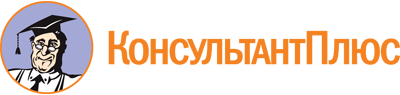 Постановление Кабинета Министров ЧР от 25.12.2014 N 475
(ред. от 25.10.2023)
"О социальном обслуживании граждан в Чувашской Республике"
(вместе с "Порядком предоставления социальных услуг поставщиками социальных услуг в Чувашской Республике", "Положением о размере и порядке взимания платы за предоставление социальных услуг", "Порядком утверждения тарифов на социальные услуги на основании подушевых нормативов финансирования социальных услуг в Чувашской Республике")Документ предоставлен КонсультантПлюс

www.consultant.ru

Дата сохранения: 05.11.2023
 Список изменяющих документов(в ред. Постановлений Кабинета Министров ЧР от 11.11.2015 N 395,от 29.02.2016 N 72, от 13.06.2018 N 220, от 24.10.2018 N 420,от 05.12.2019 N 516, от 13.05.2020 N 238, от 12.05.2021 N 187,от 13.04.2022 N 161, от 01.09.2022 N 432, от 28.10.2022 N 544,от 02.03.2023 N 137, от 24.05.2023 N 338, от 12.07.2023 N 476,от 25.10.2023 N 672)Список изменяющих документов(в ред. Постановлений Кабинета Министров ЧР от 11.11.2015 N 395,от 13.06.2018 N 220, от 24.10.2018 N 420, от 05.12.2019 N 516,от 13.05.2020 N 238, от 12.05.2021 N 187, от 13.04.2022 N 161,от 01.09.2022 N 432, от 28.10.2022 N 544, от 02.03.2023 N 137,от 24.05.2023 N 338, от 12.07.2023 N 476, от 25.10.2023 N 672)Список изменяющих документов(в ред. Постановлений Кабинета Министров ЧР от 11.11.2015 N 395,от 12.05.2021 N 187, от 13.04.2022 N 161)Описание социальной услуги, в том числе ее объемЖилая площадь предоставляется получателям социальной услуги в соответствии с санитарно-гигиеническими нормами.При размещении получателей социальных услуг в жилых помещениях учитываются их физическое и психическое состояние, психологическая совместимость, наклонности.Предоставляется не менее:6 кв. м жилой площади на 1 получателя услуг (взрослого и несовершеннолетнего);4 кв. м для 1 получателя социальных услуг в центре социальной адаптации для лиц без определенного места жительства(в ред. Постановлений Кабинета Министров ЧР от 11.11.2015 N 395, от 13.04.2022 N 161)(в ред. Постановлений Кабинета Министров ЧР от 11.11.2015 N 395, от 13.04.2022 N 161)Сроки предоставления услугиВ период действия заключенного договора о предоставлении социальных услугПодушевой норматив финансирования социальной услугиУстанавливается Министерством труда и социальной защиты Чувашской Республики (далее - Минтруд Чувашии)(в ред. Постановления Кабинета Министров ЧР от 11.11.2015 N 395)(в ред. Постановления Кабинета Министров ЧР от 11.11.2015 N 395)Показатели качества и оценка результатов предоставления социальной услугиУдовлетворенность качеством предоставляемой социальной услуги, отсутствие обоснованных жалобУсловия предоставления социальной услуги, в том числе условия доступности услуги для инвалидов и других лиц с учетом ограничений их жизнедеятельностиСоциальная услуга предоставляется получателям социальной услуги в стационарной либо полустационарной форме с учетом их возраста и состояния здоровья.Услуга предоставляется в соответствии с условиями договора о предоставлении социальных услуг, определенных индивидуальной программой предоставления социальных услуг (далее - индивидуальная программа)(в ред. Постановления Кабинета Министров ЧР от 11.11.2015 N 395)(в ред. Постановления Кабинета Министров ЧР от 11.11.2015 N 395)Описание социальной услуги, в том числе ее объемОбеспечение потребности получателя социальной услуги в полноценном и сбалансированном питании:ежедневный учет получателей социальной услуги, в том числе нуждающихся в диетическом питании;составление в соответствии с требованиями, установленными законодательством Российской Федерации, меню-раскладок с подсчетом калорийности готовых блюд;закупка продуктов питания согласно утвержденным натуральным нормам;предварительная обработка продуктов в соответствии с требованиями, установленными законодательством Российской Федерации;кулинарная обработка продуктов в соответствии с требованиями, установленными законодательством Российской Федерации;витаминизация блюд;контроль со стороны ответственного работника организации за закладкой продуктов в котел и выходом готовой продукции, снятие пробы с приготовленных блюд, запись в бракеражном журнале;выдача готовых блюд в соответствии с требованиями, установленными законодательством Российской Федерации;санитарная обработка технологического оборудования, кухонного инвентаря и посуды.Горячее питание должно быть приготовлено из доброкачественных продуктов, имеющих сертификаты и (или) паспорта качества, удовлетворять потребности клиентов по калорийности, соответствовать установленным нормам питания, санитарно-гигиеническим требованиям и быть предоставлено с учетом состояния здоровья получателя услугиСроки предоставления услугиДля взрослых получателей социальных услуг 3- или 4-разовое питание в день; для детей в стационарной форме обслуживания - 5-разовое питание в день, для детей в полустационарной форме обслуживания - 2-разовое питание в день)Подушевой норматив финансирования социальной услугиУстанавливается Минтрудом Чувашии(в ред. Постановления Кабинета Министров ЧР от 11.11.2015 N 395)(в ред. Постановления Кабинета Министров ЧР от 11.11.2015 N 395)Показатели качества и оценка результатов предоставления социальной услугиУдовлетворенность качеством предоставляемой социальной услуги, отсутствие обоснованных жалобУсловия предоставления социальной услуги, в том числе условия доступности услуги для инвалидов и других лиц с учетом ограничений их жизнедеятельностиСоциальная услуга предоставляется получателям социальной услуги в стационарной форме, для детей также и в полустационарной форме в обеденном зале пищеблока организации либо сторонней организации по договору; в случае необходимости в комнате получателя услуги. Получателям услуги, неспособным принимать пищу самостоятельно, оказывается необходимая помощьОписание социальной услуги, в том числе ее объемНормы предоставления получателям социальной услуги мягкого инвентаря (одежды, обуви, нательного белья и постельных принадлежностей) устанавливаются Минтрудом Чувашии. Одежда, обувь подбираются по сезону, росту и размеру получателя социальной услуги(в ред. Постановления Кабинета Министров ЧР от 11.11.2015 N 395)(в ред. Постановления Кабинета Министров ЧР от 11.11.2015 N 395)Сроки предоставления услугиВ период проживания в организации смена постельного белья проживающих проводится по мере загрязнения, но не реже 1 раза в 7 днейПодушевой норматив финансирования социальной услугиУстанавливается Минтрудом Чувашии(в ред. Постановления Кабинета Министров ЧР от 11.11.2015 N 395)(в ред. Постановления Кабинета Министров ЧР от 11.11.2015 N 395)Показатели качества и оценка результатов предоставления социальной услугиУдовлетворенность качеством предоставляемой социальной услуги, отсутствие обоснованных жалобУсловия предоставления социальной услуги, в том числе условия доступности услуги для инвалидов и других лиц с учетом ограничений их жизнедеятельностиСоциальная услуга предоставляется получателям социальной услуги в стационарной форме в соответствии с условиями договора о предоставлении социальных услуг, определенных индивидуальной программойОписание социальной услуги, в том числе ее объемПроведение разнообразных видов социокультурной деятельности; расширение общего и культурного кругозора.Организация социокультурных мероприятий:разработка сценария культурно-массового мероприятия, праздника;подбор ведущих, действующих лиц, костюмов;подготовка реквизита, поощрительных призов;оформление места проведения мероприятия;составление графика и проведение репетиций;осуществление взаимодействия с другими специалистами организации социального обслуживания в процессе подготовки мероприятия;проведение мероприятия;подготовка отчета о проведенном мероприятии.Организация культурно-массовых мероприятий за пределами организации социального обслуживания:заключение договоров с организациями, предприятиями, музеями, театрами о предоставлении услуг (посещение выставок, спектаклей и иные мероприятия), получение у руководителя организации билетов на посещение мероприятий;составление списков получателей социальных услуг для посещения культурно-массовых мероприятий за пределами организации социального обслуживания;тематическая подготовка получателей социальных услуг (в том числе детей) к посещению культурно-массовых мероприятий за пределами организации социального обслуживания (проведение тематических бесед и иное);проведение инструктажа с получателями социальных услуг о правилах поведения в общественных местах и при перевозке к месту проведения мероприятия;назначение сопровождающих лиц, закрепление за ними ответственности за жизнь и здоровье получателей социальных услуг;организация доставки получателей социальных услуг к месту проведения культурно-массового мероприятия;ознакомление с отзывами, мнениями получателей социальных услуг о проведенном мероприятии;заключительная беседа по итогам проведенного мероприятия;подготовка отчета о проведенном мероприятии.Организация кружковой (клубной) работы:разработка тематики и плана занятий, инструкций по технике безопасности во время занятий;подготовка необходимых расходных материалов для организации работы;составление списка клиентов, желающих посещать кружок (клуб);комплектование групп;определение организационных моментов (общее количество занятий в году, месяце, частота занятий в неделю, их продолжительность);проведение занятий в соответствии с графиком и планом работы;подготовка выставок работ получателей социальных услуг в соответствии с планом работы организации социального обслуживания и кружка (клуба);заполнение учетно-отчетной документации.Обеспечение книгами и журналами, настольными играми:выдача книг, журналов и настольных игр по желанию клиента;организация соревнований по настольным играм (шахматы, шашки и т.д.)(в ред. Постановления Кабинета Министров ЧР от 11.11.2015 N 395)(в ред. Постановления Кабинета Министров ЧР от 11.11.2015 N 395)Сроки предоставления услугиВ соответствии с планом мероприятийПодушевой норматив финансирования социальной услугиУстанавливается Минтрудом Чувашии(в ред. Постановления Кабинета Министров ЧР от 11.11.2015 N 395)(в ред. Постановления Кабинета Министров ЧР от 11.11.2015 N 395)Показатели качества и оценка результатов предоставления социальной услугиУдовлетворенность качеством предоставляемой социальной услуги, отсутствие обоснованных жалобУсловия предоставления социальной услуги, в том числе условия доступности услуги для инвалидов и других лиц с учетом ограничений их жизнедеятельностиСоциальная услуга предоставляется получателям социальной услуги в стационарной либо полустационарной форме. Услуга направлена на удовлетворение социокультурных и духовных запросов, расширение общего и культурного кругозора, сферы общения, повышение творческой активности получателей услуги, привлечение их к участию в конкурсах, соревнованиях, к активной клубной и кружковой работе. Помещения для организации мероприятий по размерам и состоянию должны отвечать требованиям санитарно-гигиенических норм и правил, правил пожарной безопасности, быть доступными для инвалидов и граждан, имеющих ограничения здоровьяОписание социальной услуги, в том числе ее объемПредусматривает:написание писем под диктовку;прочтение писем вслух;доставку письма на почту или в почтовый ящик. Письмо должно быть написано разборчивым почерком.Предоставляется по мере необходимости, но не чаще 1 раза в неделюСроки предоставления услугиВ период нахождения на обслуживании в организациях социального обслуживанияПодушевой норматив финансирования социальной услугиУстанавливается Минтрудом Чувашии(в ред. Постановления Кабинета Министров ЧР от 11.11.2015 N 395)(в ред. Постановления Кабинета Министров ЧР от 11.11.2015 N 395)Показатели качества и оценка результатов предоставления социальной услугиУдовлетворенность качеством предоставляемой социальной услуги, отсутствие обоснованных жалобУсловия предоставления социальной услуги, в том числе условия доступности услуги для инвалидов и других лиц с учетом ограничений их жизнедеятельностиПри написании и прочтении писем должна быть обеспечена конфиденциальность. При прочтении писем вслух должно быть гарантировано доведение до получателя социальных услуг всей заложенной в них информации. Приобретение конверта или марок, отправка осуществляются за счет средств получателя социальных услугОписание социальной услуги, в том числе ее объемПредоставление помещений для отправления религиозных обрядов, создание для этого соответствующих условий, не противоречащих правилам внутреннего распорядка организации, с учетом интересов верующих различных конфессий.Предоставляется по мере необходимостиСроки предоставления услугиВ период нахождения на обслуживании в организациях социального обслуживанияПодушевой норматив финансирования социальной услугиУстанавливается Минтрудом Чувашии(в ред. Постановления Кабинета Министров ЧР от 11.11.2015 N 395)(в ред. Постановления Кабинета Министров ЧР от 11.11.2015 N 395)Показатели качества и оценка результатов предоставления социальной услугиУдовлетворенность качеством предоставляемой социальной услуги, отсутствие обоснованных жалобУсловия предоставления социальной услуги, в том числе условия доступности услуги для инвалидов и других лиц с учетом ограничений их жизнедеятельностиСоциальная услуга предоставляется получателям социальной услуги в соответствии с условиями договора о предоставлении социальных услугОписание социальной услуги, в том числе ее объемОбеспечение продовольственными и промышленными товарами в соответствии с потребностями и с учетом состояния здоровья получателя социальной услуги:прием заказа от клиента (вес разового набора не должен превышать 5 кг);получение денежных средств от клиента на приобретение товара;закупка продуктов и промышленных товаров первой необходимости в ближайших торговых точках;доставка товаров на дом получателю социальной услуги;окончательный расчет с получателем социальной услуги по чекуСроки предоставления услуги20 - 60 мин (время может быть продлено в зависимости от отдаленности торговых точек)Подушевой норматив финансирования социальной услугиУстанавливается Минтрудом Чувашии(в ред. Постановления Кабинета Министров ЧР от 11.11.2015 N 395)(в ред. Постановления Кабинета Министров ЧР от 11.11.2015 N 395)Показатели качества и оценка результатов предоставления социальной услугиУдовлетворенность качеством предоставляемой социальной услуги, отсутствие обоснованных жалобУсловия предоставления социальной услуги, в том числе условия доступности услуги для инвалидов и других лиц с учетом ограничений их жизнедеятельностиСоциальная услуга предоставляется в соответствии с условиями договора о предоставлении социальных услуг, определенных индивидуальной программой. Своевременное приобретение продуктов питания и товаров за счет средств получателей социальных услуг. Приобретаемые продукты питания должны иметь сертификаты качества и соответствовать установленным срокам годности. По приобретенным продуктам и товарам получателям социальных услуг предоставляются чекиОписание социальной услуги, в том числе ее объемВыполняются следующие работы по выбору получателя социальной услуги:подготовка продуктов к приготовлению пищи (мытье, чистка, резка продуктов для одного приема пищи); разогрев готового блюда;уборка рабочего места, мытье посуды после одного приема пищи;приготовление комплексного обеда;приготовление первого или второго блюда (на готовом бульоне, из полуфабрикатов, каши);приготовление первого или второго блюда (с обработкой продуктов)Предоставляется не реже 2 раз в неделюСроки предоставления услуги60 - 90 минПодушевой норматив финансирования социальной услугиУстанавливается Минтрудом Чувашии(в ред. Постановления Кабинета Министров ЧР от 11.11.2015 N 395)(в ред. Постановления Кабинета Министров ЧР от 11.11.2015 N 395)Показатели качества и оценка результатов предоставления социальной услугиУдовлетворенность качеством предоставляемой социальной услуги, отсутствие обоснованных жалобУсловия предоставления социальной услуги, в том числе условия доступности услуги для инвалидов и других лиц с учетом ограничений их жизнедеятельностиСоциальная услуга предоставляется в соответствии с условиями договора о предоставлении социальных услуг, определенных индивидуальной программой. Оказание социальной услуги должно осуществляться с соблюдением санитарно-гигиенических норм и правил. При оказании социальной услуги используются продукты и кухонные принадлежности получателя социальных услугОписание социальной услуги, в том числе ее объемПредусматриваются снятие показаний с приборов учета, оформление квитанций на оплату жилья, коммунальных услуг, услуг связи, сбор документов на оформление субсидий на оплату жилого помещения и коммунальных услуг и доставка указанных документов по назначению, оплату жилищно-коммунальных услуг и услуг связи (предоставляется по мере необходимости)Сроки предоставления услуги60 - 90 минутПодушевой норматив финансирования социальной услугиУстанавливается Минтрудом Чувашии(в ред. Постановления Кабинета Министров ЧР от 11.11.2015 N 395)(в ред. Постановления Кабинета Министров ЧР от 11.11.2015 N 395)Показатели качества и оценка результатов предоставления социальной услугиУдовлетворенность качеством предоставляемой социальной услуги, отсутствие обоснованных жалобУсловия предоставления социальной услуги, в том числе условия доступности услуги для инвалидов и других лиц с учетом ограничений их жизнедеятельностиСоциальная услуга предоставляется в соответствии с условиями договора о предоставлении социальных услуг, определенных индивидуальной программой. Должна быть обеспечена своевременность оплаты жилищно-коммунальных услуг и услуг связи. После осуществления оплаты жилищно-коммунальных услуг и услуг связи получателю социальных услуг предоставляются квитанции об оплате указанных услугОписание социальной услуги, в том числе ее объемСвоевременное удовлетворение потребности получателя социальной услуги в поддержании чистоты его вещей:сбор вещей клиента, требующих стирки (проверить наличие номерков на одежде), химчистки или ремонта;доставка вещей в организации бытового сервиса, занимающиеся стиркой, химчисткой, ремонтом вещей;обратная доставка вещей получателю социальной услуги;окончательный расчет с получателем социальной услуги по квитанции.Суммарный вес вещей за одно посещение не должен превышать 5 кг.Предоставляется по мере необходимости в соответствии с практическими потребностями получателя социальных услуг, но не чаще 2 раз в месяцСроки предоставления услуги30 - 90 минПодушевой норматив финансирования социальной услугиУстанавливается Минтрудом Чувашии(в ред. Постановления Кабинета Министров ЧР от 11.11.2015 N 395)(в ред. Постановления Кабинета Министров ЧР от 11.11.2015 N 395)Показатели качества и оценка результатов предоставления социальной услугиУдовлетворенность качеством предоставляемой социальной услуги, отсутствие обоснованных жалобУсловия предоставления социальной услуги, в том числе условия доступности услуги для инвалидов и других лиц с учетом ограничений их жизнедеятельностиСоциальная услуга предоставляется в соответствии с условиями договора о предоставлении социальных услуг, определенных индивидуальной программой.Предоставляется в случае наличия на территории проживания получателя социальных услуг организаций бытового обслуживанияОписание социальной услуги, в том числе ее объемСодействие в обеспечении топливом для проживающих в жилых помещениях без центрального отопления и водоснабжения. Поддержание необходимых условий жизнедеятельности получателя услуги, удовлетворение нужд первой необходимости и потребностей получателя социальной услуги в обеспечении водой (для приготовления пищи, осуществления личной гигиены и т.п.). Поддержание необходимого температурного режима в жилых помещениях получателя услуги. Выполнение следующих работ по выбору получателя услуги:Покупка топлива - не реже 1 раза в год (продолжительность - не более 30 мин за одно посещение):прием заявки получателя социальной услуги;обращение с заявкой получателя социальной услуги на приобретение топлива в соответствующие организации;информирование получателя социальной услуги о сроках выполнения услуг организацией, принявшей заявку;покупка топлива (оплата по счету, контроль за доставкой);отчет получателю социальной услуги об оплате услуги по заявке.Топка печей - по мере необходимости, но не реже 2 раз в неделю (продолжительность - не более 40 мин за одно посещение):доставка дров (угля) от места хранения к печи (не более 1 мешка дров или 2 ведер угля);подготовка печи к топке (подготовка инвентаря, растопки, вынос золы, закладка дров (угля);растопка печи с последующим наблюдением за процессом топки с соблюдением мер пожарной безопасности.Обеспечение водой:подготовка чистой тары под воду (ведро для переноски объемом не более 10 литров или тара на специально оборудованной тележке, емкости для хранения);набор воды из ближайшего источника, пригодного для использования;доставка воды получателю социальной услуги в дом, перелив ее в емкость для хранения, уборка инвентаряСроки предоставления услугиПо факту в зависимости от объема работыПодушевой норматив финансирования социальной услугиУстанавливается Минтрудом Чувашии(в ред. Постановления Кабинета Министров ЧР от 11.11.2015 N 395)(в ред. Постановления Кабинета Министров ЧР от 11.11.2015 N 395)Показатели качества и оценка результатов предоставления социальной услугиУдовлетворенность качеством предоставляемой социальной услуги, отсутствие обоснованных жалобУсловия предоставления социальной услуги, в том числе условия доступности услуги для инвалидов и других лиц с учетом ограничений их жизнедеятельностиСоциальная услуга предоставляется в соответствии с условиями договора о предоставлении социальных услуг, определенных индивидуальной программой, гражданам, нуждающимся в посторонней помощи вследствие частичной или полной утраты способности к самообслуживанию, проживающим в неблагоустроенных жилых помещенияхОписание социальной услуги, в том числе ее объемОказание содействия в организации ремонта жилых помещений, поддержание удовлетворительного состояния и внешнего вида жилых помещений получателя социальных услуг:помощь в планировании ремонтных работ;заявка на ремонт в организацию, оказывающую данную услугу (помощь в поиске рабочих для выполнения ремонтных работ; помощь в выборе материалов, подготовке инструментов);контроль за качественным и своевременным выполнением работ в полном объемеПредоставляется по мере необходимости, но не чаще 1 раза в 5 летСроки предоставления услугиПо факту в зависимости от объема работПодушевой норматив финансирования социальной услугиУстанавливается Минтрудом Чувашии(в ред. Постановления Кабинета Министров ЧР от 11.11.2015 N 395)(в ред. Постановления Кабинета Министров ЧР от 11.11.2015 N 395)Показатели качества и оценка результатов предоставления социальной услугиУдовлетворенность качеством предоставляемой социальной услуги, отсутствие обоснованных жалобУсловия предоставления социальной услуги, в том числе условия доступности услуги для инвалидов и других лиц с учетом ограничений их жизнедеятельностиСоциальная услуга предоставляется в соответствии с условиями договора о предоставлении социальных услуг, определенных индивидуальной программойОписание социальной услуги, в том числе ее объемОказание помощи в уходе за детьми должно временно освободить от этой обязанности остальных членов семьи и позволить им заниматься другими делами дома и на работе:планирование содержания присмотра, в том числе маршрута и времени прогулки с ребенком;подготовка технических средств передвижения (для детей-инвалидов либо детей с ограниченными возможностями здоровья);сбор ребенка на прогулку (одежда, обувь по погоде);проведение прогулки в соответствии с планом и с соблюдением техники безопасности;сопровождение ребенка домой;переодевание ребенка;обсуждение проведенной прогулки совместно с родителями;установка на место технического средства передвижения.Предоставляется не чаще 2 раз в неделюСроки предоставления услуги30 - 90 минПодушевой норматив финансирования социальной услугиУстанавливается Минтрудом Чувашии(в ред. Постановления Кабинета Министров ЧР от 11.11.2015 N 395)(в ред. Постановления Кабинета Министров ЧР от 11.11.2015 N 395)Показатели качества и оценка результатов предоставления социальной услугиУдовлетворенность качеством предоставляемой социальной услуги, отсутствие обоснованных жалобУсловия предоставления социальной услуги, в том числе условия доступности услуги для инвалидов и других лиц с учетом ограничений их жизнедеятельностиСоциальная услуга предоставляется в соответствии с условиями договора о предоставлении социальных услуг, определенных индивидуальной программойОписание социальной услуги, в том числе ее объемОсуществляется уборка жилого помещения, в котором проживает получатель социальной услуги, с выполнением по выбору получателя социальной услуги мероприятий из возможного объема:сухая уборка покрытия пола пылесосом, веником;влажная уборка покрытия пола, стены, окна жилого помещения;мытье пола, стены туалетной (ванной) комнаты;мытье люстры, зеркала, мебельного стекла, унитаза, ванны, душевой кабины, раковины в ванной комнате, кухонной мойки, холодильника, отопительных батарей;чистка газовой или электрической плиты;стирка и развешивание белья для сушки;глажение белья;вынос мусора.Предоставляется не чаще 2 раз в неделюСроки предоставления услуги30 - 90 минПодушевой норматив финансирования социальной услугиУстанавливается Минтрудом Чувашии(в ред. Постановления Кабинета Министров ЧР от 11.11.2015 N 395)(в ред. Постановления Кабинета Министров ЧР от 11.11.2015 N 395)Показатели качества и оценка результатов предоставления социальной услугиУдовлетворенность качеством предоставляемой социальной услуги, отсутствие обоснованных жалобУсловия предоставления социальной услуги, в том числе условия доступности услуги для инвалидов и других лиц с учетом ограничений их жизнедеятельностиСоциальная услуга предоставляется в соответствии с условиями договора о предоставлении социальных услуг, определенных индивидуальной программойОписание социальной услуги, в том числе ее объемПомощь в выполнении повседневных бытовых процедур, обеспечение надлежащей личной гигиены получателя социальной услуги. Выполнение следующих процедур из возможного объема по выбору получателя социальной услуги:причесывание;смена нательного и постельного белья, одежды;общая гигиена тела в ванной комнате;общая гигиена тела лежачих больных;умывание, мытье рук получателя услуг;вынос и санитарная обработка судна "утка", мочесборника;мытье головы;укорачивание волос;стрижка ногтей на руках;стрижка ногтей на ногах;бритье бороды;смена памперса с проведением санитарно-гигиенической обработки.Предоставляется по мере необходимости, но не реже 1 раза в неделю(в ред. Постановления Кабинета Министров ЧР от 11.11.2015 N 395)(в ред. Постановления Кабинета Министров ЧР от 11.11.2015 N 395)Сроки предоставления услуги30 - 90 минПодушевой норматив финансирования социальной услугиУстанавливается Минтрудом Чувашии(в ред. Постановления Кабинета Министров ЧР от 11.11.2015 N 395)(в ред. Постановления Кабинета Министров ЧР от 11.11.2015 N 395)Показатели качества и оценка результатов предоставления социальной услугиУдовлетворенность качеством предоставляемой социальной услуги, отсутствие обоснованных жалобУсловия предоставления социальной услуги, в том числе условия доступности услуги для инвалидов и других лиц с учетом ограничений их жизнедеятельностиСоциальная услуга предоставляется в соответствии с условиями договора о предоставлении социальных услуг, определенных индивидуальной программойОписание социальной услуги, в том числе ее объемПоддержание коммуникативных связей получателя социальной услуги, оказание помощи в отправке почтовой корреспонденции:отправка корреспонденции почтой;отчет получателю услуги об оплате услуг по отправке почтовой корреспонденции.Предоставляется по мере необходимости, но не чаще 1 раза в неделюСроки предоставления услуги30 - 45 минПодушевой норматив финансирования социальной услугиУстанавливается Минтрудом Чувашии(в ред. Постановления Кабинета Министров ЧР от 11.11.2015 N 395)(в ред. Постановления Кабинета Министров ЧР от 11.11.2015 N 395)Показатели качества и оценка результатов предоставления социальной услугиУдовлетворенность качеством предоставляемой социальной услуги, отсутствие обоснованных жалобУсловия предоставления социальной услуги, в том числе условия доступности услуги для инвалидов и других лиц с учетом ограничений их жизнедеятельностиСоциальная услуга предоставляется в соответствии с условиями договора о предоставлении социальных услуг, определенных индивидуальной программойОписание социальной услуги, в том числе ее объемПредусматривает кормление получателей социальных услуг, которые не могут самостоятельно принимать пищу (осуществляется по мере необходимости).По согласованному с получателем социальной услуги меню подготовка продуктов и кухонных приборов, посуды для кормления.Помощь в приеме пищи, приготовленной родственниками (при форме социального обслуживания на дому).Мытье и уборка использованной посуды и приборовСроки предоставления услуги60 - 90 минПодушевой норматив финансирования социальной услугиУстанавливается Минтрудом Чувашии(в ред. Постановления Кабинета Министров ЧР от 11.11.2015 N 395)(в ред. Постановления Кабинета Министров ЧР от 11.11.2015 N 395)Показатели качества и оценка результатов предоставления социальной услугиУдовлетворенность качеством предоставляемой социальной услуги, отсутствие обоснованных жалобУсловия предоставления социальной услуги, в том числе условия доступности услуги для инвалидов и других лиц с учетом ограничений их жизнедеятельностиСоциальная услуга предоставляется в соответствии с условиями договора о предоставлении социальных услуг, определенных индивидуальной программойОписание социальной услуги, в том числе ее объемВыполнение процедур, связанных с сохранением здоровья получателя социальных услуг (измерение температуры тела, артериального давления, контроль за приемом лекарств и др.), осуществляется с максимальной аккуратностью и осторожностью без причинения какого-либо вреда получателю социальных услуг и должно способствовать улучшению состояния его здоровья и самочувствия, устранять неприятные ощущения дискомфорта:наблюдение за состоянием здоровья (измерение температуры, артериального давления, контроль за приемом лекарственных средств, назначенных врачом, закапывание капель);выявление и отслеживание изменений состояния получателя социальных услуг по внешнему виду и самочувствию;осуществление контрольных замеров (температуры, артериального давления) с занесением результатов в соответствующий документ;объяснение результатов измерений и симптомов, указывающих на возможные заболевания;контроль за соблюдением предписаний врача, связанных с временем приема, частотой приема, способом приема и сроком годности лекарств.Предоставляется по мере необходимостиСроки предоставления услуги15 - 30 минПодушевой норматив финансирования социальной услугиУстанавливается Минтрудом Чувашии(в ред. Постановления Кабинета Министров ЧР от 11.11.2015 N 395)(в ред. Постановления Кабинета Министров ЧР от 11.11.2015 N 395)Показатели качества и оценка результатов предоставления социальной услугиУдовлетворенность качеством предоставляемой социальной услуги, отсутствие обоснованных жалобУсловия предоставления социальной услуги, в том числе условия доступности услуги для инвалидов и других лиц с учетом ограничений их жизнедеятельностиСоциальная услуга предоставляется в соответствии с условиями договора о предоставлении социальных услуг, определенных индивидуальной программойОписание социальной услуги, в том числе ее объемСодействие в получении путевки (направления) на санаторно-курортное лечение, прохождение курса реабилитации и оздоровления в организации, предоставляющей такие услуги.Предусматривает организацию прогулки, содействие в проведении оздоровительной гимнастики, медицинской реабилитации, предусмотренной индивидуальной программой реабилитации или абилитации инвалида, и др. Время проведения оздоровительных мероприятий и их необходимость определяются с учетом состояния здоровья получателя социальных услуг и рекомендации врача.Предоставляется по мере необходимости, но не чаще 1 раза в день (продолжительность - не более 60 мин за одно посещение)(в ред. Постановления Кабинета Министров ЧР от 11.11.2015 N 395)(в ред. Постановления Кабинета Министров ЧР от 11.11.2015 N 395)Сроки предоставления услугиПо плану проведения мероприятийПодушевой норматив финансирования социальной услугиУстанавливается Минтрудом Чувашии(в ред. Постановления Кабинета Министров ЧР от 11.11.2015 N 395)(в ред. Постановления Кабинета Министров ЧР от 11.11.2015 N 395)Показатели качества и оценка результатов предоставления социальной услугиУдовлетворенность качеством предоставляемой социальной услуги, отсутствие обоснованных жалобУсловия предоставления социальной услуги, в том числе условия доступности услуги для инвалидов и других лиц с учетом ограничений их жизнедеятельностиСоциальная услуга предоставляется в соответствии с условиями договора о предоставлении социальных услуг, определенных индивидуальной программойОписание социальной услуги, в том числе ее объемПредусматривает систематическое наблюдение за получателями социальных услуг, своевременное выявление отклонений в состоянии их здоровья.Для удовлетворения потребности получателя социальных услуг в стационарном социально-медицинском обслуживании:проведение наблюдений за состоянием здоровья не реже 2 раз в день: утром и вечером;измерение температуры тела получателей социальных услуг, находящихся в приемном отделении и изоляторе, утром и вечером;не реже 2 раз в неделю измерение температуры тела всех получателей социальных услуг, проживающих в организации;не реже 1 раза в неделю измерение артериального давления всех получателей социальных услуг;не реже 1 раза в день измерение артериального давления получателей социальных услуг с выраженной гипертонией (гипотонией);не реже 1 раза в неделю осмотр ушей, глаз, слизистых оболочек горла, носа всех получателей социальных услуг;не реже 1 раза в неделю осмотр кожных покровов и волосистых частей тела всех получателей социальных услугСроки предоставления услугиПредоставляется по мере необходимости, но не реже 2 раз в неделю (продолжительность - не более 5 минут за одно посещение)Подушевой норматив финансирования социальной услугиУстанавливается Минтрудом Чувашии(в ред. Постановления Кабинета Министров ЧР от 11.11.2015 N 395)(в ред. Постановления Кабинета Министров ЧР от 11.11.2015 N 395)Показатели качества и оценка результатов предоставления социальной услугиУдовлетворенность качеством предоставляемой социальной услуги, отсутствие обоснованных жалобУсловия предоставления социальной услуги, в том числе условия доступности услуги для инвалидов и других лиц с учетом ограничений их жизнедеятельностиСоциальная услуга предоставляется в соответствии с условиями договора о предоставлении социальных услуг, определенных индивидуальной программойОписание социальной услуги, в том числе ее объемОказание квалифицированной помощи в правильном понимании и решении стоящих перед получателем социальных услуг социально-медицинских проблем:выявление социально-медицинских проблем, стоящих перед получателем социальных услуг;разъяснение получателю социальных услуг сути проблем и определение возможных путей их решения;разработка для получателя социальных услуг рекомендаций по решению стоящих перед ним социально-медицинских проблем;привлечение в случае необходимости к работе с получателем социальных услуг психолога (при его наличии);составление в случае необходимости графика консультаций индивидуального и группового характера;проведение серии индивидуальных (групповых) консультаций по проблеме получателя социальных услуг в соответствии с разработанным графиком;заполнение учетно-отчетной документации.Консультирование по социально-медицинским вопросам должно обеспечивать оказание квалифицированной помощи получателю социальных услуг в решении стоящих перед ними проблем, избавлении от вредных привычек, девиации в поведении и др.(в ред. Постановления Кабинета Министров ЧР от 11.11.2015 N 395)(в ред. Постановления Кабинета Министров ЧР от 11.11.2015 N 395)Сроки предоставления услугиПо мере необходимостиПодушевой норматив финансирования социальной услугиУстанавливается Минтрудом Чувашии(в ред. Постановления Кабинета Министров ЧР от 11.11.2015 N 395)(в ред. Постановления Кабинета Министров ЧР от 11.11.2015 N 395)Показатели качества и оценка результатов предоставления социальной услугиУдовлетворенность качеством предоставляемой социальной услуги, отсутствие обоснованных жалобУсловия предоставления социальной услуги, в том числе условия доступности услуги для инвалидов и других лиц с учетом ограничений их жизнедеятельностиСоциальная услуга предоставляется в соответствии с условиями договора о предоставлении социальных услуг, определенных индивидуальной программойОписание социальной услуги, в том числе ее объемОсвещение вопросов адаптации, в том числе возрастной реабилитации, соблюдения санитарии, гигиенического и полового просвещения, профилактики венерических заболеваний и СПИДа, консультирование и дача рекомендаций по гигиене питания, профилактике и избавлению от вредных привычекСроки предоставления услугиПо мере необходимостиПодушевой норматив финансирования социальной услугиУстанавливается Минтрудом Чувашии(в ред. Постановления Кабинета Министров ЧР от 11.11.2015 N 395)(в ред. Постановления Кабинета Министров ЧР от 11.11.2015 N 395)Показатели качества и оценка результатов предоставления социальной услугиУдовлетворенность качеством предоставляемой социальной услуги, отсутствие обоснованных жалобУсловия предоставления социальной услуги, в том числе условия доступности услуги для инвалидов и других лиц с учетом ограничений их жизнедеятельностиСоциальная услуга предоставляется в соответствии с условиями договора о предоставлении социальных услуг, определенных индивидуальной программойОписание социальной услуги, в том числе ее объемПроведение занятий по адаптивной физкультуре и спортивных мероприятий, способствующих формированию и совершенствованию физических, психических, функциональных и волевых качеств и способностей инвалидовСроки предоставления услугиПо мере необходимостиПодушевой норматив финансирования социальной услугиУстанавливается Минтрудом Чувашии(в ред. Постановления Кабинета Министров ЧР от 11.11.2015 N 395)(в ред. Постановления Кабинета Министров ЧР от 11.11.2015 N 395)Показатели качества и оценка результатов предоставления социальной услугиУдовлетворенность качеством предоставляемой социальной услуги, отсутствие обоснованных жалобУсловия предоставления социальной услуги, в том числе условия доступности услуги для инвалидов и других лиц с учетом ограничений их жизнедеятельностиСоциальная услуга предоставляется в соответствии с условиями договора о предоставлении социальных услуг, определенных индивидуальной программойОписание социальной услуги, в том числе ее объемОказание квалифицированной помощи в решении внутриличностных проблем, проблем межличностного взаимодействия, предупреждение и преодоление социально-психологических проблем:выявление проблем;определение объема и видов предполагаемой помощи в условиях организации, направление на иную помощь, не входящую в компетенцию организации социального обслуживания;социально-психологическая помощь в раскрытии и мобилизации внутренних ресурсов, решение и профилактика социально-психологических проблем;выявление психологических проблем, стоящих перед клиентом (внутрисемейные, детско-родительские, межличностные, супружеские, иные отношения; эмоциональные особенности личности, особенности развития и поведения, внутриличностный конфликт и иные проблемы), оказание помощи в формулировании запроса получателем социальных услуг;сбор психологического анамнеза;разъяснение сути проблем и определение возможных путей их решения;определение реакции на имеющиеся проблемы и уровня мотивации к их преодолению;выработка рекомендаций по решению стоящих перед получателем социальных услуг психологических проблем.Социально-психологическое консультирование на основе полученной от получателя социальных услуг информации и обсуждения с ним возникших социально-психологических проблем призвано помочь ему раскрыть и мобилизовать внутренние ресурсы для решения этих проблем(в ред. Постановления Кабинета Министров ЧР от 11.11.2015 N 395)(в ред. Постановления Кабинета Министров ЧР от 11.11.2015 N 395)Сроки предоставления услугиПредоставляется по мере необходимости, но не чаще 1 раза в месяц (продолжительность - не более 20 мин за одно посещение)Подушевой норматив финансирования социальной услугиУстанавливается Минтрудом Чувашии(в ред. Постановления Кабинета Министров ЧР от 11.11.2015 N 395)(в ред. Постановления Кабинета Министров ЧР от 11.11.2015 N 395)Показатели качества и оценка результатов предоставления социальной услугиУдовлетворенность качеством предоставляемой социальной услуги, отсутствие обоснованных жалоб. Социальная услуга должна способствовать налаживанию межличностных взаимоотношений получателей социальных услуг с близкими и другими значимыми для них людьми. Может предоставляться штатным психологом организации социального обслуживания либо иным психологом, осуществляющим свою деятельность на территории проживания получателя социальных услугУсловия предоставления социальной услуги, в том числе условия доступности услуги для инвалидов и других лиц с учетом ограничений их жизнедеятельностиСоциальная услуга предоставляется в соответствии с условиями договора о предоставлении социальных услуг, определенных индивидуальной программойОписание социальной услуги, в том числе ее объемОказание психологической помощи, в том числе беседа, общение, выслушивание, подбадривание, мотивация к активности, психологическая поддержка жизненного тонуса:установление положительной мотивации к общению;выявление и фиксирование социально-психологических проблем клиента;расширение диапазона приемлемых средств для самостоятельного решения возникших проблем и преодоления трудностей, внутреннего потенциала получателя социальных услуг;подведение итогов, рекомендации, прогноз взаимодействияСроки предоставления услугиПредоставляется по мере необходимости, но не чаще 1 раза в месяц (продолжительность - не более 10 мин за одно посещение)Подушевой норматив финансирования социальной услугиУстанавливается Минтрудом Чувашии(в ред. Постановления Кабинета Министров ЧР от 11.11.2015 N 395)(в ред. Постановления Кабинета Министров ЧР от 11.11.2015 N 395)Показатели качества и оценка результатов предоставления социальной услугиУдовлетворенность качеством предоставляемой социальной услуги, отсутствие обоснованных жалоб. Призвана укреплять психическое здоровье получателя социальных услуг, повышать стрессоустойчивость и психическую защищенность и должна обеспечивать действенную психологическую поддержку, веру в собственные силы, поднятие жизненного тонусаУсловия предоставления социальной услуги, в том числе условия доступности услуги для инвалидов и других лиц с учетом ограничений их жизнедеятельностиСоциальная услуга предоставляется в соответствии с условиями договора о предоставлении социальных услуг, определенных индивидуальной программойОписание социальной услуги, в том числе ее объемКонсультационная психологическая помощь, в том числе с использованием телефона доверия):оценка психического и физического состояния гражданина;восстановление психического равновесия;психологическая помощь в мобилизации физических, духовных, личностных, интеллектуальных ресурсов для выхода из кризисного состояния;расширение диапазона приемлемых средств для самостоятельного решения возникших проблем и преодоления трудностейСроки предоставления услугиПредоставляется по мере необходимостиПодушевой норматив финансирования социальной услугиУстанавливается Минтрудом Чувашии(в ред. Постановления Кабинета Министров ЧР от 11.11.2015 N 395)(в ред. Постановления Кабинета Министров ЧР от 11.11.2015 N 395)Показатели качества и оценка результатов предоставления социальной услугиУдовлетворенность качеством предоставляемой социальной услуги, отсутствие обоснованных жалобУсловия предоставления социальной услуги, в том числе условия доступности услуги для инвалидов и других лиц с учетом ограничений их жизнедеятельностиСоциальная услуга предоставляется без составления индивидуальной программы и договора о предоставлении социальных услугОписание социальной услуги, в том числе ее объемОбучение родственников практическим навыкам общего ухода.Адаптация родственников к изменившимся условиям жизни и быта, использование их собственного потенциала в осуществлении общего ухода за больным:выяснение степени владения родственниками навыками общего ухода;наглядное обучение практическим навыкам осуществления процедур общего ухода, в выполнении которых у родственников возникают затруднения (до 10 сеансов);оценка усвоения родственниками вновь приобретенных навыков общего уходаСроки предоставления услугиПредоставляется по мере необходимости, но не реже 2 раз в год (продолжительность - не более 30 мин за одно посещение)Подушевой норматив финансирования социальной услугиУстанавливается Минтрудом Чувашии(в ред. Постановления Кабинета Министров ЧР от 11.11.2015 N 395)(в ред. Постановления Кабинета Министров ЧР от 11.11.2015 N 395)Показатели качества и оценка результатов предоставления социальной услугиУдовлетворенность качеством предоставляемой социальной услуги, отсутствие обоснованных жалобУсловия предоставления социальной услуги, в том числе условия доступности услуги для инвалидов и других лиц с учетом ограничений их жизнедеятельностиСоциальная услуга предоставляется в соответствии с условиями договора о предоставлении социальных услуг, определенных индивидуальной программойОписание социальной услуги, в том числе ее объемФормирование у детей-инвалидов социально значимых умений и навыков (социально-бытовых и коммуникативных, самоконтроля и др.) с учетом типа и структуры их дефекта, индивидуальных психофизических и личностных особенностей развития:изучение личного дела получателя социальных услуг (несовершеннолетнего), результатов диагностики и рекомендаций специалистов;определение актуального уровня социальной подготовленности;определение зоны ближайшего развития;выбор форм и методов работы с несовершеннолетним, составление индивидуальной программы занятий с ним;комплектование групп для занятий в соответствии с актуальным уровнем социальной подготовленности, индивидуальными личностными особенностями несовершеннолетних;определение организационных моментов (общее количество занятий в месяц, неделю, частота занятий в неделю, их продолжительность);проведение занятий в соответствии с графиком, планом работы и правилами техники безопасности;заполнение учетно-отчетной документации.Обучение детей-инвалидов навыкам самообслуживания, правилам поведения в быту и обществе, самоконтролю, персональной сохранности и другим формам жизнедеятельности должно обеспечивать формирование личности ребенка.Обучение основам домоводства выпускников организаций интернатного типа, проживающих самостоятельно, должно быть наглядным и эффективным, способствующим освоению бытовых процедур (приготовление пищи, мелкий ремонт одежды, уход за квартирой и т.п.)(в ред. Постановления Кабинета Министров ЧР от 11.11.2015 N 395)(в ред. Постановления Кабинета Министров ЧР от 11.11.2015 N 395)Сроки предоставления услугиСроки предоставления социальной услуги устанавливаются индивидуально, но не реже 4 раз в год (продолжительность - не более 45 мин за одно посещение)Подушевой норматив финансирования социальной услугиУстанавливается Минтрудом Чувашии(в ред. Постановления Кабинета Министров ЧР от 11.11.2015 N 395)(в ред. Постановления Кабинета Министров ЧР от 11.11.2015 N 395)Показатели качества и оценка результатов предоставления социальной услугиУдовлетворенность качеством предоставляемой социальной услуги, отсутствие обоснованных жалобУсловия предоставления социальной услуги, в том числе условия доступности услуги для инвалидов и других лиц с учетом ограничений их жизнедеятельностиСоциальная услуга предоставляется в соответствии с условиями договора о предоставлении социальных услуг, определенных индивидуальной программойОписание социальной услуги, в том числе ее объемЦеленаправленное изменение свойств и качеств личности педагогическими методами; оказание специфической помощи с целью обеспечения полноценного развития и функционирования личности. Оказание помощи получателю социальных услуг в правильном понимании и решении стоящих перед ним социально-педагогических проблем.Получение необходимой информации для разработки рекомендаций по проведению коррекционно-педагогических мероприятий:выявление проблем и их причин;определение направлений педагогической коррекции (коррекция интересов и склонностей, самооценки, внутрисемейных отношений, социальной ситуации развития; формирование готовности к обучению; развитие социально приемлемых навыков и умений);выбор коррекционных методик, форм и методов работы;определение организационных моментов (общее количество коррекционных занятий, количество занятий по каждому направлению работы, частота занятий в неделю, их продолжительность);подбор необходимого материала для проведения коррекционных занятий;проведение коррекционных занятий в соответствии с графиком;определение сроков и форм проведения контрольных наблюдений по итогам реализации коррекционной программы;осуществление взаимодействия при проведении коррекционной работы с другими специалистами, занятыми в процессе реабилитации получателя социальных услуг (каждое взаимодействие засчитывается за отдельную единицу услуги);помощь в определении целей и стратегий, способных изменить ситуацию;анализ предполагаемого результата;проведение консультаций социального педагога, логопеда, социального работника, в том числе с родителями (законными представителями) ребенка-инвалида по его адаптации и интеграции в общество;установление контакта с получателем социальных услуг;выявление социально-педагогических проблем, стоящих перед получателем социальных услуг;разъяснение сути проблем и определение возможных путей их решения;разработка рекомендаций по решению социально-педагогических проблем(в ред. Постановления Кабинета Министров ЧР от 11.11.2015 N 395)(в ред. Постановления Кабинета Министров ЧР от 11.11.2015 N 395)Сроки предоставления услугиСроки предоставления социальной услуги устанавливаются индивидуальноПодушевой норматив финансирования социальной услугиУстанавливается Минтрудом Чувашии(в ред. Постановления Кабинета Министров ЧР от 11.11.2015 N 395)(в ред. Постановления Кабинета Министров ЧР от 11.11.2015 N 395)Показатели качества и оценка результатов предоставления социальной услугиУдовлетворенность качеством предоставляемой социальной услуги, отсутствие обоснованных жалобУсловия предоставления социальной услуги, в том числе условия доступности услуги для инвалидов и других лиц с учетом ограничений их жизнедеятельностиСоциальная услуга предоставляется в соответствии с условиями договора о предоставлении социальных услуг, определенных индивидуальной программойОписание социальной услуги, в том числе ее объемИнформирование получателя социальных услуг о видах социокультурной деятельности организаций социального обслуживания, организаций культуры и досуга.Формирование у получателя социальных услуг интереса к расширению общего и культурного кругозора, сферы общения, повышению творческой активности, участию в социокультурных мероприятиях, конкурсах, соревнованиях, клубной и кружковой работеСроки предоставления услугиСистематическиПодушевой норматив финансирования социальной услугиУстанавливается Минтрудом Чувашии(в ред. Постановления Кабинета Министров ЧР от 11.11.2015 N 395)(в ред. Постановления Кабинета Министров ЧР от 11.11.2015 N 395)Показатели качества и оценка результатов предоставления социальной услугиУдовлетворенность качеством предоставляемой социальной услуги, отсутствие обоснованных жалобУсловия предоставления социальной услуги, в том числе условия доступности услуги для инвалидов и других лиц с учетом ограничений их жизнедеятельностиСоциальная услуга предоставляется в соответствии с условиями договора о предоставлении социальных услуг, определенных индивидуальной программойОписание социальной услуги, в том числе ее объемСоздание условий для использования остаточных трудовых возможностей, участия в лечебно-трудовой деятельности. Проведение мероприятий по обучению доступным профессиональным навыкам, восстановлению личностного и социального статуса:изучение личного дела получателя социальных услуг, результатов диагностики и рекомендаций специалистов;определение реабилитационного потенциала клиента по записям специалистов учреждений медико-социальной экспертизы;выбор форм и методов работы с получателем социальных услуг;разработка практических рекомендаций для педагогов, воспитателей, других специалистов по вопросам социально-трудовой реабилитации лиц с ограниченными возможностями здоровья;определение сроков, форм и условий социально-трудовой реабилитации;проведение социально-трудовой реабилитации на базе организации социального обслуживания (в лечебно-трудовых мастерских, подсобном хозяйстве, на приусадебном участке и т.д.) в соответствии с разработанным графиком;организация психологического, медико-социального и педагогического сопровождения получателя социальных услуг в процессе социально-трудовой реабилитации;проведение мониторинга результатов социально-трудовой реабилитации(в ред. Постановления Кабинета Министров ЧР от 11.11.2015 N 395)(в ред. Постановления Кабинета Министров ЧР от 11.11.2015 N 395)Сроки предоставления услугиСроки предоставления социальной услуги устанавливаются индивидуальноПодушевой норматив финансирования социальной услугиУстанавливается Минтрудом Чувашии(в ред. Постановления Кабинета Министров ЧР от 11.11.2015 N 395)(в ред. Постановления Кабинета Министров ЧР от 11.11.2015 N 395)Показатели качества и оценка результатов предоставления социальной услугиУдовлетворенность качеством предоставляемой социальной услуги, отсутствие обоснованных жалобУсловия предоставления социальной услуги, в том числе условия доступности услуги для инвалидов и других лиц с учетом ограничений их жизнедеятельностиСоциальная услуга предоставляется в соответствии с условиями договора о предоставлении социальных услуг, определенных индивидуальной программойОписание социальной услуги, в том числе ее объемСодействие в решении вопросов трудоустройства, направлении на курсы дополнительного профессионального образования, поиске временной (сезонной) работы, работы с сокращенным рабочим днем, работы на дому.Предоставление получателю социальных услуг объективной информации о перспективе трудоустройства в интересующих его населенных пунктах.Разъяснение права на труд и возможностей его реализации.Содействие в постановке на учет в центре занятости населения.Содействие в решении вопросов профессионального обучения и дополнительного профессионального образования во взаимодействии с органами службы занятости населения Чувашской Республики.Ведение патронажа получателя социальных услугСроки предоставления услугиСроки предоставления социальной услуги устанавливаются индивидуальноПодушевой норматив финансирования социальной услугиУстанавливается Минтрудом Чувашии(в ред. Постановления Кабинета Министров ЧР от 11.11.2015 N 395)(в ред. Постановления Кабинета Министров ЧР от 11.11.2015 N 395)Показатели качества и оценка результатов предоставления социальной услугиУдовлетворенность качеством предоставляемой социальной услуги, отсутствие обоснованных жалобУсловия предоставления социальной услуги, в том числе условия доступности услуги для инвалидов и других лиц с учетом ограничений их жизнедеятельностиСоциальная услуга предоставляется в соответствии с условиями договора о предоставлении социальных услуг, определенных индивидуальной программойОписание социальной услуги, в том числе ее объемВыявление интересов и склонностей получателя социальной услуги к различным видам деятельности. Содействие в организации обучения инвалида (ребенка-инвалида):организация участия в профориентационных мероприятиях;выбор форм и методов работы с получателем социальных услуг;помощь в выборе вида профессиональной деятельности в соответствии с интересами и возможностями получателя социальных услуг;составление списка образовательных организаций (государственных, региональных, муниципальных и некоммерческих), занимающихся обучением инвалидов (детей-инвалидов);взаимодействие с образовательными организациями и организациями дополнительного образования;обращение в образовательную организацию; содействие в сборе документов для обучения;помощь в определении формы обучения;осуществление наблюдения за процессом обучения получателя социальных услуг;оказание помощи в выполнении домашнего задания(в ред. Постановления Кабинета Министров ЧР от 11.11.2015 N 395)(в ред. Постановления Кабинета Министров ЧР от 11.11.2015 N 395)Сроки предоставления услугиСроки предоставления устанавливаются индивидуальноПодушевой норматив финансирования социальной услугиУстанавливается Минтрудом Чувашии(в ред. Постановления Кабинета Министров ЧР от 11.11.2015 N 395)(в ред. Постановления Кабинета Министров ЧР от 11.11.2015 N 395)Показатели качества и оценка результатов предоставления социальной услугиУдовлетворенность качеством предоставляемой социальной услуги, отсутствие обоснованных жалобУсловия предоставления социальной услуги, в том числе условия доступности услуги для инвалидов и других лиц с учетом ограничений их жизнедеятельностиСоциальная услуга предоставляется в соответствии с условиями договора о предоставлении социальных услуг, определенных индивидуальной программойОписание социальной услуги, в том числе ее объемВыяснение ситуации получателя социальных услуг, информирование о перечне необходимых документов в соответствии с законодательством Российской Федерации и законодательством Чувашской Республики для реализации его законных прав, разъяснение назначения и содержания документов, помощь в их оформленииСроки предоставления услугиСроки предоставления устанавливаются индивидуальноПодушевой норматив финансирования социальной услугиУстанавливается Минтрудом Чувашии(в ред. Постановления Кабинета Министров ЧР от 11.11.2015 N 395)(в ред. Постановления Кабинета Министров ЧР от 11.11.2015 N 395)Показатели качества и оценка результатов предоставления социальной услугиУдовлетворенность качеством предоставляемой социальной услуги, отсутствие обоснованных жалобУсловия предоставления социальной услуги, в том числе условия доступности услуги для инвалидов и других лиц с учетом ограничений их жизнедеятельностиСоциальная услуга предоставляется в соответствии с условиями договора о предоставлении социальных услуг, определенных индивидуальной программойОписание социальной услуги, в том числе ее объемКонсультирование по вопросам, связанным с правом граждан на социальное обслуживание и защиту своих интересов, содействие получателям социальных услуг в решении вопросов, связанных с социальной реабилитацией, пенсионным обеспечением и другими социальными выплатами, получением установленных законодательством Российской Федерации и законодательством Чувашской Республики льгот и преимуществ, защитой и соблюдением прав детей на воспитание и заботу о них, или в решении других правовых вопросов.Выяснение жизненной ситуации получателя социальных услуг, информирование о путях реализации его законных прав, разъяснение права на получение бесплатной юридической помощи согласно законодательству Российской Федерации.Предусматривает содействие в приглашении юриста, нотариуса, сопровождение в юридическую консультацию, нотариальную службу и обратноСроки предоставления услугиСроки предоставления социальной услуги устанавливаются индивидуальноПодушевой норматив финансирования социальной услугиУстанавливается Минтрудом Чувашии(в ред. Постановления Кабинета Министров ЧР от 11.11.2015 N 395)(в ред. Постановления Кабинета Министров ЧР от 11.11.2015 N 395)Показатели качества и оценка результатов предоставления социальной услугиУдовлетворенность качеством предоставляемой социальной услуги, отсутствие обоснованных жалобУсловия предоставления социальной услуги, в том числе условия доступности услуги для инвалидов и других лиц с учетом ограничений их жизнедеятельностиСоциальная услуга предоставляется в соответствии с условиями договора о предоставлении социальных услуг, определенных индивидуальной программойОписание социальной услуги, в том числе ее объемКонсультирование по вопросам, связанным с правом граждан на социальное обслуживание и защиту своих интересов, содействие в решении вопросов, связанных с социальной реабилитацией, пенсионным обеспечением и другими социальными выплатами, получением установленных законодательством льгот и преимуществ, защитой и соблюдением прав детей на воспитание и заботу о них, или в решении других правовых вопросов (подготовка обращений в соответствующие инстанции, подача заявлений, исков, участие в судебных процедурах, выполнение функции защитника на допросах несовершеннолетних).Выяснение жизненной ситуации получателя социальных услуг, информирование о путях реализации его законных прав, разъяснение права на получение бесплатной юридической помощи согласно законодательству Российской ФедерацииПолучателю социальной услуги разъясняются компетенция государственных организаций по защите прав и законных интересов граждан и порядок обращения в эти организацииСроки предоставления услугиСроки предоставления социальной услуги устанавливаются индивидуальноПодушевой норматив финансирования социальной услугиУстанавливается Минтрудом Чувашии(в ред. Постановления Кабинета Министров ЧР от 11.11.2015 N 395)(в ред. Постановления Кабинета Министров ЧР от 11.11.2015 N 395)Показатели качества и оценка результатов предоставления социальной услугиУдовлетворенность качеством предоставляемой социальной услуги, отсутствие обоснованных жалобУсловия предоставления социальной услуги, в том числе условия доступности услуги для инвалидов и других лиц с учетом ограничений их жизнедеятельностиСоциальная услуга предоставляется в соответствии с условиями договора о предоставлении социальных услуг, определенных индивидуальной программойОписание социальной услуги, в том числе ее объемРазвитие у инвалидов (детей-инвалидов) практических навыков самостоятельного пользования техническими средствами реабилитации:изучение личного дела получателя социальных услуг, результатов диагностического обследования и рекомендаций специалистов;определение реабилитационного потенциала по записям специалистов учреждений медико-социальной экспертизы;подбор технических средств реабилитации в соответствии с типом и структурой дефекта, особенностями психофизического развития и реабилитационным потенциалом получателя социальных услуг;выбор форм и методов работы с получателем социальных услуг;разработка тематики и плана занятий, инструкций по технике безопасности во время занятий;подготовка необходимых технических средств реабилитации, наглядных пособий (таблиц, рисунков, карт, схем) для организации занятий;определение организационных моментов (общее количество занятий в месяц, неделю, частота занятий в неделю, их продолжительность, место проведения);проведение занятий в соответствии с графиком и планом работы (не менее 10 сеансов)(в ред. Постановления Кабинета Министров ЧР от 11.11.2015 N 395)(в ред. Постановления Кабинета Министров ЧР от 11.11.2015 N 395)Сроки предоставления услугиСроки предоставления социальной услуги устанавливаются индивидуальноПодушевой норматив финансирования социальной услугиУстанавливается Минтрудом Чувашии(в ред. Постановления Кабинета Министров ЧР от 11.11.2015 N 395)(в ред. Постановления Кабинета Министров ЧР от 11.11.2015 N 395)Показатели качества и оценка результатов предоставления социальной услугиУдовлетворенность качеством предоставляемой социальной услуги, отсутствие обоснованных жалобУсловия предоставления социальной услуги, в том числе условия доступности услуги для инвалидов и других лиц с учетом ограничений их жизнедеятельностиСоциальная услуга предоставляется в соответствии с условиями договора о предоставлении социальных услуг, определенных индивидуальной программойОписание социальной услуги, в том числе ее объемСодействие в проведении и проведение социально-реабилитационных мероприятий, в том числе в соответствии с индивидуальной программой реабилитации или абилитации инвалида:изучение истории болезни, индивидуальной программы реабилитации или абилитации инвалида, медицинской карты получателя социальных услуг, рекомендаций специалистов учреждений медико-социальной экспертизы, специалистов организации социального обслуживания;назначение в соответствии с рекомендациями специалистов учреждений медико-социальной экспертизы, медицинскими показаниями, состоянием здоровья реабилитационных (адаптационных) мероприятий (лечебная физкультура, физиопроцедуры, восстановительная терапия: прием лекарств, подкожные, внутримышечные и внутривенные инъекции, занятия на тренажерах и иные мероприятия);выбор формы проведения реабилитационных (адаптационных) мероприятий (индивидуальные, групповые);составление каждым специалистом индивидуального графика проведения реабилитационных (адаптационных) мероприятий социально-медицинского характера с учетом режимных моментов, индивидуальных медицинских показаний, пожеланий получателя социальных услуг;проведение реабилитационных (адаптационных) мероприятий в соответствии с разработанным графиком;заполнение истории болезни получателя социальных услуг, журнала посещения занятий;организация амбулаторного посещения реабилитационного учреждения в пределах населенного пункта (при наличии);оценка результативности проводимых реабилитационных мероприятий(в ред. Постановления Кабинета Министров ЧР от 11.11.2015 N 395)(в ред. Постановления Кабинета Министров ЧР от 11.11.2015 N 395)Сроки предоставления услугиВ соответствии с индивидуальной программой реабилитации или абилитации инвалида(в ред. Постановления Кабинета Министров ЧР от 11.11.2015 N 395)(в ред. Постановления Кабинета Министров ЧР от 11.11.2015 N 395)Подушевой норматив финансирования социальной услугиУстанавливается Минтрудом Чувашии(в ред. Постановления Кабинета Министров ЧР от 11.11.2015 N 395)(в ред. Постановления Кабинета Министров ЧР от 11.11.2015 N 395)Показатели качества и оценка результатов предоставления социальной услугиУдовлетворенность качеством предоставляемой социальной услуги, отсутствие обоснованных жалобУсловия предоставления социальной услуги, в том числе условия доступности услуги для инвалидов и других лиц с учетом ограничений их жизнедеятельностиСоциальная услуга предоставляется в соответствии с условиями договора о предоставлении социальных услуг, определенных индивидуальной программойОписание социальной услуги, в том числе ее объемФормирование у лиц с ограниченными возможностями здоровья, в том числе детей-инвалидов, социально значимых умений и навыков (социально-бытовых и коммуникативных, самоконтроля и др.) с учетом типа и структуры их дефекта, индивидуальных психофизических и личностных особенностей развития:изучение личного дела получателя социальных услуг (несовершеннолетнего), результатов диагностики и рекомендаций специалистов медицинских организаций;определение актуального уровня социальной подготовленности;определение зоны ближайшего развития;выбор форм и методов работы с несовершеннолетним, составление индивидуальной программы занятий с ним;комплектование групп для занятий в соответствии с актуальным уровнем социальной подготовленности, индивидуальными личностными особенностями несовершеннолетних;определение организационных моментов (общее количество занятий в месяц, неделю, частота занятий в неделю, их продолжительность);проведение занятий в соответствии с графиком, планом работы и правилами техники безопасности;заполнение учетно-отчетной документации.Обучение детей-инвалидов навыкам самообслуживания, правилам поведения в быту и обществе, самоконтролю, персональной сохранности и другим формам жизнедеятельности должно обеспечивать формирование личности ребенка. Обучение основам домоводства выпускников организаций интернатного типа, проживающих самостоятельно, должно быть наглядным и эффективным, способствующим освоению бытовых процедур (приготовление пищи, мелкий ремонт одежды, уход за квартирой и т.п.)(в ред. Постановления Кабинета Министров ЧР от 11.11.2015 N 395)(в ред. Постановления Кабинета Министров ЧР от 11.11.2015 N 395)Сроки предоставления услугиСроки предоставления социальной услуги устанавливаются индивидуальноПодушевой норматив финансирования социальной услугиУстанавливается Минтрудом Чувашии(в ред. Постановления Кабинета Министров ЧР от 11.11.2015 N 395)(в ред. Постановления Кабинета Министров ЧР от 11.11.2015 N 395)Показатели качества и оценка результатов предоставления социальной услугиУдовлетворенность качеством предоставляемой социальной услуги, отсутствие обоснованных жалобУсловия предоставления социальной услуги, в том числе условия доступности услуги для инвалидов и других лиц с учетом ограничений их жизнедеятельностиСоциальная услуга предоставляется в соответствии с условиями договора о предоставлении социальных услуг, определенных индивидуальной программойОписание социальной услуги, в том числе ее объемПодбор организаций, проводящих курсы повышения компьютерной грамотности граждан пожилого возраста и инвалидов.Предоставление информации об организациях, проводящих курсы повышения компьютерной грамотности граждан пожилого возраста и инвалидовСроки предоставления услугиПредоставляется по мере необходимости, но не более 60 мин за одно посещениеПодушевой норматив финансирования социальной услугиУстанавливается Минтрудом Чувашии(в ред. Постановления Кабинета Министров ЧР от 11.11.2015 N 395)(в ред. Постановления Кабинета Министров ЧР от 11.11.2015 N 395)Показатели качества и оценка результатов предоставления социальной услугиУдовлетворенность качеством предоставляемой социальной услуги, отсутствие обоснованных жалобУсловия предоставления социальной услуги, в том числе условия доступности услуги для инвалидов и других лиц с учетом ограничений их жизнедеятельностиСоциальная услуга предоставляется в соответствии с условиями договора о предоставлении социальных услуг, определенных индивидуальной программойОписание социальной услуги, в том числе ее объемПоддержание и обеспечение жизнедеятельности граждан, попавших в трудную жизненную ситуацию и остро нуждающихся в социальной поддержке.Консультирование по вопросам, касающимся условий предоставления государственной социальной помощи, прием документов, проведение обследования материально-бытового положения с выездом на место жительства получателя социальных услуг, проведение проверки представленных сведений, представление документов в комиссию по предоставлению государственной социальной помощи с оформлением рекомендаций, информирование получателя социальных услуг о принятом решении, получение получателем социальных услуг горячего питания или продуктового набора.Предоставляется разовоСроки предоставления услугиКонсультирование - 15 минПрием документов - 20 минОбследование материально-бытового положения - 60 минПроверка сведений - до 60 минПредставление документов в комиссию - 60 минОбеспечение горячим питанием или набором продуктов - до 30 минПодушевой норматив финансирования социальной услугиУстанавливается Минтрудом Чувашии(в ред. Постановления Кабинета Министров ЧР от 11.11.2015 N 395)(в ред. Постановления Кабинета Министров ЧР от 11.11.2015 N 395)Показатели качества и оценка результатов предоставления социальной услугиУдовлетворенность качеством предоставляемой социальной услуги, отсутствие обоснованных жалобУсловия предоставления социальной услуги, в том числе условия доступности услуги для инвалидов и других лиц с учетом ограничений их жизнедеятельностиСоциальная услуга предоставляется без составления индивидуальной программы и договора о предоставлении социальных услугОписание социальной услуги, в том числе ее объемПоддержание и обеспечение жизнедеятельности граждан, попавших в трудную жизненную ситуацию и остро нуждающихся в социальной поддержке.Консультирование по вопросам, касающимся условий предоставления натуральной помощи, прием документов, проведение обследования материально-бытового положения с выездом на место жительства получателя социальных услуг, проведение проверки представленных сведений, представление документов получателя социальных услуг в комиссию по предоставлению государственной социальной помощи с оформлением рекомендаций, информирование получателя социальных услуг о принятом решении, получение получателем социальных услуг одежды, обуви, предметов первой необходимостиПредоставляется разовоСроки предоставления услугиКонсультирование - 15 минПрием документов - 20 минОбследование материально-бытового положения - 60 минПроверка сведений - до 60 минПредставление документов в комиссию - 60 минОбеспечение предметами натуральной помощи - до 30 минПодушевой норматив финансирования социальной услугиУстанавливается Минтрудом Чувашии(в ред. Постановления Кабинета Министров ЧР от 11.11.2015 N 395)(в ред. Постановления Кабинета Министров ЧР от 11.11.2015 N 395)Показатели качества и оценка результатов предоставления социальной услугиУдовлетворенность качеством предоставляемой социальной услуги, отсутствие обоснованных жалобУсловия предоставления социальной услуги, в том числе условия доступности услуги для инвалидов и других лиц с учетом ограничений их жизнедеятельностиСоциальная услуга предоставляется без составления индивидуальной программы и договора о предоставлении социальных услугОписание социальной услуги, в том числе ее объемСодействие в получении временного жилого помещения лицам, попавшим в трудную жизненную ситуацию в связи с отсутствием своего жилья или невозможностью проживания в нем:выяснение жизненной ситуации получателя социальных услуг;консультирование получателя социальных услуг по вопросам, касающимся условий предоставления временного жилого помещения по месту пребывания, в том числе в организациях социального обслуживания (дом-интернат, организации для лиц без определенного места жительства и др.);консультирование по вопросам, касающимся сбора необходимых документов;при наличии жилья - проведение обследования материально-бытового положения получателя социальных услуг;оказание содействия в сборе документов для получения жилого помещения в органе местного самоуправления (в организации, осуществляющей стационарное социальное обслуживание)(в ред. Постановления Кабинета Министров ЧР от 11.11.2015 N 395)(в ред. Постановления Кабинета Министров ЧР от 11.11.2015 N 395)Сроки предоставления услуги30 - 60 минПодушевой норматив финансирования социальной услугиУстанавливается Минтрудом Чувашии(в ред. Постановления Кабинета Министров ЧР от 11.11.2015 N 395)(в ред. Постановления Кабинета Министров ЧР от 11.11.2015 N 395)Показатели качества и оценка результатов предоставления социальной услугиУдовлетворенность качеством предоставляемой социальной услуги, отсутствие обоснованных жалобУсловия предоставления социальной услуги, в том числе условия доступности услуги для инвалидов и других лиц с учетом ограничений их жизнедеятельностиСоциальная услуга предоставляется без составления индивидуальной программы и договора о предоставлении социальных услугОписание социальной услуги, в том числе ее объемКонсультирование по вопросам, связанным с правом граждан на социальное обслуживание и защиту своих интересов, содействие получателям социальных услуг в решении вопросов, связанных с социальной реабилитацией, пенсионным обеспечением и другими социальными выплатами, получением установленных законодательством Российской Федерации и законодательством Чувашской Республики льгот и преимуществ, защитой и соблюдением прав детей на воспитание и заботу о них, или в решении других правовых вопросов.Выяснение жизненной ситуации получателя социальных услуг, информирование его о путях реализации его законных правСроки предоставления услуги30 - 60 минПодушевой норматив финансирования социальной услугиУстанавливается Минтрудом Чувашии(в ред. Постановления Кабинета Министров ЧР от 11.11.2015 N 395)(в ред. Постановления Кабинета Министров ЧР от 11.11.2015 N 395)Показатели качества и оценка результатов предоставления социальной услугиУдовлетворенность качеством предоставляемой социальной услуги, отсутствие обоснованных жалобУсловия предоставления социальной услуги, в том числе условия доступности услуги для инвалидов и других лиц с учетом ограничений их жизнедеятельностиСоциальная услуга предоставляется без составления индивидуальной программы и договора о предоставлении социальных услугОписание социальной услуги, в том числе ее объемБезотлагательная (экстренная) психологическая помощь в кризисной ситуации, в том числе по телефону:оценка психического и физического состояния получателя социальных услуг в кризисной ситуации;восстановление психического равновесия;психологическая помощь в мобилизации физических, духовных, личностных, интеллектуальных ресурсов для выхода из кризисного состояния;расширение диапазона приемлемых средств для самостоятельного решения возникших проблем и преодоления трудностей;привлечение квалифицированных специалистов, психологов, священнослужителейСроки предоставления услуги30 минПодушевой норматив финансирования социальной услугиУстанавливается Минтрудом Чувашии(в ред. Постановления Кабинета Министров ЧР от 11.11.2015 N 395)(в ред. Постановления Кабинета Министров ЧР от 11.11.2015 N 395)Показатели качества и оценка результатов предоставления социальной услугиУдовлетворенность качеством предоставляемой социальной услуги, отсутствие обоснованных жалобУсловия предоставления социальной услуги, в том числе условия доступности услуги для инвалидов и других лиц с учетом ограничений их жизнедеятельностиСоциальная услуга предоставляется без составления индивидуальной программы и договора о предоставлении социальных услугОписание социальной услуги, в том числе ее объемСопровождение получателей социальных услуг (лежачих), получающих социальные услуги в стационарной форме социального обслуживания, при госпитализации в медицинские организации в целях осуществления ухода за указанными получателями (за исключением отделений реанимации и интенсивной терапии).Помощь в выполнении повседневных бытовых процедур, обеспечение надлежащей личной гигиены получателя социальной услуги. Выполнение следующих процедур из возможного объема исходя из нуждаемости получателя в социальной услуге:причесывание;смена нательного и постельного белья, одежды;общая гигиена тела в ванной комнате;общая гигиена тела лежачих больных;умывание, мытье рук получателя услуг;вынос и санитарная обработка судна, "утки", мочесборника;мытье головы;стрижка ногтей на руках;стрижка ногтей на ногах;бритье бороды;смена памперса с проведением санитарно-гигиенической обработки.Кормление получателей социальных услуг, которые не могут самостоятельно принимать пищу (осуществляется по мере необходимости)Сроки предоставления социальной услугиПомощь в выполнении повседневных бытовых процедур, обеспечение надлежащей личной гигиены получателя социальной услуги - 30 - 90 минКормление - 60 - 90 минПодушевой норматив финансирования социальной услугиУстанавливается Минтрудом ЧувашииПоказатели качества и оценка результатов предоставления социальной услугиУдовлетворенность качеством предоставляемой социальной услуги, отсутствие обоснованных жалобУсловия предоставления социальной услуги, в том числе условия доступности услуги для инвалидов и других лиц с учетом ограничений их жизнедеятельностиСоциальная услуга предоставляется без составления индивидуальной программы и договора о предоставлении социальных услугСписок изменяющих документов(в ред. Постановлений Кабинета Министров ЧР от 11.11.2015 N 395,от 13.06.2018 N 220, от 13.04.2022 N 161, от 02.03.2023 N 137,от 12.07.2023 N 476)Список изменяющих документов(в ред. Постановления Кабинета Министров ЧР от 11.11.2015 N 395)